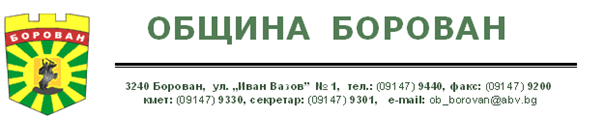 УТВЪРДИЛ: Заличена информация на основание чл. 42, ал. 5 от ЗОП и във връзка с чл. 2, ал. 1 от ЗЗЛДИлияна Донкова Дончовска- Бърдарска, Упълномощено длъжностно лице съгласно заповед № 277/30.08.2016 г.Зам.кмет- Хуманитарни дейности на Община Борован	ДОКУМЕНТАЦИЯ ЗА УЧАСТИЕ В ПРОЦЕДУРА ЗА ВЪЗЛАГАНЕ НА ОБЩЕСТВЕНА ПОРЪЧКА С ПРЕДМЕТ:„ИЗВЪРШВАНЕ НА СТРОИТЕЛЕН НАДЗОР ЗА ОБЕКТ: „РЕКОНСТРУКЦИЯ НА ОБЩИНСКА ЧЕТВЪРТОКЛАСНА ПЪТНА МРЕЖА  В ОБЩИНА БОРОВАН“Община Борован, 2018 г. Изготвил:“Обединение- консултантски и юридически услуги“, съгласно Договор Д-Д-71/01.08.2016г. за консултантски услугиС Ъ Д Ъ Р Ж А Н И Е:РАЗДЕЛ IУКАЗАНИЕ ЗА УЧАСТИЕОПИСАНИЕ НА ПРЕДМЕТА НА ОБЩЕСТВЕНАТА ПОРЪЧКА ИЗИСКВАНИЯ КЪМ УЧАСТНИЦИТЕ В ПРОЦЕДУРАТАОБЩИ ИЗИСКВАНИЯУСЛОВИЯ ЗА ДОПУСТИМОСТ НА УЧАСТНИЦИТЕКРИТЕРИИ ЗА ПОДБОР НА УЧАСТНИЦИТЕГАРАНЦИИИЗИСКВАНИЯ КЪМ ОФЕРТИТЕ И НЕОБХОДИМИТЕ ДОКУМЕНТИИЗИСКВАНИЯ ПРИ ОФОРМЯНЕ И ПРЕДСТАВЯНЕ НА ОФЕРТИТЕИЗИСКВАНИЯ КЪМ СЪДЪРЖАНИЕТО ОФЕРТАТАИЗИСКВАНИЯ КЪМ ИЗПЪЛНЕНИЕТО НА ПОРЪЧКАТА. ТЕХНИЧЕСКИ СПЕЦИФИКАЦИИКРИТЕРИЙ ЗА ВЪЗЛАГАНЕ. МЕТОДИКА ЗА ОЦЕНКА НА ОФЕРТИТЕРАЗГЛЕЖДАНЕ, ОЦЕНКА И КЛАСИРАНЕ НА ОФЕРТИТЕОБЯВЯВАНЕ НА РЕШЕНИЕТО ЗА ИЗБОР НА ИЗПЪЛНИТЕЛ СКЛЮЧВАНЕ НА ДОГОВОРУСЛОВИЯ ЗА ПОЛУЧАВАНЕ НА РАЗЯСНЕНИЯ ПО ДОКУМЕНТАЦИЯТА ЗА УЧАСТИЕЗАКЛЮЧИТЕЛНИ УСЛОВИЯРАЗДЕЛ IIОБРАЗЦИ НА ДОКУМЕНТИСписък на документите, съдържащи се в офертата, подписан от участника – Образец № 1;ЕЕДОП – Образец № 2;Декларация за приемане на условията в проекта на договор – Образец № 3;Декларация за срока на валидност на офертата – Образец № 4;Декларация, че при изготвяне на офертата са спазени задълженията, свързани с данъци и осигуровки, опазване на околната среда, закрила на заетостта и условията на труд – Образец № 5;Предложение за изпълнение на поръчката – Образец № 6;Ценово предложение – Образец № 7; Декларация за конфиденциалност по чл. 102 от  ЗОП - Образец № 8;Проект на договор – Образец № 9;РАЗДЕЛ IУКАЗАНИЯ ЗА УЧАСТИЕІ. ОПИСАНИЕ НА ПРЕДМЕТА НА ОБЩЕСТВЕНАТА ПОРЪЧКА 1. Предмет на обществената поръчка - „ Извършване на строителен надзор за обект: „Реконструкция на общинска четвъртокласна пътна мрежа  в община „Борован“ - с. Борован, ул. „Иван Вазов“ (от ОТ 380 до Път   VRC 1015,  дължина 1000м) и път Добролево Сираково (път  VRC  1016, дължина 1400 м.)“, с. Малорад – от моста за Рогозен до граница Малорад-Рогозен (ул. Георги Димитров /от ос 72 до ос 259/, извън регулация /от ос 259 до границата с Рогозен/), с. Сираково (извън регулация - /от границата с Рогозен до ос 48/, ул. „Ерменко“ - / от ос 48 до ос 63/), ул. „Иван Вазов“- / от ос 63 до ос 60/, ул. „Георги Димитров“ - /от ос 48 до ос 63/), с. Нивянин / за Буковец/ (ул. „Димитър Илиев“ - / от ос 37 до ос 112/, ул. „Иван Нивянин“ - / от ос 112 до ос 123/, ул. Максим Горки - / от ос 123 до ос 130/, с. Нивянин / за Сколаре/ (ул. Лазар Петров - /от ос 37 до ос 83/, ул. „Иван Нивянин“ - /от ос 83 до ос 76/, ул. „Иван Нивянин“ - /от ос 76 до ос 70/, ул. „Иван Нивянин“ - /от ос 70 до ос 69/)“.2. ВъзложителВъзложител на настоящата обществена поръчка е е зам.кметът на община Борован, Илияна Донкова Дончовска- Бърдарска, Упълномощено длъжностно лице съгласно заповед № 277/30.08.2016 г.3. Критерий за възлаганеКритерият за възлагане е „най-ниска цена“.4. Вид процедура„Публично състезание“ по чл. 18, ал. 1, т. 12 от ЗОП.5. Обособени позиции – настоящата поръчка е без обособени позиции.6. Място и Срок за изпълнение на поръчката 6.1. Място на изпълнение – територията на община Борован.6.2. Срок на изпълнение:Договорът влиза в сила от датата на подписването му от двете страни и е със срок на действие до изпълнение на всички поети от Страните задължения по Договора, считано от датата на сключването му.7. Срок на валидност на офертите7.1. Срокът на валидност на офертите трябва да бъде не по-малък от 6 (шест) месеца, считано от крайния срок за получаване на офертите.7.2. Възложителят може да поиска от участниците да удължат срока на валидност на офертите до сключване на договора.7.3. Участникът ще бъде отстранен от участие в процедурата за възлагане на настоящата обществена поръчка, ако представи оферта с по-кратък срок на валидност или откаже да удължи срока на валидност на офертата си след отправяне на покана от страна на възложителя и в определения в нея срок.8. Прогнозна стойност на поръчката – 106 528.96 (сто и шест хиляди петстотин двадесет и осем лева и 96 стотинки) лева без ДДС.Определената от възложителя прогнозна стойност е максимална. Оферти, които надвишават максималната стойност, ще бъдат отстранени от участие и няма да бъдат оценявани.Финансиране: Финансовите средства по настоящата обществена поръчка са осигурени по ДБФП № 06/07/2/0/00286 от 12.02.2018 г.: “Реконструкция на общинска четвъртокласна пътна мрежа в община Борован –пътища в община „Борован“, финансиран по подмярка 7.2. „Инвестиции в създаването, подобряването или разширяването на всички видове малка по мащаби инфраструктура“ от мярка 7 „Основни услуги и обновяване на селата в селските райони“ от Програмата за развитие на селските райони за периода 2014 -2020 г. (ПРСР), съфинансирана от Европейския земеделски фонд за развитие на селските райони (ЕЗФРСР).10. Начин на плащане: Плащането се извършва както следва:1. Междинно плащане  в размер на 20% от Цената, в петдневен срок, считано от подписване на Протокол, обр. 3 за строежа;2. Междинно плащане в размер 30% от от Цената, в петдневен срок, считано от подписване на Протокол, обр. 14 за строежа;3. Междинно плащане в размер 30% от от Цената, в петдневен срок, считано от Протокол, обр. 15 за строежа;4. Окончателно плащане в размер на остатъка от Цената се извършва в срок до 20 дни, след:приемане на строежа и издаване на (разрешение за ползване или удостоверение за въвеждане в експлоатация, в зависимост от категорията му); представяне от ИЗПЪЛНИТЕЛЯ на окончателен доклад и Технически паспорт на строежа; подписването на приемо-предавателен протокол за окончателно приемане на изпълнението по Договора; издаване от ИЗПЪЛНИТЕЛЯ и представяне на ВЪЗЛОЖИТЕЛЯ на фактура за дължимата част от Цената.Всяко плащане по този Договор се извършва въз основа на следните документи:1. отчет за предоставените Услуги за съответния етап представен от ИЗПЪЛНИТЕЛЯ на ВЪЗЛОЖИТЕЛЯ;2. приемо-предавателен протокол за приемане на Услугите за съответния етап, подписан от ВЪЗЛОЖИТЕЛЯ и ИЗПЪЛНИТЕЛЯ; и3. фактура за дължимата част от Цената съответния /етап, издадена от ИЗПЪЛНИТЕЛЯ и представена на ВЪЗЛОЖИТЕЛЯ.ІІ. ИЗИСКВАНИЯ КЪМ УЧАСТНИЦИТЕ В ПРОЦЕДУРАТАОбщи изискванияПубличното състезание е вид процедура за възлагане на обществени поръчки, при която всички заинтересовани лица могат да подадат оферта. Заинтересовани лица са български или чуждестранни физически или юридически лица, включително техни обединения, които отговарят на определените в ЗОП и предварително обявените от възложителя условия.1.2. В случай, че участникът е обединение (или консорциум), което не е регистрирано като самостоятелно юридическо лице, тогава участниците в него сключват договор, съдържащ минимум следната информация:правата и задълженията на участниците в обединението;разпределението на отговорността между членовете на обединението;дейностите, които ще изпълнява всеки член на обединението;определяне на партньор, който да представлява обединението за целите на обществената поръчка.1.2.1. Възложителят не поставя и няма изискване за създаване на юридическо лице в случай, че избраният за изпълнител участник е обединение, което не е самостоятелно юридическо лице.1.2.2. Не се допускат промени в състава на обединението след крайният срок за подаване на офертите.1.2.3. В процедура за възлагане на обществена поръчка едно физическо или юридическо лице може да участва само в едно обединение.1.3. Участникът може да се позовава на капацитета на трети лица, независимо от правната връзка между тях, по отношение на критериите, свързани с икономическото и финансовото състояние, техническите способности и професионалната компетентност. Забележка: Когато участникът се позовава на капацитета на трети лица, посочва това в Част II, Раздел В от ЕЕДОП.1.3.1. По отношение на критериите, свързани с професионална компетентност, участникът може да се позовава на капацитета на трети лица само ако лицата, с чиито образование, квалификация или опит се доказва изпълнение на изискванията на възложителя, ще участват в изпълнението на частта от поръчката, за която е необходим този капацитет.1.3.2. Когато участникът се позовава на капацитета на трети лица, той трябва да може да докаже, че ще разполага с техните ресурси, като представи документи за поетите от третите лица задължения.1.3.3. Третите лица трябва да отговарят на съответните критерии за подбор, за доказването на които участникът се позовава на техния капацитет и за тях да не са налице основанията за отстраняване от процедурата.1.4.  Участникът посочва в ЕЕДОП подизпълнителите и дела от поръчката, който ще им възложат, ако възнамеряват да използват такива. В този случай те трябва да представят доказателство за поетите от подизпълнителите задължения.Забележка: Съответваната информация се посочва в Част II, Раздел Г от ЕЕДОП и в Част IV, Раздел В, т. 10 от ЕЕДОП.1.4.1. Подизпълнителите трябва да нямат свързаност с друг участник, както и да отговарят на критериите за подбор съобразно вида и дела от поръчката, които ще изпълняват и за тях да не са налице основанията за отстраняване от процедурата. 1.4.2. Възложителят изисква замяна на подизпълнител, който не отговаря на условията по т. 1.4.1.2. Условия за допустимост на участниците 2.1. Възложителят отстранява от участие в процедура за възлагане на обществена поръчка участник, когато:2.1.1. е осъден с влязла в сила присъда, освен ако е реабилитиран, за престъпление по чл. 108а, чл. 159а – 159г, чл. 172, чл. 192а, чл. 194 – 217, чл. 219 – 252, чл. 253 – 260, чл. 301 – 307, чл. 321, 321а и чл. 352 – 353е от Наказателния кодекс;2.1.2. е осъден с влязла в сила присъда, освен ако е реабилитиран, за престъпление, аналогично на тези по т. 1, в друга държава членка или трета страна;2.1.3. има задължения за данъци и задължителни осигурителни вноски по смисъла на чл. 162, ал. 2, т. 1 от Данъчно-осигурителния процесуален кодекс и лихвите по тях, към държавата или към общината по седалището на възложителя и на кандидата или участника, или аналогични задължения, установени с акт на компетентен орган, съгласно законодателството на държавата, в която кандидатът или участникът е установен, освен ако е допуснато разсрочване, отсрочване или обезпечение на задълженията или задължението е по акт, който не е влязъл в сила;2.1.4. е налице неравнопоставеност в случаите по чл. 44, ал. 5 ЗОП;2.1.5. е установено, че:а) е представил документ с невярно съдържание, свързан с удостоверяване липсата на основания за отстраняване или изпълнението на критериите за подбор;б) не е предоставил изискваща се информация, свързана с удостоверяване липсата на основания за отстраняване или изпълнението на критериите за подбор;2.1.6. е установено с влязло в сила наказателно постановление или съдебно решение, нарушение на чл. 61, ал. 1, чл. 62, ал. 1 или 3, чл. 63, ал. 1 или 2, чл. 118, чл. 128, чл. 228, ал. 3, чл. 245 и чл. 301 – 305 от Кодекса на труда или чл. 13, ал. 1 от Закона за трудовата миграция и трудовата мобилност или аналогични задължения, установени с акт на компетентен орган, съгласно законодателството на държавата, в която кандидатът или участникът е установен;2.1.7. е налице конфликт на интереси, който не може да бъде отстранен.Забележка:  Информация относно липсата или наличието на обстоятелства по т. 2.1. се попълва в ЕЕДОП както следва:Информация относно липсата или наличието на обстоятелства по т. 2.1.1. се попълва: В Част III, Раздел А участникът следва да предостави информация относно присъди за следните престъпления: Участие в престъпна организация - по чл. 321 и 321а от НК;Корупция - по чл. 301 - 307 от НК;Измама - по чл. 209 - 213 от НК; Терористични престъпления или престъпления, които са свързани с терористични дейности - по чл. 108а, ал. 1 от НК;Изпиране на пари или финансиране на тероризъм - по чл. 253, 253а, или 253б от НК и по чл. 108а, ал. 2 от НК;Детски труд и други форми на трафик на хора - по чл. 192а или 159а - 159г от НК.В Част III, Раздел Г участникът следва да предостави информация относно присъди за престъпления по чл. 194 - 208, чл. 213 а - 217, чл. 219 - 252 и чл. 254а - 260 от НК.Участниците посочват информация за престъпления, аналогични на посочените в т. 2.1.1  при наличие на присъда в друга държава членка или трета страна.Информация относно липсата или наличието на обстоятелства по т. 2.1.3. се попълва в Част III, Раздел Б от ЕЕДОП.Информация относно липсата или наличието на обстоятелства по т. 2.1.4., 2.1.5., 2.1.6. и 2.1.7. се попълва в Част III, Раздел В от ЕЕДОП.Информация относно липсата или наличието на обстоятелства по т. 2.1.1. за престъпления по чл.172 и чл. 352 - 353е от НК се попълва в Част III, Раздел В, поле 1 от ЕЕДОП. При отговор „Да“ участникът посочва:Дата на влизане в сила на присъдата и фактическото и правното основание за постановяването й;Срока на наложеното наказание.2.2. Основанията по т.2.1.1, 2.1.2. и 2.1.7 се отнасят за лицата, които представляват участника или кандидата, членовете на управителни и надзорни органи и за други лица, които имат правомощия да упражняват контрол при вземането на решения от тези органи.2.3. Основанията по т.2.1.3. не се прилагат, когато:-  се налага да се защитят особено важни държавни или обществени интереси;-  размерът на неплатените дължими данъци или социалноосигурителни вноски е не повече от 1 на сто от сумата на годишния общ оборот за последната приключена финансова година.2.4. Възложителят отстранява от участие в процедура за възлагане на обществена поръчка кандидат или участник, за когото е налице някое от следните обстоятелства:2.4.1. обявен е в несъстоятелност или е в производство по несъстоятелност, или е в процедура по ликвидация, или е сключил извънсъдебно споразумение с кредиторите си по смисъла на чл. 740 от Търговския закон, или е преустановил дейността си, а в случай че кандидатът или участникът е чуждестранно лице – се намира в подобно положение, произтичащо от сходна процедура, съгласно законодателството на държавата, в която е установен.2.4.2. сключил е споразумение с други лица с цел нарушаване на конкуренцията, когато нарушението е установено с акт на компетентен орган.2.4.3. доказано е, че е виновен за неизпълнение на договор за обществена поръчка или на договор за концесия за строителство или за услуга, довело до предсрочното му прекратяване, изплащане на обезщетения или други подобни санкции, с изключение на случаите, когато неизпълнението засяга по-малко от 50 на сто от стойността или обема на договора.2.4.4. опитал е да: а) повлияе на вземането на решение от страна на Възложителя, свързано с отстраняването, подбора или възлагането, включително чрез предоставяне на невярна или заблуждаваща информация;б) получи информация, която може да му даде неоснователно предимство в процедурата за възлагане на обществена поръчка.Забележка: Информация относно липсата или наличието на обстоятелства по т. 2.4. се попълва в Част III, Раздел В от ЕЕДОП.2.5. Други основания за отстраняванеВъзложителят ще отстрани от участие в процедурата:2.5.1. Участници, които са свързани лица."Свързани лица" са:а) лицата, едното от които контролира другото лице или негово дъщерно дружество;б) лицата, чиято дейност се контролира от трето лице;в) лицата, които съвместно контролират трето лице;г) съпрузите, роднините по права линия без ограничения, роднините по съребрена линия до четвърта степен включително и роднините по сватовство до четвърта степен включително."Контрол" е налице, когато едно лице:а) притежава, включително чрез дъщерно дружество или по силата на споразумение с друго лице, над 50 на сто от броя на гласовете в общото събрание на едно дружество или друго юридическо лице; илиб) може да определя пряко или непряко повече от половината от членовете на управителния или контролния орган на едно юридическо лице; илив) може по друг начин да упражнява решаващо влияние върху вземането на решения във връзка с дейността на юридическо лице.Забележка: Информация относно липсата или наличието на обстоятелства по т. 2.5.1 се попълва в Част III, Раздел Г от ЕЕДОП.2.5.2. Участник за който е налице обстоятелствата по чл. 3, т. 8 от Закона за икономическите и финансовите отношения с дружествата, регистрирани в юрисдикции с преференциален данъчен режим, контролираните от тях лица и техните действителни собственици.Забележка: т. 2.5.2. не се прилага /чл. 4 от ЗИФОДРЮПДРКЛТДС/ , когато:1. акциите на дружеството, в което пряко или косвено участва дружество, регистрирано в юрисдикция с преференциален данъчен режим, се търгуват на регулиран пазар или многостранна система за търговия в държава - членка на Европейския съюз, или в друга държава - страна по Споразумението за Европейското икономическо пространство, или на еквивалентен регулиран пазар, определен с наредба на Комисията за финансов надзор, и за дружеството се прилагат изискванията на правото на Европейския съюз за прозрачност по отношение на информацията за емитентите, чиито ценни книжа са допуснати за търгуване на регулиран пазар или на многостранна система за търговия, или еквивалентни международни стандарти и действителните собственици - физически лица, са разкрити по реда на съответния специален закон;2. дружеството, регистрирано в юрисдикция с преференциален данъчен режим, е част от икономическа група, чието дружество майка е местно лице за данъчни цели на държава, с която Република България има влязла в сила спогодба за избягване на двойното данъчно облагане или влязло в сила споразумение за обмен на информация, и неговите действителни собственици - физически лица, са вписани в регистъра по чл. 6 от ЗИФОДРЮПДРКЛТДС;3. дружеството, регистрирано в юрисдикция с преференциален данъчен режим, е част от икономическа група, чието дружество майка или дъщерно дружество е българско местно лице и неговите действителни собственици - физически лица, са вписани в регистъра по чл. 6 от ЗИФОДРЮПДРКЛТДС или се търгува на регулиран пазар или многостранна система за търговия в държава - членка на Европейския съюз, или в друга държава - страна по Споразумението за Европейското икономическо пространство;4. дружеството, в което пряко или косвено участва дружество, регистрирано в юрисдикция с преференциален данъчен режим, е издател на периодични печатни произведения и е представило информация за действителните собственици - физически лица, по реда на Закона за задължителното депозиране на печатни и други произведения;5. дружеството, регистрирано в юрисдикция с преференциален данъчен режим, е местно лице за данъчни цели на държава - страна по Споразумението за държавните поръчки на Световната търговска организация, както и на държава, с която Европейският съюз има сключено двустранно споразумение, гарантиращо достъпа до пазара на обществени поръчки в Европейския съюз, и неговите действителни собственици - физически лица, са вписани в регистъра по чл. 6 от ЗИФОДРЮПДРКЛТДС - за дейностите, за които се прилага споразумението;6. дружеството, регистрирано в юрисдикция с преференциален данъчен режим, е местно лице за данъчни цели на отвъдморска страна или територия съгласно Решение на Съвета 2013/755/ЕС от 25 ноември 2013 г. за асоцииране на отвъдморските страни и територии към Европейския съюз ("Решение за отвъдморско асоцииране") (OB, L 344/1 от 19 декември 2013 г.) и неговите действителни собственици - физически лица, са вписани в регистъра по чл. 6 от ЗИФОДРЮПДРКЛТДС - за дейностите, за които се прилага решението;7. дружеството, регистрирано в юрисдикция с преференциален данъчен режим, е местно лице за данъчни цели на държава, с която Република България има сключено международно търговско и/или икономическо споразумение, включително и задължения по Общото споразумение по търговията с услуги на Световната търговска организация, и неговите действителни собственици - физически лица, са вписани в регистъра по чл. 6 от ЗИФОДРЮПДРКЛТДС;8. дружеството, регистрирано в юрисдикция с преференциален данъчен режим, е част от икономическа група, чието дружество майка е местно лице за данъчни цели на държава, с която Република България има сключено международно търговско и/или икономическо споразумение, включително и задължения по Общото споразумение по търговията с услуги на Световната търговска организация, и неговите действителни собственици - физически лица, са вписани в регистъра по чл. 6 от ЗИФОДРЮПДРКЛТДС.Забележка: Информацията относно наличието или липсата на обстоятелства по чл. 3, т. 8 и чл. 4 от ЗИФОДРЮПДРКЛТДС се декларира от участниците в Част III: Основания за изключване, Раздел Г. 2.5.3. Участник за който са налице обстоятелствата по чл. 69 от Закона за противодействие на корупцията и за отнемане на незаконно придобитото имущество (ЗПКОНПИ).Забележка: Информацията относно наличието или липсата на обстоятелства по чл. 69 от ЗПКОНПИ се декларира от участниците в Част III: Основания за изключване, Раздел Г от ЕЕДОП. 2.5.4. Участник, който не отговаря на поставените критерии за подбор или не изпълни друго условие, посочено в обявлението за обществена поръчка или в тази документация.2.5.5.Участник, който е представил оферта, която не отговаря на:а)	предварително обявените условия на поръчката;б)	правила и изисквания, свързани със социалното и трудовото право, приложими колективни споразумения и/или разпоредби на международното екологично, социално и трудово право, които са изброени в приложение № 10 от ЗОП.2.5.6. Участник, който не е представил в срок обосновката по чл. 72, ал.1 от ЗОП или чиято оферта не е приета съгласно чл. 72, ал. 3 - 5 от ЗОП.2.5.7. Участник, който след покана от Възложителя и в определения в нея срок не удължи срока на валидност на офертата си.2.6. Когато участникът предвижда участието на подизпълнители при изпълнение на поръчката или ще ползва ресурсите на трети лица, посочените по горе изисквания се прилагат и по отношение на подизпълнителите и на третите лица. 3. Критерии за подбор на участниците 3.1. Общи условияПри участие на обединения, които не са юридически лица, съответствието с критериите за подбор се доказва от обединението участник, а не от всяко от лицата, включени в него, с изключение на съответна регистрация, представяне на сертификат или друго условие, необходимо за изпълнение на поръчката, съгласно изискванията на нормативен или административен акт и съобразно разпределението на участието на лицата при изпълнение на дейностите, предвидено в договора  за създаване на обединението.В случай, че участникът предвижда участието на подизпълнители при изпълнение на поръчката или ще ползва ресурсите на трети лица:- Подизпълнителите трябва да нямат свързаност с друг участник, както и да отговарят на критериите за подбор съобразно вида и дела от поръчката, които ще изпълняват и за тях да не са налице основанията за отстраняване от процедурата. - Третите лица трябва да отговарят на критериите за подбор съобразно ресурса, който ще предоставят и за тях да не са налице основанията за отстраняване от процедурата. 3.2. Изисквания относно годността (правоспособността) за упражняване на професионална дейност.Участникът следва да е вписан в регистъра на консултантите, упражняващи дейностите по чл. 166, ал. 1, т. 1 от ЗУТ и да притежава Удостоверение или валиден Лиценз за извършване на строителен надзор, издадено по реда на чл. 166, ал. 2, във връзка с ал. 1, т. 1 от ЗУТ – за лица, регистрирани на територията на Република България. Съгласно чл. 60 от ЗОП, чуждестранните участници могат да са регистрирани в аналогични регистри съгласно законодателството на държавата членка, в която са установени. Обстоятелството се удостоверява в Част ІV, раздел А, т. 1 на ЕЕДОП, като се посочва, информация относно вписването на участника в съответния професионален или търговски регистър в държавата членка, в която е установен като се посочва дали съответните документи са на разположение в електронен формат, както и уеб адрес, орган или служба, издаващи документа за регистрация и  точно позоваване на документа.В случаите на чл. 67, ал. 5 и ал. 6 от ЗОП се доказва с представяне на заверено копие от валидно удосотоверение или валиден лиценз за извършване на строителен надзор издадено по реда на чл. 166, ал. 2, във връзка с ал. 1, т. 1 от ЗУТ или еквивалентен документ.3.3. Изисквания относно икономическото и финансовото състояние на участниците3.3.1. Участникът, следва да има и да поддържа за целия период на изпълнение на договора за обществена поръчка, валидна застраховка „Професионална отговорност в строителството”, съгласно изискванията  на чл. 171, ал. 1 от ЗУТ, за лица регистрирани на територията на Република България или еквивалентна за чуждестранни лица, в съответствие със законодателството на държавата в която са установени. Обстоятелството се удостоверява в Част IV, Раздел Б, т. 5 от ЕЕДОП с посочване на информация за размера на застрахователната полица, нейният номер, срок на валидност и от кого е издадена. В случаите на чл. 67, ал. 5 и ал. 6 от ЗОП изискването се доказва с представяне на заверено копие на застрахователна полица за „Професионална отговорност в строителството“.3.4. Изисквания относно техническите възможности и/или квалификация за изпълнение на обществената поръчка 3.4.1. Участникът следва да има изпълнена поне една услуга идентична или сходна с предмета е обема на поръчката през последните 3 (три) години, считано от датата на подаване на офертата.Под „услуга, идентична или сходна“ с предмета и  обема на поръчката следва да се разбира: осъществяване на дейности по упражняване на строителен надзор при изграждане и/или реконструкция, и/или рехабилитация на улична и/или пътна мрежа.Обстоятелството се удостоверява в Част IV, Раздел В, т. 1б) от ЕЕДОП с посочване на информация за услугите с предмет и обем, идентични или сходни с тези на поръчката, с посочване на стойностите, датите и получателите.В случаите на чл. 67, ал. 5 и ал. 6 от ЗОП изискването се доказва със Списък на услугите, които са идентични или сходни с предмета на обществената поръчка, с посочване на стойностите, датите и получателите, заедно с доказателство за извършената услуга.3.4.2. Участникът трябва да разполага с персонал за изпълнение на поръчката, включващ най-малко:Експерт част „Пътна“: да отговаря на изискванията на чл. 167, ал. 1, т. 2 от ЗУТ;Експерт част КБЗ: да притежава удостоверение за „Експерт за безопасност и здраве” съгласно Наредба № РД-07-2 от 16.12.2009 г. за условията и реда за провеждането на периодично обучение и инструктаж на работниците и служителите по правилата за осигуряване на здравословни и безопасни условия на труд или еквивалентно и да отговаря на изискванитя на чл. 167, ал. 1, т. 2 от ЗУТ; Експерт част  Контрол на качеството: да притежава удостоверение за контрол върху качеството на изпълнение на строителството или еквивалентно и да отговаря на изискванитя на чл. 167, ал. 1, т. 2 от ЗУТ; Експерт част Геодезия: да отговаря на изискванията на чл. 167, ал. 1, т. 2 от ЗУТ.Обстоятелството се удостоверява в Част ІV, раздел В,  т. 6 на ЕЕДОП.В случаите на чл. 67, ал. 5 и ал. 6 от ЗОП се доказва  с представяне на списък на персонала, който ще изпълнява поръчката и/или на членовете на ръководния състав, които ще отговарят за изпълнението, в който е посочена професионална компетентност на лицата.3.4.3. Участникът трябва да прилага:а) система за управление на качеството, съответстваща на стандарт БДС ЕN ISO 9001:2008/2015 или еквивалентен (с обхват упражняване на строителен надзор), иб) система за опазване на околната среда, съответстваща на стандарт ISO 14001:2004/2015 или еквивалентен (с обхват упражняване на строителен надзор).Обстоятелството се удостоверява в част ІV, раздел Г на ЕЕДОП.В случаите на чл. 67, ал. 5 и ал. 6 от ЗОП изискването се удостоверява със заверени копия на сертификати за управление на качеството и за опазване на околната среда.Сертификатите трябва да са издадени от независими лица, които са акредитирани по съответната серия европейски стандарти от Изпълнителна агенция “Българска служба за акредитация” или от друг национален орган по акредитация, който е страна по Многостранното споразумение за взаимно признаване на Европейската организация за акредитация, за съответната област или да отговарят на изискванията за признаване съгласно чл. 5а, ал. 2 от Закона за националната акредитация на органи за оценяване на съответствието.Възложителят приема еквивалентни сертификати, издадени от органи, установени в други държави членки.Възложителят приема и други доказателства за еквивалентни мерки за осигуряване на качеството или за опазване на околната среда, когато кандидат или участник не е имал достъп до такива сертификати или е нямал възможност да ги получи в съответните срокове по независещи от него причини.Гаранции 4.1. Гаранцията за изпълнение на договора е в размер на 3% от стойността на договора без ДДС.Гаранцията може да бъде под формата на: - парична сума, преведена по банкова сметка на Възложителя:Титуляр:   Община Борован Банка:       Инвест банк-клон Видин   BIC: IORT BGSF   IBAN: BG 60 IORT 7373 3301 6847 00     или - безусловна и неотменяема банкова гаранция, издадена в полза на възложителя със срок на валидност  не по-малък от 30 дни след изтичане срока на договора.или застраховка, която обезпечава изпълнението чрез покритие на отговорността на изпълнителя.Забележка: Когато участникът, определен за изпълнител избере да представи гаранция под формата на Застраховка, която обезпечава изпълнението чрез покритие на отговорността на изпълнителя, то застраховката следва да отговаря на следните изисквания:застрахователната сума по застраховката следва да бъде равна на 3 % от стойността на договора без ДДС;застраховката трябва да бъде сключена за конкретия договор и в полза на община Борован;застрахователната премия трябва да е платима еднократно;- със срок на валидност най-малко 30 дни след срока на изпълнение на договора;4.3. Участникът сам избира формата на гаранцията за изпълнение на договора.4.4. Когато гаранцията е представена под формата на парична сума или банкова гаранция, то тогава тя може да се предостави от името на изпълнителя за сметка на трето лице – гарант.4.5. Когато избраният изпълнител е обединение, което не е юридическо лице, всеки от съдружниците в него може да е наредител по банковата гаранция, съответно вносител на сумата по гаранцията или титуляр на застраховката. 4.6. Участникът, определен за изпълнител на обществена поръчка, представя банковата гаранция или платежния документ за внесената по банков път гаранция за изпълнение на договора или застрахователната полица преди подписването на договора за възлагане на обществената поръчка.4.7. Условията и сроковете за задържане или освобождаване на гаранцията за изпълнение се уреждат в договора за възлагане на обществената поръчка.Забележка: Участникът/изпълнителят трябва да предвидят и заплатят таксите по откриване и обслужване на гаранциите така, че размерът на получената от възложителя гаранция да не бъде по-малък от определения в процедурата/договора размер. ІІІ. ИЗИСКВАНИЯ КЪМ ОФЕРТИТЕ И НЕОБХОДИМИТЕ ДОКУМЕНТИ Изисквания при оформяне и представяне на офертите 1. Подготовка на офертата:1.1. Участниците трябва да проучат всички указания и условия за участие, дадени в документацията за участие.1.2. При изготвяне на офертата всеки участник трябва да се придържа точно към обявените от възложителя условия.1.3. Отговорността за правилното разучаване на документацията за участие се носи единствено от участниците.1.4. Представянето на оферта задължава участника да приеме напълно всички изисквания и условия, посочени в тази документация, при спазване на ЗОП.1.5. До изтичането на срока за подаване на офертите всеки участник в процедурата може да промени, допълни или да оттегли офертата си.1.6. Всеки участник в процедурата има право да представи само една оферта.1.7. Лице, което участва в обединение или е дало съгласие да бъде подизпълнител на друг участник, не може да подава самостоятелна оферта.1.8. Офертата не може да се предлага във варианти.1.9. Представените образци в документацията за участие и условията описани в тях са задължителни за участниците. Офертите на участниците трябва да бъдат напълно съобразени с тези образци.1.10. Офертата се подписва от лицето, представляващо участника или от надлежно упълномощено лице или лица, като в офертата се прилага пълномощното от представляващия дружеството.2. Изисквания към съдържанието на офертата:2.1. Офертата се представя на български език в запечатана, непрозрачна опаковка от участника, или от упълномощен от него представител – лично или чрез пощенска или друга куриерска услуга с препоръчана пратка с обратна разписка, на адреса, посочен от възложителя. Върху опаковката участникът посочва:наименованието на  участника, включително участниците в обединението, когато е приложимо;адрес за кореспонденция, телефон и по възможност – факс и електронен адрес;наименованието на поръчката, а когато е приложимо – и обособените позиции, за които се подават документите.Опаковката включва документите по чл. 39, ал. 2 и ал. 3, т. 1 от ППЗОП, опис на представените документи, както и отделен запечатан непрозрачен плик с надпис “Предлагани ценови параметри”, който съдържа ценовото предложение по чл. 39, ал. 3, т. 2 от ППЗОП.2.2. Ако за участник се установи липса, непълнота или несъответствие на информацията, с изискванията към личното му състояние или критериите за подбор, посочени в настоящите указания, ще бъде отстранен от участие в процедурата по възлагане на обществената поръчка, при спазване на разпоредбите на чл. 54, ал. 7 – 10 от ППЗОП.2.3. Всички документи трябва да са:а) подписани или заверени (когато са копия) с гриф „Вярно с оригинала” и подпис, освен документите, за които са посочени конкретни изискванията за вида и заверката им;б) документите и данните в офертата се подписват само от лица с представителни функции, съгласно търговската регистрация или упълномощени за това лица. Във втория случай се изисква да се представи нотариално заверено пълномощно за изпълнението на такива функции;в) по предложението не се допускат никакви вписвания между редовете, изтривания или корекции.3. Съдържание на Опаковката:3.1. Опис на представените документите, съдържащи се в офертата, подписан от участника – попълва се Образец № 1.3.2. Единен европейски документ за обществени поръчки (ЕЕДОП) за участникът в съответствие с изискванията на закона и условията на възложителя, а когато е приложимо – ЕЕДОП за всеки от участниците в обединението, което не е юридическо лице, за всеки подизпълнител и за всяко лице, чиито ресурси ще бъдат ангажирани в изпълнението на поръчката. Забележка: Съгласно изискванията на чл. 67, ал. 4 от ЗОП, участниците трябва да представят ЕЕДОП в електронен вид.Разяснения във връзка със задължителното представяне на Единния европейски документ за обществени поръчки (ЕЕДОП) в електронен видВажно! Участниците в настоящата процедура трябва да подадат ЕЕДОП в електронен вид. За тази цел на сайта на Възложителя, на линк (посочен в поле I.3“Комуникация“ на обявлението), който директно води към настоящата поръчка е предоставен ЕЕДОП в три формата - XML, PDF и WORD.ЕЕДОП може да бъде представен електронно по един от следните варианти:Първи вариант:Чрез информационната система за попълване и повторно използване на ЕЕДОП. Информационната система за ЕЕДОП е безплатна и може да се достъпи чрез Портала за обществени поръчки, секция „РОП и е-услуги“/ Електронни услуги на Европейската комисия (ЕЕДОП/ESPD), както и директно на адрес https://ec.europa.eu/tools/espd.При попълване на ЕЕДОП по този вариант следва да се изпълни следното:Първо - предоставения ЕЕДОП във формат XML трябва да се свали от сайта на Възложителя на устройство на заинтересованото лице.Второ – Заинтересованото лице трябва да отвори следния линк https://ec.europa.eu/tools/espd, да избере български език, с което действие се влиза в системата за електронно попълване на ЕЕДОП.Трето – На въпрос „Вие сте?“ избира опция „Икономически оператор“. След маркиране на бутона „Икономически оператор“, Системата дава възможност за избор на три варианта – „Заредите файл ЕЕДОП“, „Обедините два ЕЕДОП“ и „Въведете отговор“. Трябва да се избери вариант „Заредите файл ЕЕДОП“. След като се маркира горепосоченият бутон излиза прозорец „Качете искане за ЕЕДОП“, кликва се върху прозореца „Browse“, след което се избира от устройството на заинтересованото лице, сваленият от него ЕЕДОП във формат XML.Четвърто – Попълва се електронният ЕЕДОП. След завършване на попълването, системата дава възможност ЕЕДОП да се съхрани в два формата: XML или PDF, като се запаметява на устройството на потребителя и в двата формата.Пето – PDF файла се подписва с електронен подпис от всички лица, които имат задължение да подпишат ЕЕДОП.Шесто – Подписаният цифрово ЕЕДОП се качва на подходящ оптичен носител, който се поставя в запечатаната, непрозрачна опаковка, с която се представя офертата.Втори вариант:Заинтересованите лица могат да попълнят ЕЕДОП под формата на формуляр, подготвен от Възложителя в WORD формат.В този случай, попълненият ЕЕДОП трябва да бъде цифрово подписан (с електронен подпис) и приложен на подходящ оптичен носител, който се поставя в запечатаната, непрозрачна опаковка, с която се представя офертата.Третата възможност за предоставяне е чрез осигурен достъп по електронен път до изготвения и подписан електронно ЕЕДОП. В този случай документът следва да е снабден с т.нар. времеви печат, който да удостоверява, че ЕЕДОП е подписан и качен на интернет адреса, към който се препраща, преди крайния срок за получаване на заявленията/офертите, като участникът задължително посочва този интернет адрес в описа на документите.3.2.1. Указание за подготовка на ЕЕДОП:3.2.1.1. При подаване на оферта участникът декларира липсата на основанията за отстраняване и съответствие с критериите за подбор чрез представяне на единен европейски документ за обществени поръчки (ЕЕДОП). В него се предоставя съответната информация, изисквана от възложителя, и се посочват националните бази данни, в които се съдържат декларираните обстоятелства, или компетентните органи, които съгласно законодателството на държавата, в която участникът е установен, са длъжни да предоставят информация.Важно:Възложителят може да изисква от участниците по всяко време да представят всички или част от документите, чрез които се доказва информацията, посочена в ЕЕДОП, когато това е необходимо за законосъобразното провеждане на процедурата. Документите се представят и за подизпълнителите и третите лица, ако има такива.3.2.1.2. Когато участникът е посочил, че ще използва капацитета на трети лица за доказване на съответствието с критериите за подбор или че ще използва подизпълнители, за всяко от тези лица се представя отделен ЕЕДОП, който съдържа информацията по т. 3.2.1.1. 3.2.1.3. В случай, че участникът е обединение, което не е юридическо лице ЕЕДОП се представя за всяко физическо и/или юридическо лице, включено в състава на обединението.3.2.1.4. Участниците могат да използват ЕЕДОП, който вече е бил използван при предходна процедура за обществена поръчка, при условие че потвърдят, че съдържащата се в него информация все още е актуална. Участниците могат да използват въможността, когато е осигурен пряк и неограничен достъп по електронен път до вече изготвен и подписан електронно ЕЕДОП. В тези случаи към документите за подбор вместо ЕЕДОП се представя декларация, с която се потвърждава актуалността на данните и автентичността на подписите в публикувания ЕЕДОП, и се посочва адресът, на който е осигурен достъп до документа.3.2.1.5. В ЕЕДОП се представят данни относно публичните регистри, в които се съдържа информация за декларираните обстоятелства или за компетентния орган, който съгласно законодателството на съответната държава е длъжен да предоставя информация за тези обстоятелства служебно на възложителя.3.2.1.6. Когато изискванията по чл. 54, ал. 1, т. 1, 2 и 7 от ЗОП се отнасят за повече от едно лице, всички лица подписват един и същ ЕЕДОП. Когато е налице необходимост от защита на личните данни или при различие в обстоятелствата, свързани с личното състояние, информацията относно изискванията по чл. 54. ал. 1, т. 1, 2 и 7 от ЗОП се попълва в отделен ЕЕДОП за всяко или за някои от лицата.В случаите по т.3.2.1.6., когато се подава повече от един ЕЕДОП, обстоятелствата, свързани критериите за подбор се съдържат само в ЕЕДОП, подписан от лице, което може самостоятелно да представлява съответния стопански субект.3.2.1.7. Когато за участник е налице някое от основанията по чл. 54, ал. 1 ЗОП или посочените от възложителя основания по чл. 55, ал. 1 ЗОП и преди подаването на офертата той е предприел мерки за доказване на надеждност по чл. 56 от ЗОП, тези мерки се описват в ЕЕДОП.3.3. Документи за доказване на предприетите мерки за надеждност, когато е приложимо.3.3.1. Участник, за когото са налице основания по чл. 54, ал. 1 и посочените от възложителя обстоятелства по чл. 55, ал. 1 от ЗОП, има право да представи доказателства, че е предприел мерки, които гарантират неговата надеждност, въпреки наличието на съответното основание за отстраняване. За тази цел участникът може да докаже, че: 3.3.1.1. е погасил задълженията си по чл. 54, ал. 1, т. 3 от ЗОП, включително начислените лихви и/или глоби или че те са разсрочени, отсрочени или обезпечени;3.3.1.2. е платил или е в процес на изплащане на дължимо обезщетение за всички вреди, настъпили в резултат от извършеното от него престъпление или нарушение;3.3.1.3. е изяснил изчерпателно фактите и обстоятелствата, като активно е съдействал на компетентните органи, и е изпълнил конкретни предписания, технически, организационни и кадрови мерки, чрез които да се предотвратят нови престъпления или нарушения.3.3.2. Като доказателства за надеждността на участника се представят следните документи:3.3.2.1. съгласно изискванията на чл. 56, ал. 1, т. 1 и 2 от ЗОП – документ за извършено плащане или споразумение, или друг документ, от който да е видно, че задълженията са обезпечени или че страните са договорили тяхното отсрочване или разсрочване, заедно с погасителен план и/или с посочени дати за окончателно изплащане на дължимите задължения или е в процес на изплащане на дължимо обезщетение;3.3.2.2. съгласно изискванията на чл. 56, ал. 1, т. 3 от ЗОП – документ от съответния компетентен орган за потвърждение на описаните обстоятелства.3.3.2.3. съгласно изискванията на чл. 56, ал. 1, т. 4 от ЗОП – документ за извършено изцяло плащане по дължимото вземане по чл. 128, чл. 228, ал. 3 или чл. 245 от Кодекса на труда.Важно:Възложителят преценява предприетите от участника мерки, като отчита тежестта и конкретните обстоятелства, свързани с престъплението или нарушението.В случай че предприетите от участника мерки са достатъчни, за да се гарантира неговата надеждност, възложителят не го отстранява от процедурата.Мотивите за приемане или отхвърляне на предприетите мерки и представените доказателства се посочват в решението за класиране или прекратяване на процедурата.Участник, който с влязла в сила присъда или друг акт съгласно законодателството на държавата, в която е произнесена присъдата или е издаден актът, е лишен от правото да участва в процедури за обществени поръчки или концесии, няма право да използва предвидената в чл. 56, ал. 1 от ЗОП възможност за времето, определено с присъдата или акта.3.4. Документ, от който да е видно правното основание за създаване на обединение, в случай, че участникът е обединение, което не е юридическо лице, подписан от лицата включени в обединението. Документът следва да съдържа следната информация:    	правата и задълженията на участниците в обединението;разпределението на отговорността между членовете на обединението;дейностите, които ще изпълнява всеки член на обединението;определяне на партньор, който да представлява обединението за целите на обществената поръчка.3.5. Техническо предложение, съдържащо:3.5.1. документ за упълномощаване, когато лицето, което подава офертата, не е законният представител на участника – оригинал или нотариално заверено копие;3.5.2. предложение за изпълнение на поръчката в съответствие с техническите спецификации и изискванията на възложителя и да е съобразено с критерият за възлагане - Образец № 5;3.5.3. декларация за съгласие с клаузите на приложения проект на договор - попълва се Образец № 3;3.5.4. декларация за срока на валидност на офертата - попълва се Образец № 4;3.5.5. декларация, че при изготвяне на офертата са спазени задълженията, свързани с данъци и осигуровки, опазване на околната среда, закрила на заетостта и условията на труд - попълва се Образец № 74. Съдържание на ПЛИК “Предлагани ценови параметри “а) „Ценово предложение” - попълва се Образец № 6 – в оригинал, пописано от представляващия участника или упълномощено лице.	Извън плика с надпис “Предлагани ценови параметри “ не трябва да е посочена никаква информация относно цената;	Участници, които и по какъвто начин са включили някъде в офертата си извън плика “Предлагани ценови параметри “ елементи, свързани с предлаганата цена (или части от нея), ще бъдат отстранени от участие в процедурата.5. Запечатване5.1. Документите се представят в запечатана непрозрачна опаковка, върху която се посочва:ДООБЩИНА БОРОВАНул.Иван Вазов №1с. Борован, п.к. 3240ОФЕРТАза участие процедура за възлагане на обществена поръчка с предмет:„…………………………………………………………………….“наименование на участника,включително участниците в обединението (когато е приложимо),адрес за кореспонденция, телефон ипо възможност – факс и електронен адрес5.2. Опаковката включва документите посочени в т. 3 „Съдържание на опаковката“, както и отделен запечатан непрозрачен плик с надпис „Предлагани ценови параметри“, който съдържа ценовото предложение.5.3. Участник, документите в чиято оферта не са систематизирани по указания по-горе начин се отстранява от участие в процедурата по възлагане на настоящата  обществена поръчка.6. Място и срок за подаване на оферти6.1. Офертата се представя от участника или от упълномощен от него представител лично или по пощата с препоръчано писмо с обратна разписка на адрес: с. Борован, п.к.: 3240, ул.Иван Вазов №1, всеки работен ден от 8:00 до 17:00 часа. 6.2. Срокът за подаване на оферти е посочен в обявлението.6.3. Всеки участник следва да осигури своевременното получаване на офертата от възложителя.6.4. До изтичане на срока за получаване на оферти, всеки участник може да промени, допълни или оттегли офертата си.6.5. Оттеглянето на офертата прекратява по-нататъшното участие на участника в процедурата.6.6. Допълнението и промяната на офертата трябва да отговарят на изискванията и условията за представяне на първоначалната оферта, като върху плика бъде отбелязан и текст „Допълнение/Промяна на оферта“ (с входящ номер).7. Приемане и връщане на оферти7.1. При подаване на офертата и приемането й върху плика се отбелязва входящ номер, дата и час на постъпване и посочените данни се отбелязват във входящ регистър.7.2. Оферти, които са представени след изтичане на крайния срок за получаване или в незапечатан, прозрачен или скъсан плик, не се приемат за участие в процедурата и се връщат незабавно на участниците. Тези обстоятелства се отбелязват във входящия регистър.7.3. Когато към момента на изтичане на крайния срок за получаване на офертите посочен в обявлението за оповестяване на поръчката, пред мястото, определено за тяхното подаване все още има чакащи лица, те се включват в списък, който се подписва от представител на възложителя и присъстващите лица. Офертите на лицата от списъка се приемат.7.4. Не се допуска приемане на оферти от лица, които не са включени в списъка по т. 7.3.8. Отваряне на офертите8.1. Офертите ще бъдат отворени, разгледани, оценени и класирани от комисия, която ще започне своята работа в часа и на датата, посочени в Обявлението за обществената поръчка в сградата на община Борован. При промяна на датата и часа на отваряне на офертите участниците се уведомяват писмено.8.2. Отварянето на офертите е публично и на него могат да присъстват участниците в процедурата или техни упълномощени представители, както и представители на средствата за масово осведомяване.ІV. ИЗИСКВАНИЯ КЪМ ИЗПЪЛНЕНИЕТО НА ПОРЪЧКАТАТЕХНИЧЕСКА СПЕЦИФИКАЦИЯТЕХНИЧЕСКА СПЕЦИФИКАЦИЯЗа обществена поръчка с предмет :                                           „Осъществявяне на строителен надзор при изпълнение на обект: РЕКОНСТРУКЦИЯ НА ОБЩИНСКА ЧЕТВЪРТОКЛАСНА ПЪТНА МРЕЖА В ОБЩИНА БОРОВАН:-Път VRC1015, с.Борован, ул. Иван Вазов - от ОТ 380 до Път II-13 и Път VRC 1015 (Нивянин – Борован - Малорад) - Допълнително изграждане на бетоново водоотвеждащо съоръжение;-Път VRC2002, от края на с. Добролево до началото на с. Сираково с дължина 1400м-Път VRC1037, с. Малорад, ул. Георги Димитров от ОТ 72 (мост) - ОТ 259 - границата с Рогозен с дължина 1343.51 м-Път VRC1016 (с. Рогозен - с. Сираково), от границата с Рогозен до ОТ 48; ул.“Ерменко“ - от ОТ 48 до ОТ 63; ул. „Иван Вазов“ - от ОТ 63 до ОТ 60; ул. „Георги Димитров“ - от ОТ 48 до ОТ 63 с дължина 2300.00м-Път VRC1015 (с. Нивяни - с. Буковец), ул. „Димитър Илиев“ -от ОТ 37 до ОТ 112; ул. „Иван Нивянин -от ОТ 112 до ОТ 123; ул. „Максим Горки“ - от ОТ 123 до ОТ 130 с дължина 2251.93м-Път VRC2001 (с. Нивяни - с. Соколаре), ул. „Лазар Петров“ - от ОТ 37 до ОТ 83; ул. „Иван Нивянин“ - от ОТ 83 до ОТ 76; ул. „Иван Нивянин“ - от ОТ 76 до ОТ 70; ул. „Иван Нивянин“ - от ОТ 70 до ОТ 69 с дължина 1730.00м.             В изпълнение на своите задължения Изпълнителят упражнява строителния надзор върху строежите чрез екип от правоспособни физически лица с доказан професионален опит и технически компетентности,необходими за осъществяване на дейностите за оценяване на съответствието на конкретния проект и за упръжняване на строителния надзор. Екипът трябва да отговаря на изискванията на чл. 166,ал.2 от ЗУТ.Изпълнителят следва изискванията на чл.168 от ЗУТ,чиито обхват е ,както следва:-отговорност за законосъобразно започване на строежа                                                                               -отговорност за пълнотата и правилното съставяне на актовете и протоколите по време на строителството                                                                                                                                                  - отговорност за изпълнение на строежите,съобразно одобрените инвестиционни проекти и изискванията по чл.169,ал.1 и 3 от ЗУТ.                                                                                                      – отговорност за спазване на изискванията за здравословни и безопасни условия за труд в стрителството. В тази връзка- пределяне на правоспособно физическо лице от състава си за координатор по безопастност и здраве /КБЗ/ за етапа на изпълнение на строежа,съгласно чл.5,ал.1,т.2 от Наредба №2/22.03.2004г. за минималните изисквания за здравословни и безопасни условия на труд при извършване на строителни и монтажни работи.                                      -  КБЗ да изпълнява лично всички функции предвидени в НАРЕДБА № 2/22.03.2004г. за минималните изисквания за здравословни и безопасни условия на труд при извършване на строителни и монтажни работи                                                                                                                 -отговорност за недопускане на увреждане на трети лица и имоти вследствие на строителството                                                                                                                                                      -отговорност  за годността на строежа за въвеждане  в експлоатация                                                          -отговорност   за оценка  задостъпност на строежа от лица с увреждания                                                         -отговорност за подписване на всички актове и протоколи по време на строителството, необходими за оценка на строежите,относно изискванията за безопасност и за законосъобразно изпълнение,съгласно наредба на министъра на регионалното развитие и благоустройството,за актове и протоколите,съставени по време на строителството                                       -отговорност за уведомление при нарушаване на техническите правила и нормативи на регионалната дирекция за национален строителен надзор в 3-дневен срок от установяване на нарушението                                                                                                                                                                   -отговорност да изготвя окончателен доклад до възложителя,след приключване на строително-монтажните работи                                                                                                                                                           -отговорност за щети,които са нанесени на възложителя и на другите участници в строителството и солидарна отговорност за щети,причинени от неспазване на техническите правила и нормативи и одобрените проекти                                                                                                                                     -обезпечаване  на постоянно присъствие на свои представители на обекта за времето,през което се изпълняват строително монтажните работи1. ИЗПЪЛНИТЕЛЯТ   е длъжен:1.   Да следи за хода на изпълнение на СМР,съгласно графика на строителя,да оценява забавата и да определя какви мерки трябва да се вземат в това отношение. Съгласувано с ВЪЗЛОЖИТЕЛЯ да нарежда извършването на изменения в графика или да взема решения по такива изменения,предлагани от изпълнителя.                                                                                                 2.   Извършва необходимите проверкипо чл.169 б,ал.1 от ЗУТ на доставените на съответния строеж строителни продукти,които се влагат в строежите при тяхното обновяване,за да се осигури спазването на изискването на чл.169 а ,ал.1 от ЗУТ вкл. извършва проверки за съответствие на техническите показатели на доставените строителни продукти с данните представените от строителя сертификати и протоколи от контролните изпитания за влаганите в строежа материали  и съоръжения и съответствието им с нормите на безопасност със заложените в инвестиционния проект технически показатели                                                                   3. Контролира чрез необходимите проверки,изменения и изчисления реално извършените видове и количества СМР на строежа,които на съответния етап от изпълнение на проекта се удостоверяват от строителя с акт. След извършените проверки на място и установени съответствие,подписва акта.                                                                                                                           4. Да изисква провеждането само в негово присъствие и да контролира правилността,пълнотата и законосъобразността на всички функционални проби,пускови изпитания и пробна експлоатация,доказващи годността на строежа за въвеждане в експлоатация.                                                                                                                                                    5. Контролира качеството на извършваните СМР и предотвратява с действията си по компетентност нарушаването на технологичната им последователност,чрез издаването на предписания и заповеди,които вписва в заповедната книга на строежа.                                                               6. Да контролира правилното водене на заповедната книга на строежа.                                                  7. Да осигури на ВЪЗЛОЖИТЕЛЯ и на всяко лице,упълномощено от него,достъп по всяко приемливо време до документацията,свързана с извършените услуги,за извършване на проверки и изготвяне на копия,за времето на изпълнение на договора и след това.                                    8. Да дава указания и да взема решения по въпроси,които не водят до изменение на проекта и са в обхвата на отговорностите на строителния надзор.                                                                               9.Да контролира отстраняването ннадефектите посочени  от него или други контролни органи. При намеса на строителя за отстраняването им да информира писмено ВЪЗЛОЖИТЕЛЯ и ДНСК./Дирекция  за национален строителен надзор/.                                                                                     10. При нарушаване настроителните правила и норми да уведоми ДНСК.                                                      11. Да спре работите по строежа до отстраняване на констатираните пропуски и нарушения. 12. Да участва в комисии за провеждане на единични ,72-часови проби и комплексни изпитания,съгласно изискванията на Наредба №3/31.07.2003г. за съставяне на актове и протоколи по време на строителството.                                                                                                       13. Изготвя технически паспорт на обекта по реда на Наредба №5/2006г. за техническите паспорти на строежите в необходимия обхват и съдържание.                                                                   14. Изготвя окончателен доклад до възложителя,съгласно изискванията на ЗУТ,след приключване на СМР. При изпълнение на задълженията по настоящата обществена поръчка,Изпълнителят следва да представи на Възложителя окончателен доклад по смисъла на чл.168,ал.6 от ЗУТ за въвеждане на съответния строеж в експлоатация.                                           15. Да изпълнява и други задължения,неупоменати изрично по-горе,но предвидени в българското законодателство и/или изискванията на програмата.           При изпълнение на задълженията си по настоящата обществена поръчка изпълнителят следва да спазва изискванията на :                                                                                                                                            - Закон за обществените поръчки и подзаконовите нормативни актове по неговото прилагане   - Закон за устройство на територията и актове по неговото прилагане                                                       - Наредба №5/2006г.за техническите паспорти на строежите                                                                     - Наредба № РД-02-20-1/ 05.02.2015г.за условията и реда за влагане на строителни продукти в строежите на Република България в сила от 01.05.2015г.                                                                            – Всяка друга относима нормативна уредба по изпълнение на дейностите,предмет на настоящата поръчкаЗабележка: Изпълнителят следва да съгласува с Възложителя всяко свое решение и/или предписание и/или съгласие за извършване на работи,водещи до промяна в количествено-стойностните сметки за осъществяваните СМР.2. Описание на СМР,които подлежат на изпълнение и упражняване на  строителен надзор                        Изпълнението на СМР се извършва в съответствие с част „Строителство“ от ЗУТ и започва след издаване на разрешение за строеж от компетентните органи за всеки конкретен обект.                                                                                                                              Разрешение за строеж се издава от съответната общинска администрация и при представяне на техническа документация с оценено съответствие.                                                                                                      Участниците в строителството и взаимоотношенията между тях по проекта се определят от изискванията на раздел втори,част трета от ЗУТ и от указанията,дадени в тези за изпълнение.                                Строителят(Физическо или юридическо лице,притежаващосъответната компетентност) изпълнявя СМР за всеки обект/група от обекти в съответствие с издадените строителни книжа,условията на Договора и изискванията на чл.163 и чл.163 а от ЗУТ.  По време на изпълнението на СМР лицензиран консултант строителен надзор(чл.166 от ЗУТ),въз основа на сключен договор  за всеки обект/група от обекти,упражнява строителен надзор в обхвата на договора и съобразно изискванията на чл.168 от ЗУТ.Обстоятелствата,свързани със започване,изпълнение и въвеждане в експлоатация(приемане) на СМР ще се удостоверяват със съставяне и подписване от участниците на съответните актове и протоколи съобразно  Наредба №3/31.07.2003г. за съставяне на актове и протоколи по време на строителството.                                                                                                       Техническото изпълнение на строителството трябва да бъде изпълнено в съответствие с изискванията на българската нормативна уредба,техническите спецификации на вложените в строежа строителни продукти,материали и оборудване и добрите строителни практики в България и Европа.                                       ОБХВАТ И ЦЕЛИ НА ПРОЕКТАЦелта на проекта е възстановяване и подобряване на транспортно - експлоатационните качества и носимоспособността на настилката и пътното тяло с оглед осигуряване условия за безопасност на движението, комфорт на пътуващите и добро отводняване на пътищата в разглежданите участъци.Проектът е разработен с технически елементи, съответстващи на проектната скорост в отделните хомогенни участъци от пътищата и заданието за проектиране, съгласно изискванията на Норми за проектиране на пътища /НПП/ приложение към чл.4 от Наредба № 1 от 26 май 2000 год.: при условието за максимално придържане към съществуващото ситуационно и нивелетно състояние на пътищата. Всички изключения и допълнения към НПП и технически изисквания са описани в записката.Предметът на поръчката включва упражняване на строителен надзор на  участъци от пътища в община Борован, както следва:Подобект 1: Път VRC1015, с. Борован, ул. Иван Вазов - от ОТ 380 до Път II-13 дължина 1041.00м и Път VRC 1015 (Нивянин – Борован - Малорад) - Допълнително изграждане на бетоново водоотвеждащо съоръжение;Подобект 2: Път VRC2002, от края на с. Добролево до началото на с. Сираково с дължина 1400мПодобект 3: Път VRC1037, с. Малорад, ул. Георги Димитров от ОТ 72 (мост) - ОТ 259 - границата с Рогозен с дължина 1343.51 мПодобект 4: Път VRC1016 (с. Рогозен - с. Сираково), от границата с Рогозен до ОТ 48; ул.“Ерменко“ - от ОТ 48 до ОТ 63; ул. „Иван Вазов“ - от ОТ 63 до ОТ 60; ул. „Георги Димитров“ - от ОТ 48 до ОТ 63 с дължина 2300.00мПодобект 5: Път VRC1015 (с. Нивяни - с. Буковец), ул. „Димитър Илиев“ -от ОТ 37 до ОТ 112; ул. „Иван Нивянин -от ОТ 112 до ОТ 123; ул. „Максим Горки“ - от ОТ 123 до ОТ 130 с дължина 2251.93мПодобект 6: Път VRC2001 (с. Нивяни - с. Соколаре), ул. „Лазар Петров“ - от ОТ 37 до ОТ 83; ул. „Иван Нивянин“ - от ОТ 83 до ОТ 76; ул. „Иван Нивянин“ - от ОТ 76 до ОТ 70; ул. „Иван Нивянин“ - от ОТ 70 до ОТ 69 с дължина 1730.00mСЪЩЕСТВУВАЩО ПОЛОЖЕНИЕ НА ПЪТНИТЕ УЧАСТЪЦИ Път VRC1015, с. Борован, ул. Иван Вазов - от км. 17+990 (ОТ 380) до Път II-13 с дължина 1041.00м;Пътят е част от уличната мрежа на гр. Борован. Началото на участъка е при км. 17+990 (ОТ 380) на ул. Иван Вазов, развива се в северозападна посока, а краят и е при кръстовище с Път 11-13. Дължината на участъка е от 1041м.Настилката на улицата е асфалтобетонова, ширината и по цялата дължина е 8м., като на места по ръбовете е разрушена, също така се наблюдават мрежовидни пукнатини по цялата и дължина.В началото на участъка (в началото на града) няма изпълнени бордюри и тротоари, а изпълнените са в лошо състояние.По продължението си улицата се пресича от пет по-малки улици от уличната мрежа на града.Теренът е равнинен с малки надлъжни наклони, като максималния наклон е около 5%.Отводняването е гравитачно, чрез надлъжния и напречните наклони на настилката.През целия пътен участък липсва хоризонтална маркировка. Съществуващата вертикална сигнализация е само при пътното кръстовище в края на обекта. При останалата част от трасето липсва вертикална сигнализация.„Път VRC 1015 (Нивянин – Борован - Малорад) от км.13+600 до км.17+990- Допълнително изграждане на бетоново водоотвеждащо съоръжение.Съществуващият окоп на пътя е земен, като в по-голямата си цялост той е запълнен със земна маса почти на 80 процента. Също така е обрасъл с дървета и храсти, което допълнително усложнява и прави невъзможно нормалното водоотвеждане на водните количества попаднали в отводнителния окоп на подходящите за това места.Проливните дъждове са причината за изронването на голяма част от съществуващия земен окоп, като образувалите се дълбоки ерозионни вади, могат да бъдат и предпоставка за компрометиране на пътната настилка.Път VRC2002, от края на с. Добролево до началото на с. Сираково с дължина 1400мПътят свързва двете села Добролево и Сираково, като началото му е в края на село Добролево, след това се развива в северозападна посока и достига края си в началото на село Сираково. Дължината на участъка е 1400м.Теренът е равнинен с малки надлъжни наклони.Разглеждания участък се намира изцяло извън населените места.Пътя не се пресича от други пътища от държавната или общинска пътна мрежа.Настилката е асфалтобетонова с ширината в по-голямата си част от 5.20м, като варира от 5.00 до 5.50м. Наблюдават се множество от надлъжни и напречни пукнатини по продължение на пътя.Банкетите са земни и обрасли с видима ширина около 1м.Отводняването на пътя е чрез надлъжния и напречните наклони. От лявата страна в посока село Сираково има изградена земна канавка която е обрасла с растителност и затлачена. Банкетите също за обрасли и засипани с почва, което пречи на правилното отводняване на пътя и води до разрушаване на настилката. По продължението на пътя няма големи и малки съоръжения.По цялата дължина на участъка липсват хоризонтална маркировка и вертикална сигнализация.Път VRC1037, с. Малорад, ул. Георги Димитров от ОТ 72 (мост) - ОТ 259 - границата с Рогозен с дължина 1343.51 мРазглеждания участък е част от Път VRC1037 започва от ОТ 72 при мост в село Малорад намиращ се на ул. Георги Димитров, при ОТ 259 пътя излиза от пределите на селото и се развива в североизточна посока. Краят на пътя е при границата със землището на село Рогозен.Цялата дължина на участъка е 1343.51 м.В частта си в границите на населеното място пътя се пресича на 3 места от улици, като се формират две триклонни и едно четириклонно кръстовища. В извънградската си част пътя не се пресича от други пътища.Настилката на пътя е асфалтобетонова, като в първия си участък с дължина от около 100м ширината на и е 7.00м, след това до края на участъка ширината е 6,00м. В границите на населеното място няма изградени тротоари, пътя завършва с банкети, които са обрасли с наслоена почва и с неопределена ширина.Теренът е хълмист, най големият наклон е около 9% в началото на участъка.Отводняването на пътя е чрез надлъжния и напречните наклони. В отделните участъци от двете страни има изградени земни канавки, които са обрасли с растителност и затлачени.По цялата дължина на участъка липсват хоризонтална маркировка и вертикална сигнализация.Път VRC1016 (с. Рогозен - с. Сираково), от границата с Рогозен до ОТ 48; ул.“Ерменко“ - от ОТ 48 до ОТ 63; ул. „Иван Вазов“ - от ОТ 63 до ОТ 60; ул. „Георги Димитров“ - от ОТ 48 до ОТ 63 с дължина 2300.00мУчастъкът от започва от границата с землището на село Рогозен, развива се в източна посока до ОТ 48, където навлиза в село Сираково по ул."Ерменко“ - от ОТ 48 до ОТ 63, след това по ул. „Иван Вазов“ - от ОТ 63 до ОТ 60 и се отклонява по ул. „Георги Димитров1' - от ОТ48 в посока село Добролево и достига до ОТ 63. където е краят на село Сираково. Цялата дължина на участъка е 2300.00м.Пътя минава през централната част на село Сираково и се пресича от 8 улици, повечето от които са с макадамова настилка. Извън населеното място пътя не се пресича от други пътища.Пътната настилка в разглеждания участък е асфалтобетонова с ширини вариращи от 6,00м до 6,50м извън населеното място и от 5,50м до 7,50м в населеното. Настилката в населеното място е доста амортизирана.Извън населеното място пътното платно завършва с банкети с ширина около 1.00м., а в селото с бордюри и зелена ивица или тротоар от бетонови плочи. Бордюрите и тротоарите са в лошо експлоатационно състояние. Банкетите са обрасли и насипани с пясък и почва в следствие на времето.Теренът е равнинен, като най големият наклон е около 4%.Отводняването на пътя е чрез надлъжния и напречните наклони. В частта извън населеното място от двете страни има изградени земни канавки, които са обрасли с растителност и затлачени. При км 1+015 има изграден тръбен водосток ф100, който е в добро състояние.По цялата дължина на участъка липсват хоризонтална маркировка и вертикална сигнализация, с изключение на центъра на селото, където има указателни табели към съседните и по-големите населени места.Път VRC1015 (с. Нивяни - с. Буковец), ул. „Димитър Илиев“ -от ОТ 37 до ОТ 112; ул. „Иван Нивянин -от ОТ 112 до ОТ 123; ул. „Максим Горки“ - от ОТ 123 до ОТ 130 с дължина 2251.93мРазглежданият участък по Път VRC1015 включва улиците в посока село Буковец, както следва: ул. „Димитър Илиев“ -от ОТ 37 до ОТ 112; ул. „Иван Нивянин - от ОТ 112 до ОТ 123; ул. „Максим Горки1' - от ОТ 123 до ОТ 130. Общата дължина на участъка е 2251.93м.Участъкът е изцяло в границите на село Нивянин и минава през централната част на селото, като образува триклонни и четириклонни кръстовища, както и две малки площадчета.Ширината на асфалтовата настилка варира от 6.00м до 9.00м. Състоянието на настилката по цялата дължина на трасето не е добро. Наблюдават се множество надлъжни, напречни и мрежовидни пукнатини. В по голямата си част в напречен профил платното на пътя завършва с бордюри от двете страни, само в центъра на селото има изградени тротоари от бетонови плочки, които са в лошо експлоатационно състояние.Теренът е равнинен и най-големият надлъжен наклон е около 5%.Отводняването на пътя е чрез надлъжния и напречните наклони на улиците.При км 1+530 трасето минава през стоманобетонов мост с дължина от 33.5м. който е в добро състояния.По цялата дължина на участъка липсват хоризонтална маркировка и вертикална сигнализация.Път VRC2001 (с. Нивяни - с. Соколаре), ул. „Лазар Петров“ - от ОТ 37 до ОТ 83; ул. „Иван Нивянин“ - от ОТ 83 до ОТ 76; ул. „Иван Нивянин“ - от ОТ 76 до ОТ 70; ул. „Иван Нивянин“ - от ОТ 70 до ОТ 69 с дължина 1730.00мРазглежданият участък включва улици в село Нивянин в посока село Соколаре, както следва: ул. „Лазар Петров" - от ОТ 37 до ОТ 83; ул. „Иван Нивянин“ - от ОТ 83 до ОТ 76; ул. „Иван Нивянин“ - от ОТ 76 до ОТ 70; ул. „Иван Нивянин" - от ОТ 70 до ОТ 69. Общата дължина на участъка е 1730.00м.Участъкът е изцяло в границите на село Нивянин и минава през централната част на селото, като образува триклонни и четириклонни кръстовища.Ширината на асфалтовата настилка в по-голямата си част е около 6.00м, само в частта си от Път VRC2001 ширината е 6.50м. Състоянието на настилката по цялата дължина на трасето не е добро. Наблюдават се множество надлъжни, напречни и мрежовидни пукнатини, а краищата на настилката се рушат. По цялата си дължина липсват бордюри и тротоари от двете страни.Теренът е равнинен и най-големият надлъжен наклон е около 6%.Отводняването на пътя е чрез надлъжния и напречните наклони на улиците. Липсват отводнителни съоръжения.По цялата дължина на участъка липсват хоризонтална маркировка и вертикална сигнализация.ТЕХНИЧЕСКИ ПАРАМЕТРИ НА ПЪТНИТЕ УЧАСТЪЦИ Път VRC1015, с. Борован, ул. Иван Вазов - от км. 17+990 (ОТ 380) до Път II-13 с дължина 1041.00м;В регулация:максимален надлъжен наклон- 5.15%;ширина на настилката- 8.00 м;ленти за движение- 2 х 4.00м;тротоари- 1.50 до 2.5м;зелени ивици- 1.20 до 2.5м;площ на нова настилка- 8 320м2;площ на нови тротоари- 1 633м2.„Път VRC 1015 (Нивянин – Борован - Малорад) от км.13+600 до км.17+990- Допълнително изграждане на бетоново водоотвеждащо съоръжение.Предвижда се направата на нови облицовани окопи, които се предвижда да бъдат изпълнени монолитно изляти на място - машинно от бетон клас - С20/25 с дебелина на стените -10см и на подложен пясък - 5см.По този начин в максимална степен ще улесним нормалното водоотвеждане на попадналите в отводнителните окопи повърхностни води, като същевременно се създава и предпоставка за дълготрайна експлоатация и лесно поддържане на същите.Има представени подробни типови напречни профили от, където става видно начина за изпълнение на отводнителните съоръжения и материала от, който са предвидени за изпълнение.При изграждане на новия монолитен окоп се предвижда профилиране и почистване на съществуващият необлицован окоп от земни почви, храсти др.При изграждане на новия монолитен окоп, да не се допусне компрометиране на пътната настилка и пътните банкети.Път VRC2002, от края на с. Добролево до началото на с. Сираково с дължина 1400мИзвън регулация:максимален надлъжен наклон- 1.87%;ширина на настилката- 5.00 м;ленти за движение- 2 х 2.50м;банкети- 2 х 1.00м;площ на нова настилка- 6 780м2;площ на нови тротоари- 0 м2.Път VRC1037, с. Малорад, ул. Георги Димитров от ОТ 72 (мост) - ОТ 259 - границата с Рогозен с дължина 1343.51 мИзвън регулация:максимален надлъжен наклон- 3.11%;ширина на настилката- 6.00 м;ленти за движение- 2 х 3.00м;банкети- 2 х 1.00м;площ на нова настилка- 8 659м2;В регулация:максимален надлъжен наклон- 9.78%;ширина на настилката- 6.00 ДО 7.00м;ленти за движение- 2 х 3.00 до 3.50м;банкети- 2 х 1.00м;Път VRC1016 (с. Рогозен - с. Сираково), от границата с Рогозен до ОТ 48; ул.“Ерменко“ - от ОТ 48 до ОТ 63; ул. „Иван Вазов“ - от ОТ 63 до ОТ 60; ул. „Георги Димитров“ - от ОТ 48 до ОТ 63 с дължина 2300.00мИзвън регулация:максимален надлъжен наклон- 4.14%;ширина на настилката- 6.00 м;ленти за движение- 2 х 3.00м;банкети- 2 х 1.00м;площ на нова настилка- 15 864м2;площ на нови тротоари- 2 026 м2.В регулация:максимален надлъжен наклон- 4.14%;ширина на настилката- 5.00 ДО 7.00м;ленти за движение- 2 х 2.50 до 3.50м;банкети- 2 х 1.00м;Път VRC1015 (с. Нивяни - с. Буковец), ул. „Димитър Илиев“ -от ОТ 37 до ОТ 112; ул. „Иван Нивянин -от ОТ 112 до ОТ 123; ул. „Максим Горки“ - от ОТ 123 до ОТ 130 с дължина 2251.93мВ регулация:максимален надлъжен наклон- 4.93%;ширина на настилката- 6.00 до 9.00 м;ленти за движение- 2 х 3.00 до 4.50м;тротоари- 1.00 до 3.20м;зелени ивици- 2.00 до 7.00м;площ на нова настилка- 21 804м2;площ на нови тротоари- 1 626м2.Път VRC2001 (с. Нивяни - с. Соколаре), ул. „Лазар Петров“ - от ОТ 37 до ОТ 83; ул. „Иван Нивянин“ - от ОТ 83 до ОТ 76; ул. „Иван Нивянин“ - от ОТ 76 до ОТ 70; ул. „Иван Нивянин“ - от ОТ 70 до ОТ 69 с дължина 1730.00мВ регулация:максимален надлъжен наклон- 4.93%;ширина на настилката- 2.00 ДО 6.50 м;ленти за движение- 1 х 4.00м; 2 х 3.25мзелени ивици- 4.00 до 12.00м;площ на нова настилка- 10 088м2;площ на нови тротоари- 864м2.ОПИСАНИЕ НА ДЕЙНОСТИТЕ /ВКЛЮЧЕНИ В ПРОЕКТА/, КОИТО ПОДЛЕЖАТ НА СТРОИТЕЛЕН НАДЗОР :ПЪТ VRC1015, С. БОРОВАН, УЛ. ИВАН ВАЗОВ - ОТ КМ. 17+990 (ОТ 380) ДО ПЪТ II-13 С ДЪЛЖИНА 1041.00М; 			Част: "Пътна"			ЗЕМНИ РАБОТИ		1	Студено фрезоване на деформации на същ. асфбет. настилка	м3	1 524,722	Разваляне на бетонови бордюри и извозване на отпадъците на подходящо място, вкл. всички разходи	м1	2 212,003	Рекултивация с хумусен пласт на зелени площи зад бордюра с ширина 1м	м3	400,00	 АСФАЛТОВИ РАБОТИ		4	Доставка и полагане на плътен асфалтобетон тип "А" с фракции с показател на ускорено полиране над 50 с дебелина 4см, след уплътняване. 	м2	8 320,005	Неплътен асфалтобетон  ( биндер ) - min4сm	т	1 605,946	Втори битумен разлив                                  	м2	8 320,00	 ПЪТНИ РАБОТИ		7	Доставка и полагане на нов бетонов бордюр - 18/35/50см, включително всички свързани с това разходи 	м1	2 212,008	Доставка и полагане на нов бетонов бордюр - 8/16/50см, включително всички свързани с това разходи 	м1	532,009	Доставка и полагане на хоризонтална маркировка от бяла боя с перли , съгласно БДС 11925-2006,включително всички свързани с това разходи машинно и ръчно	м2	372,2010	Доставка и монтаж на стандартни, рефлектиращи пътни знаци, клас-1, I-ви типоразмер, съгласно БДС 1517-2006, включително всички свързани с това разходи.	м2	5,0011	Укрепване на стандартни знаци, тръбни стойки Ф60  L=3.5м, включително всички свързани с това разходи 	бр.	24,00	Част: "Електро"			ПОДЗЕМНА ТРЪБНА МРЕЖА ЗА ШИРОКОЛЕНТОВ ИНТЕРНЕТ		12	Направа изкоп с зариване и трамбоване	м3	1 000,0013	Доставка и полагане на HDPE тръби в изкоп	м.	1 041,0014	Изкоп за вертикална шахта	м3	3,0015	Доставка и монтаж на правоъгълна шахта с СТБ капак  /по детайл/	бр.	3,0016	Доставка и прокарване на стоманена тръба под път или водосток	м.	110,0017	Подготвяне подложка и поставяне на сигнална лента	100м.	10,41	Част: "Пътна"			 НОВИ ТРОТОАРИ		18	Направа на тротоар от плътен асфалтобетон 5см, включително всички свързани с това разходи 	м2	1 633,0019	Насип от трошен камък с фр/я ( 0-40 )мм за основа - 30см	м3	489,9020	Изкоп в земни почви за направа на нов тротоар	м3	653,20„ПЪТ VRC 1015 (НИВЯНИН – БОРОВАН - МАЛОРАД) ОТ КМ.13+600 ДО КМ.17+990- ДОПЪЛНИТЕЛНО ИЗГРАЖДАНЕ НА БЕТОНОВО ВОДООТВЕЖДАЩО СЪОРЪЖЕНИЕ.	1	Изкоп за почистване на окопи в земни почви , съгласно изискванията на ТС.	м3	778,002	Направа на нов облицован окоп - монолитно изпълнен		3	Излят на място бетон C25/30 БДС 206-1/NA, без кофраж и всички необходими материали без армировката - 0.18м3/м'	м3	1 400,004	Доставка, полагане и уплътняване на подложен пясък за окоп, съгласно изискванията от ТС - 0.09м3/м'	м3	700,005	Доставка, полагане и уплътняване на глина за окоп, съгласно изискванията от ТС - 0.02м3/м'	м3	156,00	ПОДЗЕМНА ТРЪБНА МРЕЖА ЗА ШИРОКОЛЕНТОВ ИНТЕРНЕТ		6	Направа изкоп с зариване и трамбоване	м3	4 800,007	Доставка и полагане на HDPE тръби (2 броя) в изкоп	м.	5 000,008	Изкоп за вертикална шахта	м3	12,009	Доставка и монтаж на кръгла шахта с СТБ капак /по детайл/	бр.	6,0010	Доставка и прокарване на стоманена тръба под път или водосток	м.	80,0011	Подготвяне подложка и поставяне на сигнална лента	100м.	50,00ПЪТ VRC2002, ОТ КРАЯ НА С. ДОБРОЛЕВО ДО НАЧАЛОТО НА С. СИРАКОВО С ДЪЛЖИНА 1400М	Част: "Пътна"			ЗЕМНИ РАБОТИ		1	Изкоп за банкети и основа 	м3	1 120,002	Студено фрезоване на деформации на същ. асфбет. настилка	м3	36,903	Разчистване на растителност от обхвата на пътя - изсичане на храсти и клони	м2	2 800,00	АСФАЛТОВИ РАБОТИ		4	Доставка и полагане на плътен асфалтобетон тип "А" с фракции с показател на ускорено полиране над 50 с дебелина 4см, след уплътняване. 	м2	6 780,005	Неплътен асфалтобетон  ( биндер ) - min4сm	т	1 356,306	Втори битумен разлив                                  	м2	6 780,00	 ПЪТНИ РАБОТИ		7	Трошен камък с непрекъсната зърнометрия - E=350MPa, фракция ( 0-63 )мм за банкети и зауствания на черни пътища	м3	2 340,008	Доставка и полагане на хоризонтална маркировка от бяла боя с перли , съгласно БДС 11925-2006,включително всички свързани с това разходи машинно и ръчно	м2	240,009	Доставка и монтаж на стандартни, рефлектиращи пътни знаци, клас-1, I-ви типоразмер, съгласно БДС 1517-2006, включително всички свързани с това разходи.	м2	1,0010	Укрепване на стандартни знаци, тръбни стойки Ф60  L=3.5м, включително всички свързани с това разходи 	бр.	4,00	 РЕМОНТ НА НАСТИЛКА		11	Ремонт на дупки, с деб. 4 см., включително всички свързани с това разходи	м2	245,0012	уширение на настилка над 30см, вкл. изкопаване на пътната основа и възстановяване до съществуващата асфалтова настилка	м2	82,0013	Запълване на пукнатини до 5 мм в асфалтовата настилка с битумна паста	м1	362,0014	Запълване на пукнатини над 5 мм в асфалтовата настилка с битумна паста	м1	725,00	Част: "Електро"			ПОДЗЕМНА ТРЪБНА МРЕЖА ЗА ШИРОКОЛЕНТОВ ИНТЕРНЕТ		15	Направа изкоп с зариване и трамбоване	м3	1 400,0016	Доставка и полагане на HDPE тръби в изкоп	м.	1 700,0017	Изкоп за вертикална шахта	м3	6,0018	Доставка и монтаж на кръгла шахта с СТБ капак /по детайл/	бр.	3,0019	Доставка и прокарване на стоманена тръба под път или водосток	м.	45,0020	Подготвяне подложка и поставяне на сигнална лента	100м.	17,00ПЪТ VRC1037, С. МАЛОРАД, УЛ. ГЕОРГИ ДИМИТРОВ ОТ ОТ 72 (МОСТ) - ОТ 259 - ГРАНИЦАТА С РОГОЗЕН С ДЪЛЖИНА 1343.51 М			Част: "Пътна"			 ЗЕМНИ РАБОТИ		1	Изкоп за банкети и основа 	м3	504,002	Разчистване на растителност от обхвата на пътя - изсичане на храсти и клони	м2	650,003	Студено фрезоване на деформации на същ. асфбет. настилка	м3	41,00	АСФАЛТОВИ РАБОТИ		4	Доставка и полагане на плътен асфалтобетон тип "А" с фракции с показател на ускорено полиране над 50 с дебелина 4см, след уплътняване. 	м2	8 659,005	Неплътен асфалтобетон  ( биндер ) - min4сm	т	1 256,706	Първи битумен разлив	м2	13 100,007	Втори битумен разлив                                  	м2	8 250,00	 ПЪТНИ РАБОТИ		8	Трошен камък с непрекъсната зърнометрия - E=350MPa, фракция ( 0-63 )мм за банкети и зауствания на черни пътища	м3	258,009	Доставка и монтаж на ОСП - БДС - EN1317, степен на задържане N2, Зона на действие W7	м	16,0010	Доставка и монтаж на елементи за начало на ОСП	м	4,0011	Доставка и монтаж на елементи за край на ОСП	м	4,0012	Доставка и полагане на хоризонтална маркировка от бяла боя с перли , съгласно БДС 11925-2006,включително всички свързани с това разходи машинно и ръчно	м2	475,0013	Доставка и монтаж на стандартни, рефлектиращи пътни знаци, клас-1, I-ви типоразмер, съгласно БДС 1517-2006, включително всички свързани с това разходи.	м2	3,0014	Укрепване на стандартни знаци, тръбни стойки Ф60  L=3.5м, включително всички свързани с това разходи 	бр.	16,0015	Доставка и монтаж на нестандартни, рефлектиращи пътни знаци, клас-1, съгласно БДС 1517-2006, включително всички свързани с това разходи.	м2	3,0016	Укрепване на нестандартни знаци, включително всички свързани с това разходи 	бр.	2,00	МАЛКИ СЪОРЪЖЕНИЯ		17	Бетон  C16/20 с кофраж над основи за надзиждане на челни стени	м3	1,0018	Изкоп за почистване вток и отток на водостоци от земни маси	м3	2,0019	Почистване на вток и отток от растителност и храсти	м2	10,00	 РЕМОНТ НА НАСТИЛКА		20	Ремонт на дупки, с деб. 4 см., включително всички свързани с това разходи	м2	85,0021	Уширение на настилка над 30см, вкл. изкопаване на пътната основа и възстановяване до съществуващата асфалтова настилка	м2	10,0022	Запълване на пукнатини до 5 мм в асфалтовата настилка с битумна паста	м1	530,0023	Запълване на пукнатини над 5 мм в асфалтовата настилка с битумна паста	м1	725,00	Част: "Електро"			ПОДЗЕМНА ТРЪБНА МРЕЖА ЗА ШИРОКОЛЕНТОВ ИНТЕРНЕТ		24	Направа изкоп с зариване и трамбоване	м3	1 300,0025	Доставка и полагане на HDPE тръби в изкоп	м.	1 600,0026	Изкоп за вертикална шахта	м3	5,0027	Доставка и монтаж на кръгла шахта с СТБ капак /по детайл/	бр.	1,0028	Доставка и монтаж на правоъгълна шахта с СТБ капак  /по детайл/	бр.	2,0029	Доставка и прокарване на стоманена тръба под път или водосток	м.	65,0030	Подготвяне подложка и поставяне на сигнална лента	100м.	13,00ПЪТ VRC1016 (С. РОГОЗЕН - С. СИРАКОВО), ОТ ГРАНИЦАТА С РОГОЗЕН ДО ОТ 48; УЛ.“ЕРМЕНКО“ - ОТ ОТ 48 ДО ОТ 63; УЛ. „ИВАН ВАЗОВ“ - ОТ ОТ 63 ДО ОТ 60; УЛ. „ГЕОРГИ ДИМИТРОВ“ - ОТ ОТ 48 ДО ОТ 63 С ДЪЛЖИНА 2300.00М			Част: "Пътна"			ЗЕМНИ РАБОТИ		1	Изкоп за банкети и основа 	м3	386,002	Разчистване на растителност от обхвата на пътя - изсичане на храсти и клони	м2	1 600,003	Студено фрезоване на деформации на същ. асфбет. настилка	м3	53,004	Разваляне на тротоари от бетонови плочки и извозване на отпадъците на подходящо място, вкл. всички разходи	м2	1 566,005	Разваляне на тротоари от бетон и извозване на отпадъците на подходящо място, вкл. всички разходи	м2	460,006	Разваляне на бетонови бордюри и извозване на отпадъците на подходящо място, вкл. всички разходи	м1	2 540,007	Разкъртване на  асфалтови пластове от съществуваща настилка, вкл. изкоп, натоварване, транспорт на определено разстояние, разтоварване и оформяне на депо 	м3	12,008	Разкъртване на пътна основа на съществуваща настилка, вкл. изкоп, натоварване, транспорт на определено разстояние, разтоварване и оформяне на депо 	м3	80,009	Рекултивация с хумус ен пласт на зелени площи зад бордюра с ширина 1м	м3	280,00	АСФАЛТОВИ РАБОТИ		10	Доставка и полагане на плътен асфалтобетон тип "А" с фракции с показател на ускорено полиране над 50 с дебелина 4см, след уплътняване. 	м2	15 864,0011	Неплътен асфалтобетон  ( биндер ) - min4сm	т	2 273,0012	Първи битумен разлив	м2	23 680,0013	Втори битумен разлив                                  	м2	14 044,00	 ПЪТНИ РАБОТИ		14	Трошен камък с непрекъсната зърнометрия - E=350MPa, фракция ( 0-63 )мм за банкети и зауствания на черни пътища	м3	927,0015	Доставка и полагане на нов бетонов бордюр - 18/35/50см, включително всички свързани с това разходи 	м1	2 540,0016	Доставка и полагане на нов бетонов бордюр - 8/16/50см, включително всички свързани с това разходи 	м1	1 303,0017	Доставка и монтаж на ОСП - БДС - EN1317, степен на задържане N2, Зона на действие W7	м	16,0018	Доставка и монтаж на елементи за начало на ОСП	м	4,0019	Доставка и монтаж на елементи за край на ОСП	м	4,0020	Доставка и полагане на хоризонтална маркировка от бяла боя с перли , съгласно БДС 11925-2006,включително всички свързани с това разходи машинно и ръчно	м2	901,0021	Доставка и монтаж на стандартни, рефлектиращи пътни знаци, клас-1, I-ви типоразмер, съгласно БДС 1517-2006, включително всички свързани с това разходи.	м2	4,0022	Доставка и монтаж на нестандартни, рефлектиращи пътни знаци, клас-1, съгласно БДС 1517-2006, включително всички свързани с това разходи.	м2	8,0023	Укрепване на стандартни знаци, тръбни стойки Ф60  L=3.5м, включително всички свързани с това разходи 	бр.	19,0024	Укрепване на нестандартни знаци, включително всички свързани с това разходи 	бр.	5,00	 МАЛКИ СЪОРЪЖЕНИЯ		25	Бетон  C16/20 с кофраж над основи за надзиждане на челни стени	м3	1,0026	Изкоп за почистване вток и отток на водостоци от земни маси	м3	2,0027	Почистване на вток и отток от растителност и храсти	м2	10,00	РЕМОНТ НА НАСТИЛКА		28	Ремонт на дупки, с деб. 4 см., включително всички свързани с това разходи	м2	115,0029	Запълване на пукнатини до 5 мм в асфалтовата настилка с битумна паста	м1	550,0030	Запълване на пукнатини над 5 мм в асфалтовата настилка с битумна паста	м1	730,0031	Подробна количествена сметка № 7		76,50	Част: "Електро"			ПОДЗЕМНА ТРЪБНА МРЕЖА ЗА ШИРОКОЛЕНТОВ ИНТЕРНЕТ		32	Направа изкоп с зариване и трамбоване	м3	2 300,0033	Доставка и полагане на HDPE тръби в изкоп	м.	2 800,0034	Изкоп за вертикална шахта	м3	7,0035	Доставка и монтаж на кръгла шахта с СТБ капак /по детайл/	бр.	2,0036	Доставка и монтаж на правоъгълна шахта с СТБ капак  /по детайл/	бр.	3,0037	Доставка и прокарване на стоманена тръба под път или водосток	м.	140,0038	Подготвяне подложка и поставяне на сигнална лента	100м.	28,00	Част: "Пътна"			НОВИ ТРОТОАРИ		39	Направа на тротоар от плътен асфалтобетон 4см, включително всички свързани с това разходи 	м2	2 026,0040	Насип от трошен камък с фр/я ( 0-40 )мм за основа - 30см	м3	608,0041	Изкоп в земни почви за направа на нов тротоар	м3	405,00ПЪТ VRC1015 (С. НИВЯНИ - С. БУКОВЕЦ), УЛ. „ДИМИТЪР ИЛИЕВ“ -ОТ ОТ 37 ДО ОТ 112; УЛ. „ИВАН НИВЯНИН -ОТ ОТ 112 ДО ОТ 123; УЛ. „МАКСИМ ГОРКИ“ - ОТ ОТ 123 ДО ОТ 130 С ДЪЛЖИНА 2251.93М			Част: "Пътна"			 ЗЕМНИ РАБОТИ		1	Изкоп за банкети и основа 	м3	325,002	Студено фрезоване на деформации на същ. асфбет. настилка	м3	66,003	Разваляне на тротоари от бетонови плочки и извозване на отпадъците на подходящо място, вкл. всички разходи	м2	1 626,004	Разваляне на бетонови бордюри и извозване на отпадъците на подходящо място, вкл. всички разходи	м1	4 711,005	Разкъртване на  асфалтови пластове от съществуваща настилка, вкл. изкоп, натоварване, транспорт на определено разстояние, разтоварване и оформяне на депо 	м3	11,006	Разкъртване на пътна основа на съществуваща настилка, вкл. изкоп, натоварване, транспорт на определено разстояние, разтоварване и оформяне на депо 	м3	42,007	Рекултивация с хумус ен пласт на зелени площи зад бордюра с ширина 1м	м3	926,00	 АСФАЛТОВИ РАБОТИ		8	Доставка и полагане на плътен асфалтобетон тип "А" с фракции с показател на ускорено полиране над 50 с дебелина 4см, след уплътняване. 	м2	21 804,009	Неплътен асфалтобетон  ( биндер ) - min4сm	т	3 364,0010	Първи битумен разлив	м2	39 200,0011	Втори битумен разлив                                  	м2	17 650,00	ПЪТНИ РАБОТИ		12	Трошен камък с непрекъсната зърнометрия - E=350MPa, фракция ( 0-63 )мм за банкети и зауствания на черни пътища	м3	42,0013	Доставка и полагане на нов бетонов бордюр - 18/35/50см, включително всички свързани с това разходи 	м1	4711,0014	Доставка и полагане на нов бетонов бордюр - 8/16/50см, включително всички свързани с това разходи 	м1	2364,0015	Доставка и полагане на хоризонтална маркировка от бяла боя с перли , съгласно БДС 11925-2006,включително всички свързани с това разходи машинно и ръчно	м2	1007,0016	Доставка и монтаж на стандартни, рефлектиращи пътни знаци, клас-1, I-ви типоразмер, съгласно БДС 1517-2006, включително всички свързани с това разходи.	м2	4,0017	Укрепване на стандартни знаци, тръбни стойки Ф60  L=3.5м, включително всички свързани с това разходи 	бр.	10,00	РЕМОНТ НА НАСТИЛКА		18	Ремонт на дупки, с деб. 4 см., включително всички свързани с това разходи	м2	250,0019	Запълване на пукнатини до 5 мм в асфалтовата настилка с битумна паста	м1	385,0020	Запълване на пукнатини над 5 мм в асфалтовата настилка с битумна паста	м1	450,00	Част: "Електро"			ПОДЗЕМНА ТРЪБНА МРЕЖА ЗА ШИРОКОЛЕНТОВ ИНТЕРНЕТ		21	Направа изкоп с зариване и трамбоване	м3	2100,0022	Доставка и полагане на HDPE тръби в изкоп	м.	2700,0023	Изкоп за вертикална шахта	м3	6,0024	Доставка и монтаж на кръгла шахта с СТБ капак /по детайл/	бр.	1,0025	Доставка и монтаж на правоъгълна шахта с СТБ капак  /по детайл/	бр.	4,0026	Доставка и прокарване на стоманена тръба под път или водосток	м.	200,0027	Подготвяне подложка и поставяне на сигнална лента	100м.	27,00	Част: "Пътна"			 НОВИ ТРОТОАРИ		28	Направа на тротоар от плътен асфалтобетон 4см, включително всички свързани с това разходи 	м2	1626,0029	Насип от трошен камък с фр/я ( 0-40 )мм за основа - 30см	м3	488,0030	Изкоп в земни почви за направа на нов тротоар	м3	325,00ПЪТ VRC2001 (С. НИВЯНИ - С. СОКОЛАРЕ), УЛ. „ЛАЗАР ПЕТРОВ“ - ОТ ОТ 37 ДО ОТ 83; УЛ. „ИВАН НИВЯНИН“ - ОТ ОТ 83 ДО ОТ 76; УЛ. „ИВАН НИВЯНИН“ - ОТ ОТ 76 ДО ОТ 70; УЛ. „ИВАН НИВЯНИН“ - ОТ ОТ 70 ДО ОТ 69 С ДЪЛЖИНА 1730.00М.			Част: "Пътна"			ЗЕМНИ РАБОТИ		1	Изкоп за банкети и основа 	м3	689,002	Студено фрезоване на деформации на същ. асфбет. настилка	м3	24,003	Рекултивация с хумус ен пласт на зелени площи зад бордюра с ширина 1м	м3	764,00	АСФАЛТОВИ РАБОТИ		4	Доставка и полагане на плътен асфалтобетон тип "А" с фракции с показател на ускорено полиране над 50 с дебелина 4см, след уплътняване. 	м2	10 088,005	Неплътен асфалтобетон  ( биндер ) - min4сm	т	1 358,206	Първи битумен разлив	м2	16 102,007	Втори битумен разлив                                  	м2	8 131,00	 ПЪТНИ РАБОТИ		8	Трошен камък с непрекъсната зърнометрия - E=350MPa, фракция ( 0-63 )мм за банкети и зауствания на черни пътища	м3	689,009	Доставка и полагане на нов бетонов бордюр - 18/35/50см, включително всички свързани с това разходи 	м1	3 820,0010	Доставка и полагане на нов бетонов бордюр - 8/16/50см, включително всички свързани с това разходи 	м1	2 488,0011	Доставка и полагане на хоризонтална маркировка от бяла боя с перли , съгласно БДС 11925-2006,включително всички свързани с това разходи машинно и ръчно	м2	621,0012	Доставка и монтаж на стандартни, рефлектиращи пътни знаци, клас-1, I-ви типоразмер, съгласно БДС 1517-2006, включително всички свързани с това разходи.	м2	1,5013	Укрепване на стандартни знаци, тръбни стойки Ф60  L=3.5м, включително всички свързани с това разходи 	бр.	6,00	РЕМОНТ НА НАСТИЛКА		14	Ремонт на дупки, с деб. 4 см., включително всички свързани с това разходи	м2	430,0015	Запълване на пукнатини до 5 мм в асфалтовата настилка с битумна паста	м1	380,0016	Запълване на пукнатини над 5 мм в асфалтовата настилка с битумна паста	м1	545,00	Част: "Електро"			ПОДЗЕМНА ТРЪБНА МРЕЖА ЗА ШИРОКОЛЕНТОВ ИНТЕРНЕТ		17	Направа изкоп с зариване и трамбоване	м3	2 000,0018	Доставка и полагане на HDPE тръби в изкоп	м.	2 300,0019	Изкоп за вертикална шахта	м3	6,0020	Доставка и монтаж на правоъгълна шахта с СТБ капак  /по детайл/	бр.	5,0021	Доставка и прокарване на стоманена тръба под път или водосток	м.	180,0022	Подготвяне подложка и поставяне на сигнална лента	100м.	23,00	Част: "Пътна"			 НОВИ ТРОТОАРИ		23	Направа на тротоар от плътен асфалтобетон 4см, включително всички свързани с това разходи 	м2	846,0024	Насип от трошен камък с фр/я ( 0-40 )мм за основа - 30см	м3	254,0025	Изкоп в земни почви за направа на нов тротоар	м3	169,00А. ПРОЕКТНИ РЕШЕНИЯ ПО ЧАСТ „ПЪТНА“ СитуацияОт опорната мрежа е извършено пълно заснемане на пътното трасе (ос, ляв и десен ръб на настилката), съоръжения, пътни кръстовища , принадлежности на пътя и други.На базата на заснетите данни за директното трасе е изготвена теоретична ос на пътното платно , като са използвани преходни криви, кръгови кризи и чупки. Полученото теоретично трасе е максимално близо до съществуващото.Новото ситуационно и геометрично решение в населените места е изцяло съобразено с действащата регулация и съществуващо положение.С цел улеснение на работата е въведен нов, относителен километраж на отделните трасета, като започва от км 0+000 за всяко отделно трасе.Пълни уширения в хоризонтални кривиПри проектното геометрично решение за всички криви в които има възможност са предвидени необходимите уширения, съгласно нормативните документи.В населените места не се предвиждат уширения на настилката, ръбовете на проектното трасе следват максимално съществуващото положение.Уширения на настилката до 30смПри реализиране на проектният габарит на настилката и отклонения на проектната ширина на настилката, спрямо съществуващата в рамките до ЗОсм, уширенията на настилката ще се изпълнят за сметка на банкета.Предвижда се в тези участъци, да се изкопае съществуващият банкет с височина от (20 до +h), след това да се насипе с пласт от трошен камък с подбрана зърнометрия - Ь=30см и характеристики , съгласно таблица 3502.1 от ТС на АПИ от 2014г. След като се реализира проектният габарит за сметка на банкета, се изпълняват асфалтовите пластове, съгласно проектната нивелета.Уширения на настилката над 30смЗа реализиране на необходимият проектен габарит и уширения в хоризонтални криви, съгласно нормативните документи са допуснати отклонения на проектният габарит спрямо съществуващия по - големи от 30см. На тези участъци е предвидено да се изпълни нова пътна конструкция, съгласно извършеното оразмеряване за нова пътна конструкция и представеният типов напречен профил.Там, където ще се изпълнява уширение на настилката над 30см включва следната последователност на дейностите:-	Разкъртване и изваждане на цялата настилка с ширина от мин 30см, включително и съществуващите бетонови водещи ивици.-	Изкоп на настилка до кота земно легло-	Полагане и уплътняване на пластовете, предвидени за изграждане на нова пътна конструкция, съгласно показаният тип напречен профил до кота основа на пласт от неплътен асфалтобетон (биндер).-	Полагане на пластове от неплътен и плътен асфалтобетон, по цялата ширина на профила.Проектната разработка се отнася за основен ремонт - рехабилитация и проектното трасе се развива изцяло върху съществуващото такова. Имайки предвид, строго ограничената възможност за отклонение от съществуващата пътна ос и габарит, пътно трасе и излизане извън обхвата на пътя се налага проектирането на трасе с елементи и параметри максимално близки до съществуващото ситуационно развитие на пътното трасе. Там, където е възможно, съгласно теренните особености и разполагаемият съществуващ обхват на пътя е потърсено решение, което напълно да удовлетворява нормативните изисквания.В населените места новото геометрично решение максимално следва съществуващото положение и регулация. Оформянето на кръстовища и бордюрни криви са в съответствие с изискванията на нормативните документи, както и са съобразени със съществуващата ситуация на място.Всички предвидени проектни уширения в кривите са за сметка на банкета и съществуващия обхват на пътя, като никъде не се напуска съществуващият обхват на пътя и не се налагат допълнителни отчуждения.Надлъжен профилНовата нивелета е изтеглена при спазване на следните условия :Изпълнение на два пласта асфалтобетон с минимални общи дебелини 8 см върху съществуващата настилкаСпазване на необходимите технически параметри за съответната проектна скорост - Vnp.= 60 км/час за извън населени места и Vnp.= 50 км/час за населените места.Оптимално нивелетно решение при големи и малки съоръженияОптимално отводняване на настилката и пътното тялоЗапазване и осигуряване на съществуващи дадености край пътя (улици, кръстовища, зауствания, площадки и други)Нивелетата е решена с прави и вертикални криви от втора степен (квадратни параболи), с максимално доближаване до съществуващата настилка и запазване нивото на прилежащите обекти.С цел запазване на съществуващата настилка и достъп до дворове и парцели на места са допуснати радиуси на вертикални криви по малки от допустимите за съответната Vnp.При проектиране на новата нивелета е потърсено, най - доброто и рационално техническо решение съобразно изискванията на нормативните документи.Напречен профилВ напречен профил настилка е предвидена с двустранен наклон от 2.5%. При ширина на улици под 5м, напречния наклон е проектиран едностранно. Извън населените места в хоризонталните криви е предвиден едностранен напречен наклон насочен навътре и големина на наклона съответстваща на изискваният за проектната скорост в участъка.В зоните на кръстовища напречните наклони се решават индивидуално съгласно съществуващите такива по пресичащите улици и в зависимост от условията за зануляване на настилката.На някои места се допуснати отклонения от проектните изисквания в рамките на 1% с цел запазването на съществуващата настилка и нивата на съществуващите входове.Пътни настилкиУсилване и равност на пътната настилкаВърху съществуващата настилка се полагат минимално два пласта асфалтобетон:Износващ пласт тип "А”	- 4 смИзравнителни пластове биндер	- min - 4 смРемонт на съществуващата настилкаПреди полагане на износващия и изравнителните пластове се предвижда предварителен ремонт на съществуващата настилка.Ремонт на дупки , мрежовидни пукнатини и коловози при които се осъществява:фрезованепочистване (продухване)полагане на смесвалиранезаливане на фугиРемонт на единични пукнатини в последователност :почистване (продухване)заливане с битумна емулсия на пукнатини до 5 ммзапълване с асфалтова паста на пукнатини по-големи от 5 ммУширение на съществуващата настилкаПри съществуваща настилка с ширина по малка от необходимота за достигане на проектния габарит се изпълнява уширение, съгласно представените типови напречни профили и детайли.Уширение до 0.30 м (едностранно)Извършва се за сметка на банкета съгласно приложен детайл.Уширение по-голямо от 0.30 м (едностранно)Уширението на настилката се изпълнява със следната пътна конструкция :Плътен асфалтобетон тип „ А " - обработен с -	4 см полимер модифициран битумНеплътен асфалтобетон (биндер)	- 4 смДолен основен пласт от трошен камък с непрекъсната зърнометрия - фракция (0-63)мм	-	40 смПътни кръстовищаПредвидени са количества за привеждане нивелетата на заустванията в съответствие с нивелетата на директното трасе.ОтводняванеОтводняването на пътищата е решено, чрез надлъжния и напречен наклон на настилката и банкетите, а така също чрез окопи и съоръжения.Съществуващите водостоци се нуждаят от почистване при вток и отток, почистват се и се обезопасяват с помощта на ограничителни системи за пътища.Изградените земни окопи се почистват и оформят с необходимия габарит.Банкетите ще се почистят и стабилизират с подходящ материал, за да не се възпрепятства отвеждането на повърхностните води към отводнителните окопи. За да не се допуска изронване на банкета от автомобилният трафик и извличане на каменните фракции от повърхностните води, то той се предвижда да се изпълни по следният начин, като така ще се създаде предпоставка за дълготрайна и безопасна експлоатация:несортиран трошен камък фракция 0-56mm	- 20cmМалки съоръжения (водостоци)Път VRC1015, с.Борован, ул. Иван Вазов-няма;Път VRC2002, Добролево и Сираково-няма;Път VRC1037, Малорад - граница Рогозен-няма;Път VRC1016, граница Рогозен – Сираково-Тръбен водосток ф100 при км 1+015-нуждае се от почистване;Път VRC1015, улици Нивянин към Буковец-няма;Път VRC2001, улици Нивянин към Соколаре-няма.Големи съоръженияПът VRC1015, с.Борован, ул. Иван Вазов-няма;Път VRC2002, Добролево и Сираково-няма;Път VRC1037, Малорад - граница Рогозен-няма;Път VRC1016, граница Рогозен – Сираково-няма;Път VRC1015, улици Нивянин към Буковец Стоманобетонов мост при км 1+530 - добро състояние;Път VRC2001, улици Нивянин към Соколаре-няма.Принадлежности на пътяСъществуващата стоманена предпазна ограда се демонтира и на нейно място се поставя нова. съгласно „Технически правила за приложение на ограничителни системи за пътища по Републиканската пътна мрежа” и БДС-EN 1317.Съществуващите бетонови бордюри се демонтират и се полагат нови.Съществуващите тротоари се заменят с нови с асфалтобетонова настилка, както е показано в типовите напречни профили.В участъците където липсват тротоари се предвижда рекултивация с несортиран трошен камък на зоните след ново положените бордюри с ширина от 1.00м.В участъците където липсват тротоари се предвижда изграждането на асфалтови алеи към входовете и гаражите.Технология на изпълнение и общи изисквания към материалите при асфалтови работи. Типове локални ремонти :Да се спазват  изискванията на Правилника за изпълнение и приемане раздел „Пътища и улици” утвърден със Заповед № 320/1978г. на МССМ . При производството на асфалтобетона - да се следи дали се спазват изискванията при подготовката на битума - нагряване до 177º на минералните материали , загряти с разлика в температурата не по-голяма от 8º от температурата необходима за визкозитета на битума , дали се спазва  дозировката при смесването на фракции , каменно брашно и битум съгласно рецептата като при излизане на бъркачката максималната допустима температура да  е 170º  , да се контролира и времето на смесването. При полагането на асфалтобетоновата смес основата да бъде приета, асфалтополагащата машина с температурни граници 14º от температурата на рецептата , да се следи дали се спазва дебелината на пласта , надлъжни и напречни фуги с минимален брой и разминаване 200 мм , минимален престой на машината по време на полагането с подсигурено плавно доставяне на асфалто- бетоновата смес . Уплътняването да стане след проверка на повърхността за дефекти , бандажите на валяците да са овлажнени , уплътняването започва с уплътнение на надлъжните фуги и крайни ръбове като валира нето започва надлъжно от външните ръбове с постепенно навлизане към оста , движението на валяците е бавно със скорост до 5 км/час с линия успоредна на оста , застъпването на бандажите е 150 мм , преминаванията  продължават до пълното уплътнение. Първоначалното валиране приключва до температура на сместа 110º , второто уплътнение е с пневматични или бандажни валяци до необходимата плътност и окончателно уплътняване трябва да бъде осъществено също с валяци като сместа все още не трябва да е изстинала. Там къде- то е необходимо може да се ползва и механична трамбовка за заравняване и до уплътняване.По време на строителството за сметка на строителя  се провежда задължителен лабораторен контрол от лицензирана лаборатория за доказване материали - вложен асфалтобетон ( дневни лаборатории ) . При извършване на асфалтовите работи проби за изпитване се вземат след асфалтополагащата машина преди уплътняване и след уплътняване със сонда съгласно ААSНТО 168 и 230. Следи се и за температурата на асфалтобетоновата смес. При производството на битумната паста да се спазва технологията на смесване на нефтени битуми, минерално брашно и каучукови мленки при спазване на съответните технически показатели , еднородност , нужната пенетрация , дуктилитет и температура на омекване и да отговаря за минерално брашно на БДС 2880-80. Да се спази изискването за ползване на обезводнен битум загрят до 165° с каучукови мленки 5 % с продължителност на нагряването до 3 часа при бъкане и прибавяне до 35 % минерално брашно и още 30 мин до хомогенизиране. Лабораторни изпитвания съгласно БДС 4551-74.  Битумен разлив ще се извършва на площите върху, които предстои полагане на асфалтови смеси. Разлив ще се нанася върху фрезованите площи преди запълването им с асфалт. Преди полагане на плътния асфалт може да не се нанася битумен разлив, ако плътния асфалт се изпълнява до 48 часа след полагана на биндера и не е замърсен.Предвижда се изпълнението на следните локални ремонти,които подлежат на строителен надзор :Локален ремонт - ТИП 1.1 - недостиг на габарит и пълна реконструкцияВследствие на уширение на съществуващата настилка, повече от 30см за реализиране на необходимият проектен габарит, съгласно нормативните изисквания в хоризонтална крива и/или прав участък, следва необходимото уширение да се изпълни с пълна конструкция на пътната настилка, съгласно приложеното оразмеряване за нова пътна настилка. След това полагаме асфалтовите пластове по цялата ширина на настилката.Локален ремонт - ТИП 1.2 - при отрицателни нивелетни разлики > минус 3смСлед проектиране на нивелетата за целият пътен участък, при получаване на „отрицателни" нивелетни разлики, по-големи от минус 3 см, предвиждаме изпълнението на нова пътна конструкция, съгласно направеното оразмеряване.При локален ремонт тип 1.2 се предвижда изпълнение на нова пътна конструкция, съгласно направеното оразмеряване за конкретният участък.Локален ремонт - ТИП 2 - при нивелетни разлики >25смИзпълнението на локален ремонт с положителни нивелетни разлики по-големиот 25см, включва - фрезоване на съществуващите асфалтови пластове до ниво основен пласт от трошен камък на съществуваща настилка, профилиране и уплътняване на леглото, полагане на нов пласт от трошен камък с непрекъсната зърнометрия, фракция - 0-63мм с минимална дебелина 10см, до достигане на нивелетни нива за полагане на предвидените в рехабилитационните дейности, минимални дебелини на асфалтовите пластове, а именно:плътен асфалтобетон тип "А"	- 4смнеплътен асфалтобетон (биндер) - 4смПри нивелетни разлики до 25см, след предварително награпяване на съществуващата настилка, извън участъците, предвидени за локални ремонти - тип 1.1 и тип 1.2, се полагат изравнителни пластове от неплътен асфалтобетон - мин 4см до ниво долен ръб на неплътен асфалтобетон (биндер), след което се полага неплътен асфалтобетон ( биндер ) - 4см и плътен асфалтобетон - тип „А“ - 4см.Локален ремонт - ТИП 3 - дупки, кръпки, коловози и слягания.При локални повреди - „дупки“ в пътната настилка, в границите от 2см до 4см (в зависимост от дебелината на асфалтовите пластове от съществуващата настилка), фрезоване съществуващата настилка - мин. 4см (до здрава настилка) или до ниво съществуваща трошенокаменна настилка (в зависимост от това, кое условие настъпи първо). Предвиждаме да се извърши локален ремонт, който включва следните мероприятия - фрезоване на съществуваща асфалтова настилка - мин. 4см (до здрава настилка), отстранява се негодният материал, почистване и обезпрашаване, полагане на битумна емулсия, полагане на асфалтобетон за долен пласт на покритието - мин. 8см. След това се изпълняват предвидените по проект асфалтови пластове, съгласно нивелетното положение.При локални повреди - „кръпки“, важат същите предписания за ремонт и характеристики, както при „ дупки „ с условието, че тях ги конкретизираме с повреди в асфалтовата настилка до - 4см, както и че фрезоваме съществуващата настилка - мин.4см или до здрава настилка. Отстранява се негодният материал, почистване и обезпрашаване, полагане на битумна емулсия, полагане на асфалтобетон за долен пласт на покритието - мин. 4см. След това се изпълняват предвидените по проект асфалтови пластове, съгласно нивелетното положение.При локални повреди - „коловози“ и „слягания", важат същите предписания за ремонт, като при „кръпки", при условие, че същите са в рамките до 4см. Ако са над 4см, да се извърши локален ремонт, както се предвижда при „дупки" в пътната настилка.Б. ОРГАНИЗАЦИЯ НА ДВИЖЕНИЕТО:Инвестиционния проект включва част „Организация на движението” – хоризонтална маркировка и вертикална сигнализация. При изпълнение на дейностите по Организация на движението следва да се следи дали се спазват следните нормативни документи:Закон за движението по пътищата;Наредба  №1/17.01.2001г. за организация на движението по пътищата;Наредба  №18 от 2001г. за сигнализация на пътищата с пътни знаци;- Наредба  №3 от 2010г. за временната организация и безопасността на движението при извършване на строителни и монтажни работи по пътищата и улиците;В. ШИРОКОЛЕНТОВ ИНТЕРНЕТ:Път VRC1015, с. Борован, ул. Иван Вазов - от км. 17+990 (ОТ 380) до Път II-13 с дължина 1041.00м;Проектът предвижда изграждането на тръбна мрежа в рамките на сервитута от югозападната страна на пътя до км 0+665 и от другата страна до края на отсечката. Тръбната мрежа ще се изпълни от 2 бр. HDPE тръби ф 40 мм - едната с червена , другата - със синя маркираща линия, положени в изкоп. Тръбната мрежа ще се положи на дълбочина минимум 1м под тротоара в населените места или на отстояние от пътя - минимум 1м.„Път VRC 1015 (Нивянин – Борован - Малорад) от км.13+600 до км.17+990- Допълнително изграждане на бетоново водоотвеждащо съоръжение.Проектът предвижда изграждането на тръбна мрежа в рамките на сервитута от североизточната страна на пътя. Тръбната мрежа ще се изпълни от 2 бр HDPE тръби ф 40 мм - едната с червена , другата - със синя маркираща линия, положени в изкоп. Тръбната мрежа ще се положи на дълбочина минимум 1м и на отстояние от банкета или окопа - 1м.Път VRC2002, от края на с. Добролево до началото на с. Сираково с дължина 1400мПроектът предвижда изграждането на тръбна мрежа в рамките на сервитута от североизточната страна на пътя Тръбната мрежа ще се изпълни от 2 бр. HDPE тръби ф 40 мм - едната с червена , другата - със синя маркираща линия, положени в изкоп. Тръбната мрежа ще се положи на дълбочина минимум 1м и на отстояние от банкета или канавката - 1м.Път VRC1037, с. Малорад, ул. Георги Димитров от ОТ 72 (мост) - ОТ 259 - границата с Рогозен с дължина 1343.51 мПроектът предвижда изграждането на тръбна мрежа в рамките на сервитута от северозападната страна на пътя. Тръбната мрежа ще се изпълни от 2 op. HDPE тръби ф 40 мм - едната с червена , другата - със синя маркираща линия, положени в изкоп. Тръбната мрежа ще се положи на дълбочина минимум 1м и на отстояние от банкета или канавката - 1м или под тротоара в населените места.Път VRC1016 (с. Рогозен - с. Сираково), от границата с Рогозен до ОТ 48; ул.“Ерменко“ - от ОТ 48 до ОТ 63; ул. „Иван Вазов“ - от ОТ 63 до ОТ 60; ул. „Георги Димитров“ - от ОТ 48 до ОТ 63 с дължина 2300.00мПроектът предвижда изграждането на тръбна мрежа в рамките на сервитута от северната страна на пътя. Тръбната мрежа ще се изпълни от 2 бр. HDPE тръби ф 40 мм - едната с червена , другата - със синя маркираща линия, положени в изкоп. Тръбната мрежа ще се положи на дълбочина минимум 1м и на отстояние от банкета или канавката - 1м или под тротоара в населените места.Път VRC1015 (с. Нивяни - с. Буковец), ул. „Димитър Илиев“ -от ОТ 37 до ОТ 112; ул. „Иван Нивянин -от ОТ 112 до ОТ 123; ул. „Максим Горки“ - от ОТ 123 до ОТ 130 с дължина 2251.93мПроектът предвижда изграждането на тръбна мрежа в рамките на сервитута на пътя. Тръбната мрежа ще се изпълни от 2 бр. HDPE тръби ф 40 мм - едната с червена , другата - със синя маркираща линия, положени в изкоп. Тръбната мрежа ще се положи на дълбочина минимум 1м и на отстояние от банкета или канавката - 1м или под тротоара в населените места.Път VRC2001 (с. Нивяни - с. Соколаре), ул. „Лазар Петров“ - от ОТ 37 до ОТ 83; ул. „Иван Нивянин“ - от ОТ 83 до ОТ 76; ул. „Иван Нивянин“ - от ОТ 76 до ОТ 70; ул. „Иван Нивянин“ - от ОТ 70 до ОТ 69 с дължина 1730.00мПроектът предвижда изграждането на тръбна мрежа в рамките на сервитута на пътя. Тръбната мрежа ще се изпълни от 2 бр. HDPE тръби ф 40 мм - едната с червена , другата - със синя маркираща линия, положени в изкоп. Тръбната мрежа ще се положи на дълбочина минимум 1м и под тротоара в населените места или па отстояние от пътя - минимум 1м.На местата., където трасето минава през/в близост до други подземни съоръжения и препятствия, тръбната мрежа се изпълнява в защитна стоманена тръба ф108, съгласно приложените детайли и условия в настоящата проектна документация.Технологичните дължини на HDPE тръбите се съединяват с пластмасови конектори. В шахтите свободните HDPE тръби се затварят с технологични тапи.Тръбите се полага върху подложка от пясък и се покриват изцяло с пясък. На 40 см над тръбната мрежа се полага защитна лента „Внимание оптичен кабел”.Ще бъдат изградени ревизионни шахти по приложени детайли / с един капак /. Шахтите се изграждат в местата на рязка промяна на посоката на трасето и през максимум 1000 метра на сравнително права отсечкаНа дъното на шахтата е оформен дренаж с дълбочина 30 см, а наклона на дъното към водосъбирателната чашка е 2%.За постигане на водоплътност пространството около влизащата тръбна мрежа и отвора да се обработи с пенополиуретанова пянаБроят, местоположението и начина на изпълнение на шахтите и тръбната мрежа може да се променя по решение на проектанта, изпълн/ггела или строителния надзор в зависимост от особеностите на терена и наличната площ, като промяната се съгласува с горепосочените страни.Изкопите се правят механизирано. Ръчно се работи в места, които са труднодостъпни за машини. Механизираното правене на изкоп включва използването на багер или специализиран каналокопателРазмерите на изкопите в почва трябва да отговарят на детайла на чертежа Изкопът трябва да бъде колкото е възможно по-праволинеен. Дъното на изкопа трябва да е гладко и без остри камъни.Сигнализиращата лента се поставя в над цялото кабелно трасе. Дълбочината на полагане на сигнализиращата лента е 40 cm над тръбната мрежа.Сигнализиращата лента трябва да бъде широка 15 cm.Тя трябва да е направена от меко PVC, полиетилен, полипропилен или друга пластмаса, която да осигурява време на живот на лентата, колкото това на оптичния кабел.Лентата трябва да бъде еластична и да позволява 300% удължаване до скъсване.Надписът върху сигнализиращата лента трябва да бъде "ВНИМАНИЕ ОПТИЧЕН КАБЕЛ". Буквите трябва да бъдат високи 5 cm. Надписът трябва да се повтаря през 1 т.Цветът на сигнализиращата лента трябва да бъде жълт. Надписът върху нея трябва да бъде черен или червен.На места; където кабелното трасе пресича други подземни съоръжения, като кабели, водопроводи, той трябва да се постави в защитна стоманена тръба на не по малко от 0:3 м от подземното съоръжение.В зависимост от дълбочината, на която се намира съществуващото съоръжение, оптичния кабел се полага над него или под него, така че дз може да се спази изискването за минимална дълбочина на полагане на оптичния кабел.Когато кабелът пресича път това се прави под ъгъл <45°, за да се намали силата на опън при изтеглянето на кабела. Това важи и в случай, когато трябва да се прави сондаж на пътяПресичането на водостоци става, съгласно графичната документация; Минималната дълбочината от 1м се измерва от кота дъно на почистения от наноси водосток. Защитната стоманена тръба трябва да защитава кабелното трасе на разстояние 3м от мястото на кръстосване.При преминаване на мостове трасето преминава странично по дължината на моста в защитна стоманена тръба до мястото, където дълбочината на полагане достигне изискваната за това място дълбочина. Участъкът от тръбата извън моста се покрива с бетон.При преминаване на трасето в близост до стълбове то трябва да се защити със стоманена тръба с дължина около 3м. така че тя да надминава най-малко с 1м от двете страни ширината на стълба. Доближаването на оптичния кабел до стълба не трябва да е по-малко от 0,3мХоризонталното разстояние между кабела и декоративните дървета посадени по тротоарите не трябва да е по-малко от 0.5 м. Ако това разстояние не може да се спази кабела се защитава със стоманена тръба.Всички посочени препятствия се преминават чрез изтегляне на HDPE тръбите в защитната стоманена тръба ф 108 мм. Свързването на тръбите се извършва чрез метални муфи.Г. ОСИГУРЯВАНЕ НА БЕЗОПАСНОСТ НА СТРОИТЕЛНАТА ПЛОЩАДКА. ПОЖАРНА БЕЗОПАСНОСТ НА ОБЕКТА:Плановете за безопасност и здраве и пожарна безопасност са предписани  към изпълнението на проекта съгласно изискванията на нормативните уредби по БЗУТ и ЗЗБУТ и всички нормативни изисквания за безопасност и хигиена на труда и пожарна безопасност. При извършване на строително-монтажните работи да се следи дали се  спазват стриктно изискванията на:         - НАРЕДБА №Iз-2377 от 15.09.2011 г. за правилата и нормите за пожарна безопасност при експлоатация на обектите.Закон за здравословни и безопасни условия на труд (ЗЗБУТ), обн. 23.12.1997 год., изм. Дв бр.70/2004 год.Наредба № 7/23.09.1999 год. за минималните изисквания за здравословни и безопасни условия на труд на работните места и при използване на работно оборудване;Наредба № 3/19.04.2001 год. за минималните изисквания за безопасност при използване на ЛПСНаредба № 3/14.05.1996 год. за инструктажа на работниците и служителите по БХТПОНаредба № 4/02.08.1995 год. за знаците и сигналите за безопасност на труда и противопожарна охранаНаредба №5/11.05.1999 год. за реда, начина и периодичността на извършване на оценка на рискаПравилник по безопасност на труда при товаро-разтоварни работи Д-05-00Наредба за трудовите злополуки – ПМС-263/1993 год., изм. ДВ бр. 19/2002 год.Противопожарни строително-технически норми и др.Д. СТРОИТЕЛНИ ОТПАДЪЦИ:Във връзка с управлението на дейностите по отпадъците на територията на обекта, да се следи дали  се извършва:периодичен контрол за запазване на изискванията за разделно събиране на отпадъците;проверка на състоянието на съдовете за съхраняване на отпадъците и почистване на евентуални замърсявания;поддържане на отчетна информация за предаване на отпадъците;осигуряване при необходимост на допълнителни договори с лица, които притежават разрешение, комплексно разрешително или регистрационен документ по чл. 35 от ЗУО за съответната дейност и площадка за отпадъци със съответния код, съгласно наредбата за класификация на отпадъците;своевременно предаване на отпадъците за последващо оползотворяване или обезвреждане.Е. ИЗИСКВАНИЯ КЪМ  ИЗПЪЛНЕНИЕ НА СТРОИТЕЛСТВОТО:Предвидените строително-монтажни работи се извършват съгласно изискванията на чл.169,ал.1 от ЗУТ, подзаконовата нормативна уредба и одобрения проект, респективно следва да се изпълняват и да се поддържат в съответствие с изискванията на нормативните актове, настоящата Документация и техническата спецификация.В строежите се влагат само строителни продукти, които осигуряват изпълнението на основните изисквания към строежите по чл. 169, ал. 1 от ЗУТ и отговарят на изискванията, определени със Закона за техническите изисквания към продуктите, и с наредбата по чл. 9, ал. 2, т. 5 от същия закон.Контролът на строителните продукти по чл. 169а, ал. 1 от ЗУТ се осъществява от консултанта при извършване на оценката на съответствието на инвестиционните проекти и при упражняване на строителен надзор.Всички обстоятелства, свързани със строежа, като предаване и приемане на строителната площадка, строителни и монтажни работи, подлежащи на закриване, междинни и заключителни актове за приемане и предаване на строителни и монтажни работи и други, се документират от представителите на страните по сключените договори                                                При отказ или при неявяване  се съставя съвместен акт,като  заинтересуваната страна отправя писмена покана до другата или другите страни за съставяне на акта. Ако представител на поканената страна не се яви до 24 часа след определения в поканата срок, страната се замества от органа, издал разрешението за строеж, или от упълномощено от него длъжностно лице.Документите на извършените СМР се осъществява съгласно Наредба №3/31.07.2003г. за съставяне на актове и протоколи по време на строителството и чрез протоколи за изпълнени СМР,в които се отразяватвидовете работи,количества и единични цени. В строежа следва да се влагат само строителни продукти,в съответствие на съществените изисквания към строежите и да имат оценка на съответствието,съгласно Закона на техническите изисквания към продуктите,съответно на Наредба № РД-02-20-1/05.02.2015г. за условията и реда за влагане на строителни продукти в строежите на РБългария. За изпълнение на отделните СМР трябва да се има предвид и спазват следните основни изисквания:                                                          -Всички видове СМР да се изпълняват в съответствие с одобрения  Работен проект,Нормативните актове и документи в строителството.                                                                    - При даването на строителна линия е задължително участието на проектантите на обекта                       - Всяко намерение за промяна на проекта трябва да се съгласува с проектантите по съответния ред                                                                                                                                                                        - Да се спазва стриктно на „Правила за извършване  и приемане на СМР( ПИПСМР) в съответните раздели(асфалтови работи,пътни работи,земни работи,монтажни работи,бетонови работи и др.)                                                                                                                                                     - Спазване на проектните  изисквания,стандарти и изисквания на фирмите доставчици относно;транспорт,съхраняване,инсталиране,хидравлично изпитване,фундиране,засипване и т. н. Да се изискват съответните сертификати за съответствие на влаганите материали.                              –Необходимо е преди да започне строителството на обекта да се извърши уточняване и отлагане на местоположението на съществуващите подземни съоръжения в обхвата му.Това следва да се реализира с участието на съответните специализирани ведомства (НЕК,БТК,ВиК и др.). При извършването на СМР да се запазят експлоатационните характеристики на подземните комуникации.                                                                                                                                   – Преди започване на строителството стрпителят следва да измести всички засегнати проводи и съоръжения-Всички предписания, свързани с изпълнението на строежа, издадени от оправомощените за това лица и специализираните контролни органи, се вписват в заповедната книга на строежа, която се съхранява на строежа.Обектът да бъде изпълнен в завършен вид с готовност за въвеждане в експлоатация, като качеството на извършваните СМР, да бъде в съответствие с всички действащи нормативни изисквания.-Гаранционните срокове – следва да са съобразени с посочените вНаредба № 2 от                     31 юли 2003г. за въвеждане в експлоатация на строежите в република България и минимални гаранционни срокове за изпълнени строителни и монтажни работи, съоръжения и строителни обекти. Некачествено свършените работи и некачествените материали и изделия по време на гаранционните срокове ще се коригират и заменят за сметка на Изпълнителя. Изпълнителят е задължен да влага в строежа само строителни продукти, които осигуряват изпълнението на съществените изисквания към строежите и отговарят на техническите изисквания и спецификации.-При изпълнение на СМР следва да се спазват изискванията за минималните изисквания за здравословни и безопасни условия на труд при извършване на СМР, Закон за устройство на територията и подзаконовите нормативни актове към него. Строежът следва да се изпълнява в съответствие с изискванията на нормативните актове и съществените изисквания за хигиена, опазване на здравето и живота на хората и опазване на околната среда.-Всички строителните материали трябва да отговарят на изискванията на действащите Български държавни стандарти, на изискванията на инвестиционните проекти, БДС, EN или, ако са внос, да бъдат одобрени за ползване на територията на Република България и да са с качество, отговарящо на гаранционните условия. Не се допуска изпълнение с материали и изделия без сертификат за качество. – Изпълнение на СМР трябва да се съгласува със съответните органи на Община Борован и КАТ за безконфликтна организация н а движението по време на строителството при съблюдаване изискванията на Наредба №3/16.08.2010г. „Завременна организация и безопасност на движението при извършване на строителни и монтажни работи по пътищата и улиците‘‘ и разработената част към проекта. На разположение на кандидатите и участниците е и работен проект,неразделна част от документацията по обществената поръчка.материали.V. КРИТЕРИЙ ЗА ВЪЗЛАГАНЕ, МЕТОДИКА ЗА ОЦЕНКА НА ОФЕРТИТЕОбществената поръчка се възлага въз основа на „икономически най-изгодната оферта”.Икономически най-изгодната оферта се определя въз основа на критерий за възлагане „най-ниска цена“ по чл. 70, ал. 2, т. 1 от ЗОП.VI. РАЗГЛЕЖДАНЕ, ОЦЕНКА И КЛАСИРАНЕ НА ОФЕРТИТЕ1. Комисия за разглеждане, оценка и класиране на офертите1.1. Възложителят назначава комисия за разглеждане, оценка и класиране на офертите след изтичане на срока за приемане на офертите.1.2. Възложителят определя за членове на комисията лица, които нямат конфликт на интереси с участниците.1.3. Членовете на комисията са длъжни да пазят в тайна обстоятелствата, които са узнали във връзка със своята работа в комисията.1.4. Членовете на комисията представят на възложителя декларация за съответствие на изискванията по т. 1.2 след получаване на списъка с участниците и на всеки етап от процедурата, когато настъпи промяната в декларираните обстоятелства.1.5. Всеки член на комисията е длъжен да си направи самоотвод, когато установи, че:1.5.1. по обективни причини не може да изпълнява задълженията си;1.5.2. е възникнал конфликт на интереси.1.6. Комисията започва работа след получаване на представените оферти и протокола по чл. 48, ал. 6 от ППЗОП.2. Публично отваряне на офертите2.1. Отварянето на офертите е публично и на него могат да присъстват участниците в процедурата или техни упълномощени представители, както и представители на средствата за масово осведомяване.2.1.1. Представителят на участника се допуска след удостоверяване на неговата самоличност и представяне на съответните пълномощни.2.1.2. Присъстващите представители вписват имената си и се подписват в изготвен от комисията списък, удостоверяващ тяхното присъствие.2.2.  Възложителят се възползва от възможността дадена му в чл. 181, ал. 2 от ЗОП и предвижда, комисията да извърши оценката на ценовите предложения на участниците преди провеждането на предварителен подбор.2.2.1. Комисията отваря запечатаните непрозрачни опаковки по реда на тяхното постъпване и оповестява тяхното съдържание, включително предложенията на участниците по съответните показатели за оценка (предложената цена).2.2.2. Най-малко трима от членовете й подписват техническото и ценовото предложение на всеки участник. 2.2.3. Комисията предлага по един от присъстващите представители на другите участници да подпише техническото и ценовото предложение.С извършване на действията по т. 2.2.1 - 2.2.3 приключва публичната част от заседанието на комисията. Комисията продължава своята работа в закрито заседание.3. Действия на комисията след публичното отваряне на офертите3.1. Комисията разглежда представените оферти и оценява, съгласно избрания критерий за възлагане, тези от тях, които съответстват на предварително обявените условия.3.2. Комисията разглежда документите, свързани с личното състояние и критериите за подбор, на участниците в низходящ ред спрямо получените оценки.3.3. Когато установи липса, непълнота или несъответствие на информацията, включително нередовност или фактическа грешка или несъответствие с изискванията към личното състояние или критериите за подбор, комисията писмено уведомява участника.3.4. В срок до 5 (пет) работни дни от получаването на уведомлението участникът може да представи нов ЕЕДОП и/или други документи, които съдържат променена и/или допълнена информация.  3.5. Комисията разглежда документите по т. 3.2. и 3.4. до установяване на съответствие с изискванията за личното състояние и критериите за подбор на двама участници, които класира на първо и второ място. 3.6. На останалите участници, чийто оферти са оценени, не се класират.VІI. ОБЯВЯВАНЕ НА РЕШЕНИЕТО ЗА ИЗБОР НА ИЗПЪЛНИТЕЛ 1. Определяне на изпълнител на обществената поръчка1.1. В 10-дневен срок от утвърждаване на доклада възложителят издава решение за определяне на изпълнител или за прекратяване на процедурата.1.2. Възложителят определя за изпълнител на поръчката участник, за когото са изпълнени следните условия:1. не са налице основанията за отстраняване от процедурата, освен в случаите по чл. 54, ал. 3, и отговаря на критериите за подбор, а когато е приложимо - и на недискриминационните правила и критерии за намаляване броя на кандидатите;2. офертата на участника е получила най-висока оценка при прилагане на предварително обявените от възложителя условия и избрания критерий за възлагане.2. Прекратяване на процедуратаВъзложителят прекратява процедурата за възлагане на обществената поръчка с мотивирано решение в случаите, определени в чл. 110, ал. 1 от ЗОП.VІІI. СКЛЮЧВАНЕ НА ДОГОВОР1. Сключване на договор1.1. Възложителят сключва договор с участника, класиран на първо място и определен за изпълнител.1.2. При отказ на участника, класиран на първо място, да сключи договор, възложителят може да прекрати процедурата или да определи за изпълнител втория класиран участник и да сключи договор с него.1.3. Договорът се сключва в съответствие с проекта на договор, представен в документацията и включва всички предложения от офертата на участника, въз основа на които е определен за изпълнител. Когато за изпълнител е определено обединение, участниците в обединението носят солидарна отговорност за изпълнение на договора за обществената поръчка.1.4. В случай че определеният изпълнител е неперсонифицирано обединение на физически и/или юридически лица, договорът за обществена поръчка се сключва, след като изпълнителят представи пред Възложителя заверено копие от удостоверение за данъчна регистрация и регистрация по БУЛСТАТ или еквивалентни документи съгласно законодателството на държавата, в която обединението е установено.1.5. Възложителят няма право да сключва договор преди изтичане на 14 дни от уведомяването на заинтересованите участници за решението за определяне на изпълнител.1.6. Възложителят няма право да сключва договор с избрания изпълнител преди влизане в сила на всички решения по процедурата.1.7. Лицето, определено за изпълнител трябва да отговаря на изискванията и ограниченията по документацията и към момента на сключване на договора за възлагане на обществената поръчка.2. Документи, които избраният изпълнител представя при сключване на договора2.1. Преди сключването на договора, участникът, определен за изпълнител, представя следните документи:а) документ за регистрация в съответствие с изискването по чл. 10, ал. 2 от ЗОП;б) документи за доказване на липсата на основания за отстраняване съгласно изискванията на чл. 58, ал. 1 от ЗОП:1. За обстоятелствата по чл.54, ал. 1, т. 1 от ЗОП – свидетелство за съдимост;2. За обстоятелствата по чл. 54, ал. 1, т. 3 от ЗОП – удостоверение от органите по приходите и удостоверение от общината по седалището на възложителя и на участника;3. За обстоятелствата по чл. 54, ал. 1, т. 6 и по чл. 56, ал. 1, т. 4 от ЗОП – удостоверение от органите на ИА”Главна инспекция по труда” и Декларация за липса на обстоятелствата по чл. 54, ал. 1, т. 6 от ЗОП;Забележка: Удостоверението по чл. 56, ал. 1, т. 4 от ЗОП се издава в 15-дневен срок от получаване на искането от участника избран за изпълнител.4. За обстоятелството по чл. 55, ал. 1, т.1 от ЗОП – удостоверение издадено от Агенцията по вписванията.в) актуални документи удостоверяващи съответствието с поставените критерии за подбор.Важно: Документите се представят и за подизпълнителите и третите лица, ако има такива.г) гаранция за изпълнение на договора.д) декларация по чл. 6, ал. 2 от Закона за мерките срещу изпирането на пари.2.2. Когато обстоятелствата в документите по т. 2.1, б. „б” са достъпни чрез публичен безплатен регистър или информацията или достъпът до нея се предоставя от компетентния орган на възложителя по служебен път, възложителят няма право да ги изисква.2.3. Когато участникът, определен за изпълнител, е чуждестранно лице, той представя съответния документ по т. 2.1, б. „б”, издаден от компетентен орган, съгласно законодателството на държавата, в която участникът е установен.2.4. Когато в държавата, в която участникът е установен, не се издават документи за посочените обстоятелства или когато документите не включват всички обстоятелства, участникът представя декларация, ако такава декларация има правно значение според закона на държавата, в която е установен.2.5. Когато клетвената декларация няма правно значение според съответния национален закон, участникът представя официално заявление, направено пред компетентен орган в съответната държава.3. Сключване на договор с подизпълнител3.1. Изпълнителите сключват договор за подизпълнение с подизпълнителите, посочени в офертата.3.2. В срок до 3 дни от сключването на договор за подизпълнение или на допълнително споразумение за замяна на посочен в офертата подизпълнител изпълнителят изпраща копие на договора или на допълнителното споразумение на възложителя заедно с доказателства, че са изпълнени условията по чл. 66, ал. 2 и 11 ЗОП.3.3. Подизпълнителите нямат право да превъзлагат една или повече от дейностите, които са включени в предмета на договора за подизпълнение. Не е нарушение на забраната доставката на стоки, материали или оборудване, необходими за изпълнението на обществената поръчка, когато такава доставка не включва монтаж, както и сключването на договори за услуги, които не са част от договора за обществената поръчка, съответно от договора за подизпълнение.IX. УСЛОВИЯ ЗА ПОЛУЧАВАНЕ НА РАЗЯСНЕНИЯ ПО ДОКУМЕНТАЦИЯТА ЗА УЧАСТИЕ1. Общи указания - разяснения1.1. Лицата могат да поискат писмено от възложителя разяснения по условията за обществената поръчка до 5 дни преди изтичане на срока за получаване на  офертите.1.2. Разясненията се публикуват в профила на купувача на Възложителя в 3-дневен срок от получаване на искането. В разяснението не се посочва лицето, направило запитването.  2. Разходи по подготовка на офертатаВсички разходи, свързани с участието в публичното състезание за възлагане на обществената поръчка, включително и разходите във връзка с проучванията и запознаването с обекта, са изцяло за сметка на заинтересованите лица, съответно на участниците.3. Обмяна на информация3.1. До приключване на процедурата за възлагане на обществената поръчка не се позволява размяна на информация по въпроси, свързани с провеждането й, освен по реда, определен в ЗОП и в документацията, между заинтересовано лице, участник или техни представители и:а) органите и служители на възложителя, свързани с провеждането на процедурата;б) органите, длъжностните лица, консултантите и експертите, участвали в изработването и приемането на документацията за участие.3.2. Органите, длъжностните лица, консултантите и експертите, имащи отношение към провеждането на процедурата, нямат право да разгласяват информация относно извършваните от тях действия по или във връзка с публичното състезание, освен в случаите и по реда, определени с документацията.3.3. Възложителят на обществената поръчка уведомява всеки участник, за всяко свое решение, имащо отношение към неговото участие в процедурата в тридневен срок от издаването им.3.4. Решенията по т. 3.3 се изпращат:1. на адрес, посочен от участника:а) на електронна поща, като съобщението, с което се изпращат, се подписва с електронен подпис илиб) чрез пощенска или друга куриерска услуга с препоръчана пратка с обратна разписка;2. по факс.3.5. Избраният от възложителя начин трябва да позволява удостоверяване на датата на получаване на решението.3.6. Когато решението не е получено от  участника по някой от начините, посочени в т. 3.5, възложителят публикува съобщение до него в профила на купувача. Решението се смята за връчено от датата на публикуване на съобщението.X. ЗАКЛЮЧИТЕЛНИ УСЛОВИЯПодлежащи на обжалване актовеВсяко решение на възложителя в процедурата за възлагане на обществената поръчка до сключването на договора подлежи на обжалване относно неговата законосъобразност пред Комисията за защита на конкуренцията.2. Подаване на жалба2.1. Жалба може да подаде всяко заинтересовано лице в 10-дневен срок от уведомяването му за съответното решение, а ако не е уведомено – от датата на узнаването или от датата, на която е изтекъл срокът за извършване на съответното действие.2.2. Жалба се подава едновременно до Комисията за защита на конкуренцията и до възложителя, чието решение се обжалва.3. Сроковете, посочени в тази документация се изчисляват, като следва:3.1. При определяне на срокове, които са в дни и се броят след определено действие или събитие, не се брои деня на настъпване на действието или събитието.3.2. Когато срокът изтича определено число дни преди известен ден, този ден се взема предвид при определяне на датата, до която се извършва съответното действие. Когато последният ден от срока е неприсъствен, срокът изтича в първия присъствен ден.3.3. Последният ден на срока изтича в момента на приключване на работното време на възложителя.4. Сроковете в документацията са в календарни дни. Когато срокът е в работни дни, това е изрично указано при посочването на съответния срок. 5. Информация за задълженията, свързани с данъци и осигуровки, закрила на заетостта и условията на трудУчастниците могат да получат необходимата информация за задълженията, свързани с данъци и осигуровки, закрила на заетостта и условията на труд, които са в сила в Република България и относими към услугите, предмет на поръчката, както следва:5.1. Относно задълженията, свързани с данъци и осигуровки:Национална агенция по приходите:Информационен телефон на НАП: 0700 18 700;Интернет адрес: www.nap.bg5.2. Относно задълженията, свързани със закрила на заетостта и условията на труд:Министерство на труда и социалната политика:Интернет адрес: http://www.mlsp.govemment.bg София 1051, ул. Триадица № 2 Телефон: 02 8119 443.РАЗДЕЛ IIIОБРАЗЦИ НА ДОКУМЕНТИОбразец № 1СПИСЪК НА ДОКУМЕНТИТЕ, СЪДЪРЖАЩИ СЕ В ОФЕРТАТА И ПОСЛЕДОВАТЕЛНОСТ НА ПОДРЕДБАТА ИМ[дата на подписване]					Декларатор: [подпис]:											[печат, когато е приложимо]Образец № 2Стандартен образец за единния европейски документ за обществени поръчки (ЕЕДОП)Част І: Информация за процедурата за възлагане на обществена поръчка и за възлагащия орган или възложителя При процедурите за възлагане на обществени поръчки, за които в Официален вестник на Европейския съюз се публикува покана за участие в състезателна процедура, информацията, изисквана съгласно част I, ще бъде извлечена автоматично, при условие че ЕЕДОП е създаден и попълнен чрез електронната система за ЕЕДОП. Позоваване на съответното обявление, публикувано в Официален вестник на Европейския съюз:
OВEС S брой[], дата [], стр.[], 
Номер на обявлението в ОВ S: [ ][ ][ ][ ]/S [ ][ ][ ]–[ ][ ][ ][ ][ ][ ][ ]Когато поканата за участие в състезателна процедура не се публикува в Официален вестник на Европейския съюз, възлагащият орган или възложителят трябва да включи информация, която позволява процедурата за възлагане на обществена поръчка да бъде недвусмислено идентифицирана.В случай, че не се изисква публикуването на обявление в Официален вестник на Европейския съюз, моля, посочете друга информация, която позволява процедурата за възлагане на обществена поръчка да бъде недвусмислено идентифицирана (напр. препратка към публикация на национално равнище):  [……]Информация за процедурата за възлагане на обществена поръчкаИнформацията, изисквана съгласно част I, ще бъде извлечена автоматично, при условие че ЕЕДОП е създаден и попълнен чрез посочената по-горе електронна система за ЕЕДОП. В противен случай тази информация трябва да бъде попълнена от икономическия оператор.Останалата информация във всички раздели на ЕЕДОП следва да бъде попълнена от икономическия операторЧаст II: Информация за икономическия операторА: Информация за икономическия операторБ: Информация за представителите на икономическия операторАко е приложимо, моля, посочете името/ната и адреса/ите на лицето/ата, упълномощено/и да представляват икономическия оператор за целите на настоящата процедура за възлагане на обществена поръчка:В: Информация относно използването на капацитета на други субектиАко „да”, моля, представете отделно за всеки от съответните субекти надлежно попълнен и подписан от тях ЕЕДОП, в който се посочва информацията, изисквана съгласно раздели А и Б от настоящата част и от част III. 
Обръщаме Ви внимание, че следва да бъдат включени и техническите лица или органи, които не са свързани пряко с предприятието на икономическия оператор, и особено тези, които отговарят за контрола на качеството, а при обществените поръчки за строителство — тези, които предприемачът може да използва за извършване на строителството. 
Посочете информацията съгласно части IV и V за всеки от съответните субекти, доколкото тя има отношение към специфичния капацитет, който икономическият оператор ще използва.Г: Информация за подизпълнители, чийто капацитет икономическият оператор няма да използва(разделът се попълва само ако тази информация се изисква изрично от възлагащия орган или възложителя)Ако възлагащият орган или възложителят изрично изисква тази информация в допълнение към информацията съгласно настоящия раздел, моля да предоставите информацията, изисквана съгласно раздели А и Б от настоящата част и част ІІІ за всяка (категория) съответни подизпълнители.Част III: Основания за изключванеА: Основания, свързани с наказателни присъдиЧлен 57, параграф 1 от Директива 2014/24/ЕС съдържа следните основания за изключване:Участие в престъпна организация:Корупция:Измама:Терористични престъпления или престъпления, които са свързани с терористични дейности:Изпиране на пари или финансиране на тероризъмДетски труд и други форми на трафик на хораБ: Основания, свързани с плащането на данъци или социалноосигурителни вноски В: Основания, свързани с несъстоятелност, конфликти на интереси или професионално нарушениеМоля, имайте предвид, че за целите на настоящата процедура за възлагане на обществена поръчка някои от следните основания за изключване може да са формулирани по-точно в националното право, в обявлението или в документацията за поръчката. Така например в националното право може да е предвидено понятието „сериозно професионално нарушение” да обхваща няколко различни форми на поведение. Г: Други основания за изключване, които може да бъдат предвидени в националното законодателство на възлагащия орган или възложителя на държава членкаЧаст IV: Критерии за подборОтносно критериите за подбор (раздел или раздели А—Г от настоящата част) икономическият оператор заявява, че: Общо указание за всички критерии за подборИкономическият оператор следва да попълни тази информация само ако възлагащият орган или възложителят е посочил в съответното обявление или в документацията за поръчката, посочена в обявлението, че икономическият оператор може да се ограничи до попълването й в раздел  от част ІV, без да трябва да я попълва в друг раздел на част ІV:А: ГодностИкономическият оператор следва да предостави информация само когато критериите за подбор са били изисквани от възлагащия орган или възложителя в обявлението или в документацията за поръчката, посочена в обявлението.Б: икономическо и финансово състояниеИкономическият оператор следва да предостави информация само когато критериите за подбор са били изисквани от възлагащия орган или възложителя в обявлението, или в документацията за поръчката, посочена в обявлението.В: Технически и професионални способностиИкономическият оператор следва да предостави информация само когато критериите за подбор са били изисквани от възлагащия орган или възложителя в обявлението, или в документацията за поръчката, посочена в обявлението.Г: Стандарти за осигуряване на качеството и стандарти за екологично управлениеИкономическият оператор следва да предостави информация само когато стандартите за осигуряване на качеството и/или стандартите за екологично управление са били изискани от възлагащия орган или възложителя в обявлението или в документацията за обществената поръчка, посочена в обявлението.Част V: Намаляване на броя на квалифицираните кандидатиИкономическият оператор следва да предостави информация само когато възлагащият орган или възложителят е посочил обективните и недискриминационни критерии или правила, които трябва да бъдат приложени с цел ограничаване броя на кандидатите, които ще бъдат поканени за представяне на оферти или за провеждане на диалог. Тази информация, която може да бъде съпроводена от изисквания относно видовете сертификати или форми на документални доказателства, ако има такива, които трябва да бъдат представени, се съдържа в съответното обявление или в документацията за обществената поръчка, посочена в обявлението.
Само при ограничени процедури, състезателни процедури с договаряне, процедури за състезателен диалог и партньорства за иновации:Икономическият оператор декларира, че:Част VI: Заключителни положенияДолуподписаният декларира, че информацията, посочена в части II – V по-горе, е вярна и точна, и че е представена с ясното разбиране на последствията при представяне на неверни данни.Долуподписаният официално декларира, че е в състояние при поискване и без забава да представи указаните сертификати и други форми на документални доказателства, освен в случаите, когато:а) възлагащият орган или възложителят може да получи придружаващите документи чрез пряк достъп до съответната национална база данни във всяка държава членка, която е достъпна безплатно; илиб) считано от 18 октомври 2018 г. най-късно, възлагащият орган или възложителят вече притежава съответната документация.Долуподписаният дава официално съгласие [посочете възлагащия орган или възложителя съгласно част I, раздел A] да получи достъп до документите, подкрепящи информацията, която е предоставена в [посочете съответната част, раздел/ точка/и] от настоящия Единен европейски документ за обществени поръчки за целите на [посочете процедурата за възлагане на обществена поръчка: (кратко описание, препратка към публикацията в Официален вестник на Европейския съюз, референтен номер)]. Дата, място и, когато се изисква или е необходимо, подпис(и):  [……]Образец № 3Д Е К Л А Р А Ц И Я за съгласие с клаузите на приложения проект на договор” (чл. 39, ал.3, т. 1, б. „в” от ППЗОП)Подписаният /та/ […] с [лична карта/документ за самоличност] № […], издадена на […] от […], в качеството ми на [длъжност или друго качество], съгласно [документа, от който лицето черпи съответните права – учредителен акт, пълномощно и пр.], на [наименование на участника/член на обединението] с БУЛСТАТ/ЕИК […], регистрирано в […], със седалище […] и адрес на управление […],във връзка с обществена поръчка с предмет: …………………….Д Е К Л А Р И Р А М, че:Съм запознат с проекта на договора за възлагане на горепосочената обществена поръчка, в това число с Техническите спецификации и всички документи съставляващи неразделна част от договора, приемам ги без възражения и ако бъда определен за изпълнител, ще сключа договор в законно установения срок и ще изпълня обекта на обществената поръчка, съгласно Договора и Техническите спецификации.Известна ми е отговорността по чл.313 от Наказателния кодекс.[дата на подписване]					Декларатор: [подпис]:  							[печат, когато е приложимо]Образец № 4Д Е К Л А Р А Ц И Я по чл. 39, ал. 3, т. 1, б. „г” от ППЗОП за срока на валидност на офертатаПодписаният /та/ […] с [лична карта/документ за самоличност] № […], издадена на […] от […], в качеството ми на [длъжност или друго качество], съгласно [документа, от който лицето черпи съответните права – учредителен акт, пълномощно и пр.], на [наименование на участника/член на обединението] с БУЛСТАТ/ЕИК […], регистрирано в […], със седалище […] и адрес на управление […],във връзка с обществена поръчка с предмет: ……………………………..Д Е К Л А Р И Р А М, че:Офертата на представлявания от мен участник в процедурата за обществена поръчка (в пълния обем и съдържание, описани в Документацията за участие), съставлява правно-валидно предложение за изпълнение на поръчката, обвързващо и ангажиращо отговорността на участника до изтичането на четири месеца считано от датата, която е посочена в обявлението за краен срок за получаване на офертата.Известна ми е отговорността по чл.313 от Наказателния кодекс.[дата на подписване]					Декларатор: [подпис]:  							[печат, когато е приложимо]Образец № 5ПРЕДЛОЖЕНИЕ ЗА ИЗПЪЛНЕНИЕ
НА ПОРЪЧКАТАОт участник: .......…………………………...……............................................................ Седалище и адрес на управление: ………………., ЕИК/БУЛСТАТ ……………...., представляван от............................................ в качеството си на ............................................Относно: процедура за възлагане на обществена поръчка с предмет: “…………….”УВАЖАЕМИ ДАМИ И ГОСПОДА,1. След запознаване с всички документи и образци от указанията за участие в процедурата, получаването на които потвърждаваме с настоящото, ние удостоверяваме и потвърждаваме, че представляваният от нас участник отговаря на изискванията и условията посочени в документацията за участие в процедурата. 2. Декларираме, че ще изпълним дейностите по обществената поръчка посочени в документацията за участие, а именно:………………………………………………………./Указание: - участникът трябва да представи описание на всички дейности, които следва да бъдат изпълнени, включително документацията, която следва да бъде изготвена и последователност на изпълнение на дейностите, предмет на обществената поръчка.- в предложението за изпълнение на поръчката трябва да се посочи организацията на експертите в екипа си, как се разпределят отговорностите по изпълнението на дейностите, предмет на поръчката между тях, като за всеки експерт са предвидени отделни задачи, съобразени с експертния му профил, както и начини за осъществяване на комуникацията с останалите участници в процеса на реализация на проекта.В предложената организация за изпълнение на поръчката следва да са налични следните обстоятелства:1. В предложението за изпълнение на поръчката са въведени организационни решения  и  отговорности на предложения от участника екип за непрекъснат постоянен текущ контрол и наблюдение върху извършваните строително-монтажни работи. 2. В предложението за изпълнение на поръчката са въведени организационни решения  и отговорности на предложения от участника екип за непрекъснат постоянен текущ контрол и наблюдение върху строителните материали и изделия, както на тяхното съответствие с техническите изисквания на проекта и качество, така и по отношение на ритмичността на тяхното доставяне, начин на съхранение, начин на влагане, изпитания и др.3.  В предложението за изпълнение на поръчката са представени иновативни и/или ефективни организационни методи и/или решения, касаещи изпълнението на дейностите по строителен надзор, които ще допринесат за изпълнението на строителния обект при спазване на качеството на строителството.4. В предложението за изпълнение на поръчката са представени иновативни и/или ефективни организационни методи и/или решения на строителния надзор, които ще допринесат за предотвратяване на грешки в изпълнението и документирането на строителния процес.5. Предложени са мерки за вътрешен контрол и мониторинг на екипа от експерти, както и начини за взаимодействие между тях, включително механизми за осигуряване на качествено изпълнение на поръчката.Дата: ............      					ПОДПИС:.................................(трите имена, длъжност и подпис на декларатора-представляващ участника/лице, включено в обединението-участник)                                                          Образец № 6ЦЕНОВО ПРЕДЛОЖЕНИЕОт Участник: ...............……………………………………….................................................... Седалище и адрес на управление: ………………............., ЕИК/БУЛСТАТ ……………...., представляван от............................................ в качеството си на ............................................Относно: процедура за възлагане на обществена поръчка с предмет: “…………..”.УВАЖАЕМИ ДАМИ И ГОСПОДА,С настоящото, Ви представяме нашата ценова оферта за участие в обявената от Вас обществена поръчка с предмет: “………………………… “Предлагаме да изпълним предмета на обществената поръчка съобразно условията на документацията за участие, и при следните ценови условия:Обща цена за изпълнение:  ………………………………лв. без ДДС, ……………………………………………лв. с ДДС.При условие, че бъдем избрани за изпълнител на обществената поръчка, ние сме съгласни да представим парична/банкова гаранция за изпълнение на задълженията по договора в размер на 3 % от цената на договара без ДДС.Всички цифри се изписват и с думи, като при разминаване в изписаното с цифри и с думи за достоверно ще се приема изписаното с думи. Дата: ............      					ПОДПИС:.................................(трите имена, длъжност и подпис на декларатора-представляващ участника/лице, включено в обединението-участник)Образец № 7Д Е К Л А Р А Ц И Яза спазване на задълженията, свързани с данъци и осигуровки, опазване на околната среда, закрила на заетостта и условията на трудДолуподписаният /-ната/ 									   в качеството ми на	________________________________________________________                         (посочете длъжността) на  					                                  (посочете наименованието на участника) БУЛСТАТ/ЕИК  				 – участник в процедура за възлагане на обществена поръчка с предмет: “…………………………………”.Д Е К Л А Р И Р А М, че:При изготвяне на офертата са спазени задълженията, свързани с данъци и осигуровки, опазване на околната среда, закрила на заетостта и условията на труд.  Известна ми е отговорността по чл. 313 от Наказателния кодекс за посочване на неверни данни.			 г.                 			Декларатор: 			(дата на подписване)                                                                                /подпис и печат/(трите имена, длъжност и подпис на декларатора-представляващ участника/лице, включено в обединението-участник)ДОГОВОРза консултантски услуги – изпълнение на строителен надзорДнес, …………2018 год., в ……, се сключи настоящият  договор  между:1. ОБЩИНА БОРОВАН със седалище и адрес на  управление ………………………………………………………, ЕИК / БУЛСТАТ………………, представлявано от ……………….……………….… - …………………………, от една странаи 2. ……………………………………………………………………..…………………, със седалище и адрес на  управление ………………………………………………………, ЕИК / БУЛСТАТ………………, представлявано от ……………….……………….… - …………………………, на основание чл. 112 от ЗОП и след Решение № …… /…………… на възложителя за определяне на изпълнител на обществената поръчка, с предмет ......................, наричано по-долу за краткост „ИЗПЪЛНИТЕЛ”, от друга страна, се сключи този договор („Договора/Договорът“) за следното:ПРЕДМЕТ НА ДОГОВОРАЧл. 1. ВЪЗЛОЖИТЕЛЯТ възлага, а ИЗПЪЛНИТЕЛЯТ приема да предостави, срещу възнаграждение и при условията на този Договор, услуги свързани с упражняването на стоителен надзор, по смисъла на Закона за устройство на територията („ЗУТ“) и нормативните актове по неговото приложение, наричани за краткост „Услугите“ на строеж:„Реконструкция на общинска четвъртокласна пътна мрежа  в община „Борован“ - с. Борован, ул. „Иван Вазов“ (от ОТ 380 до Път   VRC 1015,  дължина 1000м) и път Добролево Сираково (път  VRC  1016, дължина 1400 м.)“, с. Малорад – от моста за Рогозен до граница Малорад-Рогозен (ул. Георги Димитров /от ос 72 до ос 259/, извън регулация /от ос 259 до границата с Рогозен/), с. Сираково (извън регулация - /от границата с Рогозен до ос 48/, ул. „Ерменко“ - / от ос 48 до ос 63/), ул. „Иван Вазов“- / от ос 63 до ос 60/, ул. „Георги Димитров“ - /от ос 48 до ос 63/), с. Нивянин / за Буковец/ (ул. „Димитър Илиев“ - / от ос 37 до ос 112/, ул. „Иван Нивянин“ - / от ос 112 до ос 123/, ул. Максим Горки - / от ос 123 до ос 130/, с. Нивянин / за Сколаре/ (ул. Лазар Петров - /от ос 37 до ос 83/, ул. „Иван Нивянин“ - /от ос 83 до ос 76/, ул. „Иван Нивянин“ - /от ос 76 до ос 70/, ул. „Иван Нивянин“ - /от ос 70 до ос 69/)“. Чл. 2. ИЗПЪЛНИТЕЛЯТ се задължава да предостави Услугите в съответствие с Техническата спецификация, Техническото предложение на ИЗПЪЛНИТЕЛЯ и Ценовото предложение на ИЗПЪЛНИТЕЛЯ, съставляващи съответно Приложения № 1, 2, 3 към този Договор („Приложенията“) и представляващи неразделна част от него.Чл. 3. В срок до 5 (пет) дни от датата на сключване на Договора, но най-късно преди започване на неговото изпълнение, ИЗПЪЛНИТЕЛЯТ уведомява ВЪЗЛОЖИТЕЛЯ за името, данните за контакт и представителите на подизпълнителите, посочени в офертата на ИЗПЪЛНИТЕЛЯ. ИЗПЪЛНИТЕЛЯТ уведомява ВЪЗЛОЖИТЕЛЯ за всякакви промени в предоставената информация в хода на изпълнението на Договора в срок до 3 (три) дни от настъпване на съответното обстоятелство. (ако е приложимо)СРОК  НА ДОГОВОРА. СРОК И МЯСТО НА ИЗПЪЛНЕНИЕЧл. 4. Договорът влиза в сила от датата на подписването му от двете страни и е със срок на действие до изпълнение на всички поети от Страните задължения по Договора, считано от датата на сключването му.Чл. 5. Срокът за изпълнение на Услугите започва да тече от подписването на Заповедна книга и приключва с получаване на Удостоверение за въвеждане в експлоатация.Чл. 6. Мястото на изпълнение на Договора е територията на община Борован.ЦЕНА, РЕД И СРОКОВЕ ЗА ПЛАЩАНЕ. Чл. 7. (1) За предоставянето на Услугите, ВЪЗЛОЖИТЕЛЯТ се задължава да плати на ИЗПЪЛНИТЕЛЯ обща цена в размер на ……… (…………………………) лева без ДДС  и ……… (…………) лева с ДДС (наричана по-нататък „Цената“), съгласно Ценовото предложение на ИЗПЪЛНИТЕЛЯ, съставляващо Приложение № 3.(2) В Цената по ал. 1 са включени всички разходи на ИЗПЪЛНИТЕЛЯ за изпълнение на Услугите, като ВЪЗЛОЖИТЕЛЯТ не дължи заплащането на каквито и да е други разноски, направени от ИЗПЪЛНИТЕЛЯ.(3) Цената, посочена в ал. 1, е крайна за времето на изпълнение на Договора и не подлежи на промяна.  Чл. 8. ВЪЗЛОЖИТЕЛЯТ плаща на ИЗПЪЛНИТЕЛЯ Цената по този Договор, както следва:а) междинно плащане  в размер на 20% от Цената, в петдневен срок, считано от подписване на Протокол, обр. 3 за строежа;б) междинно плащане в размер 30% от от Цената, в петдневен срок, считано от подписване на Протокол, обр. 14 за строежа;в) междинно плащане в размер 30% от от Цената, в петдневен срок, считано от Протокол, обр. 15 за строежа;г) окончателно плащане в размер на остатъка от Цената се извършва в срок до 10 дни, след:приемане на строежа и издаване на (разрешение за ползване или удостоверение за въвеждане в експлоатация, в зависимост от категорията му); представяне от ИЗПЪЛНИТЕЛЯ на окончателен доклад и Технически паспорт на строежа; подписването на приемо-предавателен протокол за окончателно приемане на изпълнението по Договора; ииздаване от ИЗПЪЛНИТЕЛЯ и представяне на ВЪЗЛОЖИТЕЛЯ на фактура за дължимата част от Цената.Чл. 9. Всяко плащане по този Договор се извършва въз основа на следните документи:1. отчет за предоставените Услуги за съответния етап представен от ИЗПЪЛНИТЕЛЯ на ВЪЗЛОЖИТЕЛЯ;2. приемо-предавателен протокол за приемане на Услугите за съответния етап, подписан от ВЪЗЛОЖИТЕЛЯ и ИЗПЪЛНИТЕЛЯ; и3. фактура за дължимата част от Цената съответния /етап, издадена от ИЗПЪЛНИТЕЛЯ и представена на ВЪЗЛОЖИТЕЛЯ.Чл. 10. Всички плащания по този Договор се извършват в лева чрез банков превод по следната банкова сметка на ИЗПЪЛНИТЕЛЯ: Банка:	……………. BIC:	…………………. IBAN:	…………………..ГАРАНЦИЯ ЗА ИЗПЪЛНЕНИЕГаранция за изпълнениеЧл. 11. При подписването на този Договор, ИЗПЪЛНИТЕЛЯТ представя на ВЪЗЛОЖИТЕЛЯ гаранция за изпълнение в размер на 3% (три на сто) от Стойността на Договора без ДДС, а именно ……… (…………………………) лева.Чл. 12. Когато като Гаранция за изпълнение се представя парична сума, сумата се внася по следната банкова сметка на ВЪЗЛОЖИТЕЛЯ: Титуляр:   Община Борован Банка:       Инвест банк-клон Видин   BIC: IORT BGSF   IBAN: BG 60 IORT 7373 3301 6847 00     Чл. 13. (1) Когато като гаранция за изпълнение се представя банкова гаранция, ИЗПЪЛНИТЕЛЯТ предава на ВЪЗЛОЖИТЕЛЯ оригинален екземпляр на банкова гаранция, издадена в полза на ВЪЗЛОЖИТЕЛЯ, която трябва да отговаря на следните изисквания:1. да бъде безусловна и неотменяема банкова гаранция във форма, предварително съгласувана с ВЪЗЛОЖИТЕЛЯ - да съдържа задължение на банката - гарант да извърши плащане при първо писмено искане от ВЪЗЛОЖИТЕЛЯ, деклариращ, че е налице неизпълнение на задължение на ИЗПЪЛНИТЕЛЯ или друго основание за задържане на Гаранцията за изпълнение по този Договор;2. да бъде със срок на валидност за целия срок на действие на Договора плюс 30 (тридесет) дни след изтичане срока на Договора, като при необходимост срокът на валидност на банковата гаранция се удължава или се издава нова. (2) Банковите разходи по откриването и поддържането на Гаранцията за изпълнение във формата на банкова гаранция, както и по усвояването на средства от страна на ВЪЗЛОЖИТЕЛЯ, при наличието на основание за това, са за сметка на ИЗПЪЛНИТЕЛЯ.Чл. 14. (1) Когато като Гаранция за изпълнение се представя застраховка, ИЗПЪЛНИТЕЛЯТ предава на ВЪЗЛОЖИТЕЛЯ оригинален екземпляр на застрахователна полица, издадена в полза на ВЪЗЛОЖИТЕЛЯ, в която ВЪЗЛОЖИТЕЛЯТ е посочен като трето ползващо се лице (бенефициер), която трябва да отговаря на следните изисквания:1. да обезпечава изпълнението на този Договор чрез покритие на отговорността на ИЗПЪЛНИТЕЛЯ;2. да бъде със срок на валидност за целия срок на действие на Договора плюс 30 (тридесет) дни след изтичане срока на Договора. (2) Разходите по сключването на застрахователния договор и поддържането на валидността на застраховката за изисквания срок, както и по всяко изплащане на застрахователно обезщетение в полза на ВЪЗЛОЖИТЕЛЯ, при наличието на основание за това, са за сметка на ИЗПЪЛНИТЕЛЯ. (3) ВЪЗЛОЖИТЕЛЯТ не дължи лихва за времето, през което средствата по Гаранцията за изпълнение са престояли при него законосъобразноЧл. 15. (1) ВЪЗЛОЖИТЕЛЯТ освобождава Гаранцията за изпълнение в срок до 30 (тридесет) дни след приключване на изпълнението на Договора и окончателно приемане на Услугите в пълен размер, ако липсват основания за задържането от страна на ВЪЗЛОЖИТЕЛЯ на каквато и да е сума по нея.(2) Освобождаването на Гаранцията за изпълнение се извършва, както следва:1. когато е във формата на парична сума – чрез превеждане на сумата по банковата сметка на ИЗПЪЛНИТЕЛЯ, посочена в чл. 10 от Договора; 2. когато е във формата на банкова гаранция – чрез връщане на нейния оригинал на представител на ИЗПЪЛНИТЕЛЯ или упълномощено от него лице;3. когато е във формата на застраховка – чрез връщане на оригинала на застрахователната полица/застрахователния сертификат на представител на ИЗПЪЛНИТЕЛЯ или упълномощено от него лице/ изпращане на писмено уведомление до застрахователя.(3) Гаранцията или съответната част от нея не се освобождава от ВЪЗЛОЖИТЕЛЯ, ако в процеса на изпълнение на Договора е възникнал спор между Страните относно неизпълнение на задълженията на ИЗПЪЛНИТЕЛЯ и въпросът е отнесен за решаване пред съд. При решаване на спора в полза на ВЪЗЛОЖИТЕЛЯ той може да пристъпи към усвояване на гаранциите.Чл. 16. ВЪЗЛОЖИТЕЛЯТ има право да задържи съответна част и да се удовлетвори от Гаранцията за изпълнение, когато ИЗПЪЛНИТЕЛЯТ не изпълни някое от неговите задължения по Договора, както и в случаите на лошо, частично и забавено изпълнение на което и да е задължение на ИЗПЪЛНИТЕЛЯ, като усвои такава част от Гаранцията за изпълнение, която съответства на уговорената в Договора неустойка за съответния случай на неизпълнение. Чл. 17. ВЪЗЛОЖИТЕЛЯТ има право да задържи Гаранцията за изпълнение в пълен размер, в следните случаи:1. при пълно неизпълнение, в т.ч. когато Услугите не отговарят на изискванията на ВЪЗЛОЖИТЕЛЯ, и разваляне на Договора от страна на ВЪЗЛОЖИТЕЛЯ на това основание; 2. при прекратяване на дейността на ИЗПЪЛНИТЕЛЯ или при обявяването му в несъстоятелност.Чл. 18. Във всеки случай на задържане на Гаранцията за изпълнение, ВЪЗЛОЖИТЕЛЯТ уведомява ИЗПЪЛНИТЕЛЯ за задържането и неговото основание. Задържането на Гаранцията за изпълнение изцяло или частично не изчерпва правата на ВЪЗЛОЖИТЕЛЯ да търси обезщетение в по-голям размер.Чл. 19. Когато ВЪЗЛОЖИТЕЛЯТ се е удовлетворил от Гаранцията за изпълнение и Договорът продължава да е в сила, ИЗПЪЛНИТЕЛЯТ се задължава в срок до 5 (пет) дни да допълни Гаранцията за изпълнение, като внесе усвоената от ВЪЗЛОЖИТЕЛЯ сума по сметката на ВЪЗЛОЖИТЕЛЯ или предостави документ за изменение на първоначалната банкова гаранция или нова банкова гаранция, съответно застраховка, така че във всеки момент от действието на Договора размерът на Гаранцията за изпълнение да бъде в съответствие с чл. 11 от Договора.ПРАВА И ЗАДЪЛЖЕНИЯ НА СТРАНИТЕЧл. 20. Изброяването на конкретни права и задължения на Страните в този раздел от Договора е неизчерпателно и не засяга действието на други клаузи от Договора или от приложимото право, предвиждащи права и/или задължения на която и да е от Страните.Общи права и задължения на ИЗПЪЛНИТЕЛЯЧл. 21. ИЗПЪЛНИТЕЛЯТ има право:	1. да получи възнаграждение в размера, сроковете и при условията по чл. 7 – 10 от договора;2. да иска и да получава от ВЪЗЛОЖИТЕЛЯ необходимото съдействие за изпълнение на задълженията по този Договор, както и всички необходими документи, информация и данни, пряко свързани или необходими за изпълнение на Договора;3. Да осъществява строителния надзор винаги, когато това е необходимо, и останалите участници в строителството са длъжни да изпълняват неговите предписания и заповеди, вписани по надлежния ред в Заповедната книга. 4. Да уведоми незабавно ВЪЗЛОЖИТЕЛЯ при нарушаване на строителните правила и норми, а в 3-дневен срок от установяване на нарушението – и съответната ДНСК, както и да спре работите по строежа до отстраняване на констатирани пропуски и нарушения при изпълнение на СМР и да контролира отстраняването на дефектите, посочени от него или други контролни органи. При неизпълнение от страна на строителя на предписанията за отстраняване на констатираните пропуски, да уведоми незабавно ВЪЗЛОЖИТЕЛЯ и органите на съответната ДНСК.5. Да дава указания относно съответствието на вложените материали и извършваните СМР, а при необходимост да предписва допълнителни изпитвания на влаганите строителни материали, за което незабавно да уведомява ВЪЗЛОЖИТЕЛЯ.Чл. 22. ИЗПЪЛНИТЕЛЯТ се задължава:(1) Да упражнява строителен надзор по смисъла на чл. 168 от ЗУТ за Обекта (в съответствие с одобрения инвестиционен проект, техническите спецификации, техническата оферта, договора за извършването на възложените СМР и останалите изисквания за изпълнение Договора и въвеждане на Обекта в експлоатация,чрез квалифицирани специалисти, определени за надзор по съответните проектни части); В изпълнение на тези задължения ИЗПЪЛНИТЕЛЯТ контролира и носи отговорност за: Законосъобразното започване, изпълнение и завършване на строежа;Извършване на  всички необходими подготвителни работи на строителната площадка преди започване на СМР (изграждане на временно осветление на площадка, временна сигнализация , организация на охрана и контрол на достъпа и др.);Качественото изпълнение на строежа, съгласно одобрените инвестиционни проекти (технически спецификации, работни проекти), съгласно изискванията на БДС и всички технически нормативни актове, регулиращи възложените дейности и вида на строителните работи, както и съгласно нормативните актове на българското законодателство и правото на Европейския съюз, имащи отношение към изпълнението на този Договор, като не се допускат изменения по време на СМР, освен ако промяната не е изрично съгласувана с ВЪЗЛОЖИТЕЛЯ и разрешена по съответния ред; Качеството на влаганите строителни материали и изделия и съответствието им с нормативните изисквания, стандарти, отраслови норми, както и посочените в инвестиционните проекти изисквания. В изпълнение на това задължение ИЗПЪЛНИТЕЛЯТ изисква декларации за съответствие и сертификати за качество на доставените от строителя материали или техни еквиваленти като последното се съгласува предварително с ВЪЗЛОЖИТЕЛЯ; Осъществяване на контрол относно пълнота и правилно изготвяне и подписване на актовете и протоколите по време на строителството необходими за оценка на строежите, относно изискванията за безопасност и за законосъобразно изпълнение, съгласно наредба на министъра на регионалното развитие и благоустройството за актовете и протоколите, съставяни по време на строителството;Спиране на строежи, които се изпълняват при условията на чл. 224, ал. 1 и чл. 225, ал. 2 и в нарушение на изискванията на чл. 169, ал. 1 и 3 от ЗУТ.Осъществяване на контрол относно спазване на изискванията за здравословни и безопасни условия на труд в строителството, както и относно специфичните изисквания към определени видове строежи, ако за Обекта има такива;Недопускане на увреждане на трети лица и имоти вследствие на строителството;Правилното водене на Заповедната книга на строежа;(3) След приключване на СМР, да изготви  и подпише окончателен доклад по чл.168, ал.6 от ЗУТ и §3 на ДР от Наредба № 2 от 2003г. за въвеждане в експлоатация на строежите в Република България и минимални гаранционни срокове за изпълнени строителни и монтажни работи, съоръжения и строителни обекти, издадена от Министъра на регионалното развитие и благоустройството; (4) Писмено да информира Възложителя за хода на строителството и изпълнението на възложените му дейности, както и за допуснатите пропуски, взетите мерки и необходимостта от съответни разпореждания от страна на Възложителя;(5) В срок до [[…] (словом)] дни след приключване на СМР на Обекта, ИЗПЪЛНИТЕЛЯТ се задължава да изготви и Техническия паспорт на строежа по чл. 176 ,,б”, ал. 2 от ЗУТ (ако е приложимо)];(6) Да извърши от името на ВЪЗЛОЖИТЕЛЯ необходимите действия за въвеждане на Обекта в експлоатация до получаване на (разрешение за ползване или удостоверение за въвеждане в експлоатация, в зависимост от категорията);(7) В срок до [[…] (словом)] дни след издаване на последния документ от специализираните държавни контролни органи, при изтичане срока за изпълнението или при прекратяването на този Договор ИЗПЪЛНИТЕЛЯТ трябва да предостави на ВЪЗЛОЖИТЕЛЯ всички документи свързани с извършваните от него дейности по този Договор или са му предоставени във връзка със строителството на [Обекта];  (8) Да сключи и поддържа застраховка „Професионална отговорност” за вреди, причинени на другите участници в строителството и/или на трети лица, вследствие на неправомерни действия или бездействия при или по повод изпълнение на задълженията си за срок не по-кратък от гаранционния срок при условията на чл.171, 172 и 173 от ЗУТ и  Наредбата за условията и реда за задължително застраховане в проектирането и строителството; (9) ИЗПЪЛНИТЕЛЯТ носи отговорност за щети, които са нанесени на ВЪЗЛОЖИТЕЛЯ и на другите участници в строителството, и солидарна отговорност със строителя за щети, причинени от неспазване на техническите правила и нормативи и одобрените проекти. Чл. 23. Възложителят има право: да извършва по всяко време проверки на ИЗПЪЛНИТЕЛЯ по изпълнение на този Договор, както и да иска от ИЗПЪЛНИТЕЛЯ информация относно извършваните [СМР], касаеща осъществявания строителен надзор, без с това да пречи на оперативната му дейност;при необходимост да изисква от ИЗПЪЛНИТЕЛЯ писмена информация за извършените строителните работи в Обекта;да изисква подмяна на специалисти от екипа на ИЗПЪЛНИТЕЛЯ, когато бъде установено неизпълнение на техните задължения, свързани с предмета на Договора.Чл. 24. Възложителят се задължава: да осигури достъп на ИЗПЪЛНИТЕЛЯ (персонала, който ще осъществява строителния надзор, и/или на членовете на ръководния състав, които ще отговарят за изпълнението) до Обекта, както и до оперативната информация за извършване на СМР;да решава всички въпроси при възникнали затруднения, свързани с изпълнението на строителните работи, предизвикани от непълна строителна документация, необходимост от съгласуване или получаване на становища и разрешения от държавни или местни органи (да оказва административно съдействие при необходимост за изпълнение предмета на Договора);да подписва всички актове, протоколи и други документи необходими за удостоверяване на изпълнените СМР и за въвеждане на Обекта в експлоатация;да заплаща дължимите административни такси за издаване на писмени становища от специализираните контролни органи относно законосъобразното изпълнение на строежа. ПРЕДАВАНЕ И ПРИЕМАНЕ НА ИЗПЪЛНЕНИЕТОЧл. 25. Предаването на услугите за всеки отделен етап се документира с протокол за приемане и предаване, който се подписва от представители на ВЪЗЛОЖИТЕЛЯ и ИЗПЪЛНИТЕЛЯ в два оригинални екземпляра – по един за всяка от Страните („Приемо-предавателен протокол“).	Чл. 26. (1) ВЪЗЛОЖИТЕЛЯТ има право:1. да приеме изпълнението, когато отговаря на договореното;2. да поиска преработване и/или допълване на отчетите в определен от него срок, като в такъв случай преработването и/или допълването се извършва в указан от ВЪЗЛОЖИТЕЛЯ срок и е изцяло за сметка на ИЗПЪЛНИТЕЛЯ;3. да откаже да приеме изпълнението при съществени отклонения от договореното / в случай, че констатираните недостатъци са от такова естество, че не могат да бъдат отстранени в рамките на срока за изпълнение по Договора.(2) Окончателното приемане на изпълнението на Услугите по този Договор се извършва с подписване на окончателен Приемо-предавателен протокол, подписан от Страните в срок до 5 (пет) дни след изтичането на срока на изпълнение на Договора.	САНКЦИИ ПРИ НЕИЗПЪЛНЕНИЕЧл. 27. При просрочване изпълнението на задълженията по този Договор, неизправната Страна дължи на изправната неустойка в размер на 0.5% (нула цяло и пет на сто) от Цената за съответния рекламен продукт за всеки ден забава, но не повече от 10 % (десет на сто) от Стойността на Договора.Чл. 28. При разваляне на Договора поради виновно неизпълнение на някоя от Страните, виновната Страна дължи неустойка в размер на 5% (пет на сто) от Стойността на Договора.Чл. 29. Плащането на неустойките, уговорени в този Договор, не ограничава правото на изправната Страна да търси реално изпълнение и/или обезщетение за понесени вреди и пропуснати ползи в по-голям размер, съгласно приложимото право.ПРЕКРАТЯВАНЕ НА ДОГОВОРАЧл. 30. (1) Този Договор се прекратява:1. с изтичане на Срока на Договора;2. с изпълнението на всички задължения на Страните по него; 3. при настъпване на пълна обективна невъзможност за изпълнение, за което обстоятелство засегнатата Страна е длъжна да уведоми другата Страна в срок до 3 (три) дни от настъпване на невъзможността и да представи доказателства; 4. при прекратяване на юридическо лице – Страна по Договора без правоприемство, по смисъла на законодателството на държавата, в която съответното лице е установено;5. при условията по чл. 5, ал. 1, т. 3 от ЗИФОДРЮПДРКЛДС.(2) Договорът може да бъде прекратен1.	по взаимно съгласие на Страните, изразено в писмена форма;2.	когато за ИЗПЪЛНИТЕЛЯ бъде открито производство по несъстоятелност или ликвидация – по искане на всяка от Страните / ВЪЗЛОЖИТЕЛЯ.Чл. 31. (1) Всяка от Страните може да развали Договора при виновно неизпълнение на съществено задължение на другата страна по Договора, при условията и с последиците съгласно чл. 87 и сл. от Закона за задълженията и договорите, чрез отправяне на писмено предупреждение от изправната Страна до неизправната и определяне на подходящ срок за изпълнение. Разваляне на Договора не се допуска, когато неизпълнената част от задължението е незначителна с оглед на интереса на изправната Страна.(2) За целите на този Договор, Страните ще считат за виновно неизпълнение на съществено задължение на ИЗПЪЛНИТЕЛЯ всеки от следните случаи: 1. когато ИЗПЪЛНИТЕЛЯТ не е започнал изпълнението на Услугите в срок до 7 (седем) дни, считано от Датата на подписване на Заповедната книга;2. ИЗПЪЛНИТЕЛЯТ е прекратил изпълнението на Услугите за повече от 10 (десет) дни;3. ИЗПЪЛНИТЕЛЯТ е допуснал съществено отклонение от Условията за изпълнение на Договора.(3) ВЪЗЛОЖИТЕЛЯТ може да развали Договора само с писмено уведомление до ИЗПЪЛНИТЕЛЯ и без да му даде допълнителен срок за изпълнение, ако поради забава на ИЗПЪЛНИТЕЛЯ то е станало безполезно или ако задължението е трябвало да се изпълни непременно в уговореното време.Чл. 32. ВЪЗЛОЖИТЕЛЯТ прекратява Договора в случаите по чл. 118, ал.1 от ЗОП, без да дължи обезщетение на ИЗПЪЛНИТЕЛЯ за претърпени от прекратяването на Договора вреди, освен ако прекратяването е на основание чл. 118, ал. 1, т. 1 от ЗОП. В последния случай, размерът на обезщетението се определя в протокол или споразумение, подписано от Страните, а при непостигане на съгласие – по реда на клаузата за разрешаване на спорове по този Договор.Чл. 233. Във всички случаи на прекратяване на Договора, освен при прекратяване на юридическо лице – Страна по Договора без правоприемство:1. ВЪЗЛОЖИТЕЛЯТ и ИЗПЪЛНИТЕЛЯТ съставят констативен протокол за извършената към момента на прекратяване работа и размера на евентуално дължимите плащания; и2. ИЗПЪЛНИТЕЛЯТ се задължава:а) да преустанови предоставянето на Услугите, с изключение на такива дейности, каквито може да бъдат необходими и поискани от ВЪЗЛОЖИТЕЛЯ; б) да предаде на ВЪЗЛОЖИТЕЛЯ всички разработки, изготвени от него в изпълнение на Договора до датата на прекратяването; ив) да върне на ВЪЗЛОЖИТЕЛЯ всички документи и материали, които са собственост на ВЪЗЛОЖИТЕЛЯ и са били предоставени на ИЗПЪЛНИТЕЛЯ във връзка с предмета на Договора.Чл. 34. При предсрочно прекратяване на Договора, ВЪЗЛОЖИТЕЛЯТ е длъжен да заплати на ИЗПЪЛНИТЕЛЯ реално изпълнените и приети по установения ред Услуги.ОБЩИ РАЗПОРЕДБИЧл. 35. (1) Освен ако са дефинирани изрично по друг начин в този Договор, използваните в него понятия имат значението, дадено им в ЗОП, съответно в легалните дефиниции в Допълнителните разпоредби на ЗОП или, ако няма такива за някои понятия – според значението, което им се придава в основните разпоредби на ЗОП.(2) При противоречие между различни разпоредби или условия, съдържащи се в Договора и Приложенията, се прилагат следните правила:1. специалните разпоредби имат предимство пред общите разпоредби;2. разпоредбите на Приложенията имат предимство пред разпоредбите на Договора Чл. 36. При изпълнението на Договора, ИЗПЪЛНИТЕЛЯТ и неговите подизпълнители е длъжен са длъжни да спазват всички приложими нормативни актове, разпоредби, стандарти и други изисквания, свързани с предмета на Договора, и в частност,   всички приложими правила и изисквания, свързани с опазване на околната среда, социалното и трудовото право, приложими колективни споразумения и/или разпоредби на международното екологично, социално и трудово право, съгласно Приложение № 10 към чл. 115 от ЗОП.Чл. 37. (1) Всяка от Страните по този Договор се задължава да пази в поверителност и да не разкрива или разпространява информация за другата Страна, станала ѝ известна при или по повод изпълнението на Договора („Конфиденциална информация“). Конфиденциална информация включва, без да се ограничава до: обстоятелства, свързани с търговската дейност, техническите процеси, проекти или финанси на Страните, както и ноу-хау, изобретения, полезни модели или други права от подобен характер, свързани с изпълнението на Договора. Не се смята за конфиденциална информацията, касаеща наименованието на изпълнения проект, стойността и предмета на този Договор, с оглед бъдещо позоваване на придобит професионален опит от ИЗПЪЛНИТЕЛЯ.(2) С изключение на случаите, посочени в ал.3 на този член, Конфиденциална информация може да бъде разкривана само след предварително писмено одобрение от другата Страна, като това съгласие не може да бъде отказано безпричинно.(3) Не се счита за нарушение на задълженията за неразкриване на Конфиденциална информация, когато:1. информацията е станала или става публично достъпна, без нарушаване на този Договор от която и да е от Страните;2. информацията се изисква по силата на закон, приложим спрямо която и да е от Страните; или3. предоставянето на информацията се изисква от регулаторен или друг компетентен орган и съответната Страна е длъжна да изпълни такова изискване;В случаите по точки 2 или 3 Страната, която следва да предостави информацията, уведомява незабавно другата Страна по Договора.(4) Задълженията по тази клауза се отнасят до ИЗПЪЛНИТЕЛЯ/съответната Страна, всички негови/нейни поделения, контролирани от него/нея фирми и организации, всички негови/нейни служители и наети от него/нея физически или юридически лица, като ИЗПЪЛНИТЕЛЯТ/съответната Страна отговаря за изпълнението на тези задължения от страна на такива лица. Задълженията, свързани с неразкриване на Конфиденциалната информация остават в сила и след прекратяване на Договора на каквото и да е основание. Чл. 38. ИЗПЪЛНИТЕЛЯТ няма право да дава публични изявления и съобщения, да разкрива или разгласява каквато и да е информация, която е получил във връзка с извършване на Услугите, предмет на този Договор, независимо дали е въз основа на данни и материали на ВЪЗЛОЖИТЕЛЯ или на резултати от работата на ИЗПЪЛНИТЕЛЯ, без предварителното писмено съгласие на ВЪЗЛОЖИТЕЛЯ, което съгласие няма да бъде безпричинно отказано или забавено.Чл. 39. Никоя от Страните няма право да прехвърля никое от правата и задълженията, произтичащи от този Договор, без съгласието на другата Страна. Паричните вземания по Договора и по договорите за подизпълнение могат да бъдат прехвърляни или залагани съгласно приложимото право.Чл. 40. Този Договор може да бъде изменян само с допълнителни споразумения, изготвени в писмена форма и подписани от двете Страни, в съответствие с изискванията и ограниченията на ЗОП.Чл. 41. (1) Никоя от Страните по този Договор не отговаря за неизпълнение, причинено от непреодолима сила. За целите на този Договор, „непреодолима сила“ има значението на това понятие по смисъла на чл.306, ал.2 от Търговския закон.(2) Не може да се позовава на непреодолима сила Страна, която е била в забава към момента на настъпване на обстоятелството, съставляващо непреодолима сила.(3) Страната, която не може да изпълни задължението си поради непреодолима сила, е длъжна да предприеме всички действия с грижата на добър стопанин, за да намали до минимум понесените вреди и загуби, както и да уведоми писмено другата страна в срок до 3 дни от настъпването на непреодолимата сила, като посочи в какво се състои непреодолимата сила и възможните последици от нея за изпълнението на Договора. При неуведомяване се дължи обезщетение за настъпилите от това вреди.(4) Докато трае непреодолимата сила, изпълнението на задълженията на свързаните с тях насрещни задължения се спира.Чл. 42. В случай, че някоя от клаузите на този Договор е недействителна или неприложима, това не засяга останалите клаузи. Недействителната или неприложима клауза се заместват от повелителна правна норма, ако има такава. Чл. 43. (1) Всички уведомления между Страните във връзка с този Договор се извършват в писмена форма и могат да се предават лично или чрез препоръчано писмо, по куриер, по факс, електронна поща.(2) За целите на този Договор данните и лицата за контакт на Страните са, както следва:1. За ВЪЗЛОЖИТЕЛЯ: ……………………………….2. За ИЗПЪЛНИТЕЛЯ: ……………………………….(3) За дата на уведомлението се счита:1. датата на предаването – при лично предаване на уведомлението;2. датата на пощенското клеймо на обратната разписка – при изпращане по пощата;3.  датата на доставка, отбелязана върху куриерската разписка – при изпращане по куриер;3. датата на приемането – при изпращане по факс;4. датата на получаване – при изпращане по електронна поща. (4) Всяка кореспонденция между Страните ще се счита за валидна, ако е изпратена на посочените по-горе адреси (в т.ч. електронни), чрез посочените по-горе средства за комуникация и на посочените лица за контакт. При промяна на посочените адреси, телефони и други данни за контакт, съответната Страна е длъжна да уведоми другата в писмен вид в срок до … (словом) дни от настъпване на промяната. При неизпълнение на това задължение всяко уведомление ще се счита за валидно връчено, ако е изпратено на посочените по-горе адреси, чрез описаните средства за комуникация и на посочените лица за контакт.(5) При преобразуване без прекратяване, промяна на наименованието, правноорганизационната форма, седалището, адреса на управление, предмета на дейност, срока на съществуване, органите на управление и представителство на ИЗПЪЛНИТЕЛЯ, същият се задължава да уведоми ВЪЗЛОЖИТЕЛЯ за промяната в срок до … (словом) дни от вписването ѝ в съответния регистър.Чл. 44. За неуредените в този Договор въпроси се прилагат разпоредбите на действащото българско законодателство.]Чл. 45. Всички спорове, породени от този Договор или отнасящи се до него, включително споровете, породени или отнасящи се до неговото тълкуване, недействителност, изпълнение или прекратяване, както и споровете за попълване на празноти в Договора или приспособяването му към нововъзникнали обстоятелства, ще се уреждат между Страните чрез преговори, а при непостигане на съгласие – спорът ще се отнася за решаване от компетентния български съд.Чл. 46. Този Договор се състои от … (…) страници и е изготвен и подписан в  ........ еднообразни екземпляра – по един за всяка от Страните.Приложения:Чл. 47. Към този Договор се прилагат и са неразделна част от него следните приложения:Приложение № 1 – ……………………;Приложение № 2 – ………………………;Приложение № 3 – …………………………….;ВИД ПРОВЕРКА:Страници от офертата (от стр. … до стр. …)Документи за подбор“ЕЕДОП”2.3.2.“Техническо предложение”2.1.2.2.3.“Ценово предложение”3.1.3.2.Идентифициране на възложителяОтговор:Име: За коя обществена поръчки се отнася?Отговор:Название или кратко описание на поръчката:Референтен номер на досието, определен от възлагащия орган или възложителя (ако е приложимо):[   ]Идентификация:Отговор:Име:[   ]Идентификационен номер по ДДС, ако е приложимо:Ако не е приложимо, моля посочете друг национален идентификационен номер, ако е необходимо и приложимо[   ][   ]Пощенски адрес: [……]Лице или лица за контакт:Телефон:Ел. поща:Интернет адрес (уеб адрес) (ако е приложимо):[……][……][……][……]Обща информация:Отговор:Икономическият оператор микро-, малко или средно предприятие ли е?[] Да [] НеСамо в случай че поръчката е запазена: икономическият оператор защитено предприятие ли е или социално предприятие, или ще осигури изпълнението на поръчката в контекста на програми за създаване на защитени работни места?
Ако „да”, какъв е съответният процент работници с увреждания или в неравностойно положение?
Ако се изисква, моля, посочете въпросните служители към коя категория или категории работници с увреждания или в неравностойно положение принадлежат.[] Да [] Не





[…]


[….]
Ако е приложимо, посочете дали икономическият оператор е регистриран в официалния списък на одобрените икономически оператори или дали има еквивалентен сертификат (напр. съгласно национална квалификационна система (система за предварително класиране)?[] Да [] Не [] Не се прилагаАко „да”:Моля, отговорете на въпросите в останалите части от този раздел, раздел Б и, когато е целесъобразно, раздел В от тази част, попълнете част V, когато е приложимо, и при всички случаи попълнете и подпишете част VI. а) Моля посочете наименованието на списъка или сертификата и съответния регистрационен или сертификационен номер, ако е приложимо:
б) Ако сертификатът за регистрацията или за сертифицирането е наличен в електронен формат, моля, посочете:

в) Моля, посочете препратки към документите, от които става ясно на какво се основава регистрацията или сертифицирането и, ако е приложимо, класификацията в официалния списък:
г) Регистрацията или сертифицирането обхваща ли всички задължителни критерии за подбор?
Ако „не”:
В допълнение моля, попълнете липсващата информация в част ІV, раздели А, Б, В или Г според случая  САМО ако това се изисква съгласно съответното обявление или документацията за обществената поръчка:
д) Икономическият оператор може ли да представи удостоверение за плащането на социално-осигурителни вноски и данъци или информация, която ще позволи на възлагащия орган или възложителя да получи удостоверението чрез пряк безплатен достъп до национална база данни във всяка държава членка?
Ако съответните документи са на разположение в електронен формат, моля, посочете: 





a) [……]

б) (уеб адрес, орган или служба, издаващи документа, точно позоваване на документа):
[……][……][……][……]
в) [……]



г) [] Да [] Не







д) [] Да [] Не





(уеб адрес, орган или служба, издаващи документа, точно позоваване на документа):
[……][……][……][……]Форма на участие:Отговор:Икономическият оператор участва ли в процедурата за възлагане на обществена поръчка заедно с други икономически оператори?[] Да [] НеАко „да”, моля, уверете се, че останалите участващи оператори представят отделен ЕЕДОП.Ако „да”, моля, уверете се, че останалите участващи оператори представят отделен ЕЕДОП.Ако „да”:
а) моля, посочете ролята на икономическия оператор в групата (ръководител на групата, отговорник за конкретни задачи...):
б) моля, посочете другите икономически оператори, които участват заедно в процедурата за възлагане на обществена поръчка:
в) когато е приложимо, посочете името на участващата група:
а): [……]


б): [……]


в): [……]Обособени позицииОтговор:Когато е приложимо, означение на обособената/ите позиция/и, за които икономическият оператор желае да направи оферта:[   ]Представителство, ако има такива:Отговор:Пълното име 
заедно с датата и мястото на раждане, ако е необходимо: [……];
[……]Длъжност/Действащ в качеството си на:[……]Пощенски адрес:[……]Телефон:[……]Ел. поща:[……]Ако е необходимо, моля да предоставите подробна информация за представителството (форми, обхват, цел...):[……]Използване на чужд капацитет:Отговор:Икономическият оператор ще използва ли капацитета на други субекти, за да изпълни критериите за подбор, посочени в част IV, и критериите и правилата (ако има такива), посочени в част V по-долу? []Да []НеВъзлагане на подизпълнители:Отговор:Икономическият оператор възнамерява ли да възложи на трети страни изпълнението на част от поръчката?[]Да []Не Ако да и доколкото е известно, моля, приложете списък на предлаганите подизпълнители: [……]Основания, свързани с наказателни присъди съгласно националните разпоредби за прилагане на основанията, посочени в член 57, параграф 1 от Директивата:Отговор:Издадена ли е по отношение на икономическия оператор или на лице, което е член на неговия административен, управителен или надзорен орган или което има правомощия да го представлява, да взема решения или да упражнява контрол в рамките на тези органи, окончателна присъда във връзка с едно от изброените по-горе основания, която е произнесена най-много преди пет години, или съгласно която продължава да се прилага период на изключване, пряко определен в присъдата? [] Да [] НеАко съответните документи са на разположение в електронен формат, моля, посочете: (уеб адрес, орган или служба, издаващи документа, точно позоваване на документа):
[……][……][……][……]Ако „да”, моля посочете:
а) дата на присъдата, посочете за коя от точки 1 — 6 се отнася и основанието(ята) за нея; б) посочете лицето, което е осъдено [ ];
в) доколкото е пряко указано в присъдата:
a) дата:[   ], буква(и): [   ], причина(а):[   ] 


б) [……]
в) продължителността на срока на изключване [……] и съответната(ите) точка(и) [   ]Ако съответните документи са на разположение в електронен формат, моля, посочете: (уеб адрес, орган или служба, издаващи документа, точно позоваване на документа): [……][……][……][……]В случай на присъда, икономическият оператор взел ли е мерки, с които да докаже своята надеждност въпреки наличието на съответните основания за изключване („реабилитиране по своя инициатива”)?[] Да [] Не Ако „да”, моля опишете предприетите мерки:[……]Плащане на данъци или социалноосигурителни вноски:Отговор:Отговор:Икономическият оператор изпълнил ли е всички свои задължения, свързани с плащането на данъци или социалноосигурителни вноски, както в страната, в която той е установен, така и в държавата членка на възлагащия орган или възложителя, ако е различна от страната на установяване?[] Да [] Не[] Да [] Не

Ако „не”, моля посочете:
а) съответната страна или държава членка;б) размера на съответната сума;
в) как е установено нарушението на задълженията:
1) чрез съдебно решение или административен акт:	Решението или актът с окончателен и обвързващ характер ли е?Моля, посочете датата на присъдата или решението/акта.В случай на присъда — срокът на изключване, ако е определен пряко в присъдата:2) по друг начин? Моля, уточнете:г) Икономическият оператор изпълнил ли е задълженията си, като изплати или поеме обвързващ ангажимент да изплати дължимите данъци или социалноосигурителни вноски, включително, когато е приложимо, всички начислени лихви или глоби?ДанъциСоциалноосигурителни вноски

Ако „не”, моля посочете:
а) съответната страна или държава членка;б) размера на съответната сума;
в) как е установено нарушението на задълженията:
1) чрез съдебно решение или административен акт:	Решението или актът с окончателен и обвързващ характер ли е?Моля, посочете датата на присъдата или решението/акта.В случай на присъда — срокът на изключване, ако е определен пряко в присъдата:2) по друг начин? Моля, уточнете:г) Икономическият оператор изпълнил ли е задълженията си, като изплати или поеме обвързващ ангажимент да изплати дължимите данъци или социалноосигурителни вноски, включително, когато е приложимо, всички начислени лихви или глоби?
a) [……]
б) [……]
в1) [] Да [] Не[] Да [] Не[……]
[……]

в2) [ …]
г) [] Да [] Не
Ако „да”, моля, опишете подробно: [……]
a) [……]б) [……]

в1) [] Да [] Не[] Да [] Не[……]
[……]

в2) [ …]
г) [] Да [] НеАко „да”, моля, опишете подробно: [……]Ако съответните документи по отношение на плащането на данъци или социалноосигурителни вноски е на разположение в електронен формат, моля, посочете:(уеб адрес, орган или служба, издаващи документа, точно позоваване на документа): 
[……][……][……][……](уеб адрес, орган или служба, издаващи документа, точно позоваване на документа): 
[……][……][……][……]Информация относно евентуална несъстоятелност, конфликт на интереси или професионално нарушениеОтговор:Икономическият оператор нарушил ли е, доколкото му е известно, задълженията си в областта на екологичното, социалното или трудовото право?[] Да [] НеИкономическият оператор нарушил ли е, доколкото му е известно, задълженията си в областта на екологичното, социалното или трудовото право?Ако „да”, икономическият оператор взел ли е мерки, с които да докаже своята надеждност въпреки наличието на основанието за изключване („реабилитиране по своя инициатива”)?
[] Да [] НеАко да”, моля опишете предприетите мерки: [……]Икономическият оператор в една от следните ситуации ли е:
а) обявен в несъстоятелност, или б) предмет на производство по несъстоятелност или ликвидация, илив) споразумение с кредиторите, или
г) всякаква аналогична ситуация, възникваща от сходна процедура съгласно националните законови и подзаконови актове, или
д) неговите активи се администрират от ликвидатор или от съда, илие) стопанската му дейност е прекратена?
Ако „да”:Моля представете подробности:Моля, посочете причините, поради които икономическият оператор ще бъде в състояние да изпълни поръчката, като се вземат предвид приложимите национални норми и мерки за продължаване на стопанската дейност при тези обстоятелства?Ако съответните документи са на разположение в електронен формат, моля, посочете:[] Да [] Не











[……][……]



(уеб адрес, орган или служба, издаващи документа, точно позоваване на документа): [……][……][……][……]Икономическият оператор извършил ли е тежко професионално нарушение? 
Ако „да”, моля, опишете подробно:[] Да [] Не,

 [……]Икономическият оператор извършил ли е тежко професионално нарушение? 
Ако „да”, моля, опишете подробно:Ако „да”, икономическият оператор предприел ли е мерки за реабилитиране по своя инициатива? [] Да [] НеАко „да”, моля опишете предприетите мерки: [……]Икономическият оператор сключил ли е споразумения с други икономически оператори, насочени към нарушаване на конкуренцията?
Ако „да”, моля, опишете подробно:[] Да [] Не


[…]Икономическият оператор сключил ли е споразумения с други икономически оператори, насочени към нарушаване на конкуренцията?
Ако „да”, моля, опишете подробно:Ако „да”, икономическият оператор предприел ли е мерки за реабилитиране по своя инициатива? [] Да [] НеАко „да”, моля опишете предприетите мерки: [……]Икономическият оператор има ли информация за конфликт на интереси, свързан с участието му в процедурата за възлагане на обществена поръчка?
Ако „да”, моля, опишете подробно:[] Да [] Не


[…]Икономическият оператор или свързано с него предприятие, предоставял ли е консултантски услуги на възлагащия орган или на възложителя или участвал ли е по друг начин в подготовката на процедурата за възлагане на обществена поръчка?
Ако „да”, моля, опишете подробно:[] Да [] Не



[…]Случвало ли се е в миналото договор за обществена поръчка, договор за поръчка с възложител или договор за концесия на икономическия оператор да е бил предсрочно прекратен или да са му били налагани обезщетения или други подобни санкции във връзка с такава поръчка в миналото?
Ако „да”, моля, опишете подробно:[] Да [] Не





[…]Случвало ли се е в миналото договор за обществена поръчка, договор за поръчка с възложител или договор за концесия на икономическия оператор да е бил предсрочно прекратен или да са му били налагани обезщетения или други подобни санкции във връзка с такава поръчка в миналото?
Ако „да”, моля, опишете подробно:Ако „да”,  икономическият оператор предприел ли е мерки за реабилитиране по своя инициатива? [] Да [] Не Ако „да”, моля опишете предприетите мерки: [……]Може ли икономическият оператор да потвърди, че:
а) не е виновен за подаване на неверни данни при предоставянето на информацията, необходима за проверката за липса на основания за изключване или за изпълнението на критериите за подбор;б) не е укрил такава информация;в) може без забавяне да предостави придружаващите документи, изисквани от възлагащия орган или възложителя; иг) не се е опитал да упражни непозволено влияние върху процеса на вземане на решения от възлагащия орган или възложителя, да получи поверителна информация, която може да му даде неоправдани предимства в процедурата за възлагане на обществена поръчка, или да предостави поради небрежност подвеждаща информация, която може да окаже съществено влияние върху решенията по отношение на изключването, подбора или възлагането?[] Да [] НеСпецифични национални основания за изключванеОтговор:Прилагат ли се специфичните национални основания за изключване, които са посочени в съответното обявление или в документацията за обществената поръчка?
Ако документацията, изисквана в съответното обявление или в документацията за поръчката са достъпни по електронен път, моля, посочете:[…] [] Да [] Не


 (уеб адрес, орган или служба, издаващи документа, точно позоваване на документа):
[……][……][……][……]В случай че се прилага някое специфично национално основание за изключване, икономическият оператор предприел ли е мерки за реабилитиране по своя инициатива? 
Ако „да”, моля опишете предприетите мерки: [] Да [] Не


[…]Спазване на всички изисквани критерии за подборОтговор:Той отговаря на изискваните критерии за подбор:[] Да [] НеГодностОтговор:1) Той е вписан в съответния професионален или търговски регистър в държавата членка, в която е установен:
Ако съответните документи са на разположение в електронен формат, моля, посочете:[…]
 (уеб адрес, орган или служба, издаващи документа, точно позоваване на документа): [……][……][……][……]2) При поръчки за услуги:
Необходимо ли е специално разрешение или членство в определена организация, за да може икономическият оператор да изпълни съответната услуга в държавата на установяване? 

Ако съответните документи са на разположение в електронен формат, моля, посочете:
[] Да [] Не

Ако да, моля посочете какво и дали икономическият оператор го притежава: […] [] Да [] Не
 (уеб адрес, орган или служба, издаващи документа, точно позоваване на документа): [……][……][……][……]Икономическо и финансово състояниеОтговор:1а) Неговият („общ”) годишен оборот за броя финансови години, изисквани в съответното обявление или в документацията за поръчката, е както следва:
и/или 
1б) Неговият среден годишен оборот за броя години, изисквани в съответното обявление или в документацията за поръчката, е както следва():
Ако съответните документи са на разположение в електронен формат, моля, посочете:година: [……] оборот:[……][…]валута
година: [……] оборот:[……][…]валута година: [……] оборот:[……][…]валута

(брой години, среден оборот): [……],[……][…]валута
(уеб адрес, орган или служба, издаващи документа, точно позоваване на документа): [……][……][……][……]2а) Неговият („конкретен”) годишен оборот в стопанската област, обхваната от поръчката и посочена в съответното обявление,  или в документацията за поръчката, за изисквания брой финансови години, е както следва:
и/или2б) Неговият среден годишен оборот в областта и за броя години, изисквани в съответното обявление или документацията за поръчката, е както следва:
Ако съответните документи са на разположение в електронен формат, моля, посочете:година: [……] оборот:[……][…]валутагодина: [……] оборот:[……][…]валутагодина: [……] оборот:[……][…]валута




(брой години, среден оборот): [……],[……][…]валута(уеб адрес, орган или служба, издаващи документа, точно позоваване на документацията): [……][……][……][……]3) В случай че липсва информация относно оборота (общия или конкретния) за целия изискуем период, моля, посочете датата, на която икономическият оператор е учреден или е започнал дейността си:[……]4) Що се отнася до финансовите съотношения, посочени в съответното обявление, или в документацията за обществената поръчка, икономическият оператор заявява, че реалната им стойност е, както следва:
Ако съответните документи са на разположение в електронен формат, моля, посочете:(посочване на изискваното съотношение — съотношение между х и у — и стойността):
[…], [……]
 (уеб адрес, орган или служба, издаващи документа, точно позоваване на документа): [……][……][……][……]5) Застрахователната сума по неговата застрахователна полица за риска „професионална отговорност” възлиза на:
Ако съответната информация е на разположение в електронен формат, моля, посочете:[……],[……][…]валута(уеб адрес, орган или служба, издаващи документа, точно позоваване на документа): [……][……][……][……]6) Що се отнася до другите икономически или финансови изисквания, ако има такива, които може да са посочени в съответното обявление или в документацията за обществената поръчка, икономическият оператор заявява, че:
Ако съответната документация, която може да е била посочена в съответното обявление или в документацията за обществената  поръчка, е достъпна по електронен път, моля, посочете:[…]



 (уеб адрес, орган или служба, издаващи документа, точно позоваване на документацията): [……][……][……][……]Технически и професионални способностиОтговор:1а) Само за обществените поръчки за строителство:
През референтния период икономическият оператор е извършил следните строителни дейности от конкретния вид: 
Ако съответните документи относно доброто изпълнение и резултат от най-важните строителни работи са на разположение в електронен формат, моля, посочете:Брой години (този период е определен в обявлението или документацията за обществената поръчка):  [……]Строителни работи:  [……](уеб адрес, орган или служба, издаващи документа, точно позоваване на документа): [……][……][……][……]1б) Само за обществени поръчки за доставки и обществени поръчки за услуги:
През референтния период икономическият оператор е извършил следните основни доставки или е предоставил следните основни услуги от посочения вид: При изготвяне на списъка, моля, посочете сумите, датите и получателите, независимо дали са публични или частни субекти:
Брой години (този период е определен в обявлението или документацията за обществената поръчка): [……]2) Той може да използва следните технически лица или органи, особено тези, отговарящи за контрола на качеството:
При обществените поръчки за строителство икономическият оператор ще може да използва технически лица или органи при извършване на строителството:[……]


[……]3) Той използва следните технически съоръжения и мерки за гарантиране на качество, а съоръженията за проучване и изследване са както следва: [……]4) При изпълнение на поръчката той ще бъде в състояние да прилага следните системи за управление и за проследяване на веригата на доставка:[……]5) За комплексни стоки или услуги или, по изключение, за стоки или услуги, които са със специално предназначение:
Икономическият оператор ще позволи ли извършването на проверки на неговия производствен или технически капацитет и, когато е необходимо, на средствата за проучване и изследване, с които разполага, както и на мерките за контрол на качеството?


[] Да [] Не6) Следната образователна и професионална квалификация се притежава от:
а) доставчика на услуга или самия изпълнител, и/или (в зависимост от изискванията, посочени в обявлението, или в документацията за обществената поръчка)б) неговия ръководен състав:

a) [……]



б) [……]7) При изпълнение на поръчката икономическият оператор ще може да приложи следните мерки за управление на околната среда:[……]8) Средната годишна численост на състава на икономическия оператор и броят на  ръководния персонал през последните три години са, както следва:Година, средна годишна численост на състава:
[……],[……],
[……],[……],[……],[……],Година, брой на ръководните кадри:
[……],[……],[……],[……],[……],[……]9) Следните инструменти, съоръжения или техническо оборудване ще бъдат на негово разположение за изпълнение на договора:[……]10) Икономическият оператор възнамерява евентуално да възложи на подизпълнител изпълнението на следната част (процентно изражение) от поръчката:[……]11) За обществени поръчки за доставки:
Икономическият оператор ще достави изискваните мостри, описания или снимки на продуктите, които не трябва да са придружени от сертификати за автентичност.
Ако е приложимо, икономическият оператор декларира, че ще осигури изискваните сертификати за автентичност.
Ако съответните документи са на разположение в електронен формат, моля, посочете:
[…] [] Да [] Не



 [] Да[] Не 

(уеб адрес, орган или служба, издаващи документа, точно позоваване на документа): [……][……][……][……]12) За обществени поръчки за доставки:
Икономическият оператор може ли да представи изискваните сертификати, изготвени от официално признати институции или агенции по контрол на качеството, доказващи съответствието на продуктите, които могат да бъдат ясно идентифицирани чрез позоваване на технически спецификации или стандарти, посочени в обявлението или в документацията за поръчката?
Ако „не”, моля, обяснете защо и посочете какви други доказателства могат да бъдат представени:
Ако съответните документи са на разположение в електронен формат, моля, посочете:
[] Да [] Не








[…]
(уеб адрес, орган или служба, издаващи документа, точно позоваване на документа): [……][……][……][……]Стандарти за осигуряване на качеството и стандарти за екологично управлениеОтговор:Икономическият оператор ще може ли да представи сертификати, изготвени от независими органи и доказващи, че икономическият оператор отговаря на стандартите за осигуряване на качеството, включително тези за достъпност за хора с увреждания.
Ако „не”, моля, обяснете защо и посочете какви други доказателства относно схемата за гарантиране на качеството могат да бъдат представени:
Ако съответните документи са на разположение в електронен формат, моля, посочете:[] Да [] Не




[……] [……]

(уеб адрес, орган или служба, издаващи документа, точно позоваване на документа): [……][……][……][……]Икономическият оператор ще може ли да представи сертификати, изготвени от независими органи, доказващи, че икономическият оператор отговаря на задължителните стандарти или системи за екологично управление?
Ако „не”, моля, обяснете защо и посочете какви други доказателства относно стандартите или системите за екологично управление могат да бъдат представени:
Ако съответните документи са на разположение в електронен формат, моля, посочете:[] Да [] Не




[……] [……]

(уеб адрес, орган или служба, издаващи документа, точно позоваване на документа): [……][……][……][……]Намаляване на брояОтговор:Той изпълнява целите и недискриминационните критерии или правила, които трябва да бъдат приложени, за да се ограничи броят на кандидатите по следния начин:
В случай, че се изискват  някои сертификати или други форми на документални доказателства, моля, посочете за всеки от тях, дали икономическият оператор разполага с изискваните документи:
Ако някои от тези сертификати или форми на документални доказателства са на разположение в електронен формат, моля, посочете за всички от тях: [……]


[…] [] Да [] Не


(уеб адрес, орган или служба, издаващи документа, точно позоваване на документацията): [……][……][……][……]ЗА ВЪЗЛОЖИТЕЛЯ:ЗА ИЗПЪЛНИТЕЛЯ: